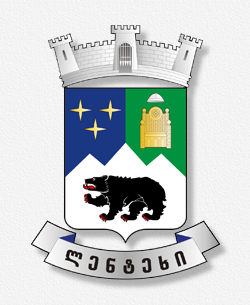 ლენტეხის  მუნიციპალიტეტის პრიორიტეტის დოკუმენტი                                                                       2024-2027 წელი	ლენტეხის მუნიციპალიტეტის 2024-2027 წლების პრიორიტეტების დოკუმენტის პირველადი ვარიანტიშინაარსი1. ზოგადი  ინფორმაცია მუნიციპალიტეტის შესახებგეოგრაფიული მდებარეობალენტეხის მუნიციპალიტეტი მდებარეობს დასავლეთ საქართველოს ჩრდილო–დასავლეთ ნაწილში, რაჭა-ლეჩხუმის და ქვემო სვანეთის მხარეში. მისი ფართობი შეადგენს 134,444 ჰა–ს. აქედან სასოფლო-სამეურნეო სავარგულებს 22,536 ჰა უკავია, ლენტეხის ადმინისტრაციული ერთეულის 64% ტყითაა დაფარული და მისი საერთო ფართობი 85,000 ჰა–ს შეადგენს. მუნიციპალიტეტს ესაზღვრება: ონის, ამბროლაურის, მესტიის, ცაგერის მუნიციპალიტეტები და საქართველოს სახელმწიფო საზღვარი რუსეთის ფედერაციასთან. მუნიციპალიტეტის ტერიტორია მთიანია, ჭარბობს საშუალო და მაღალმთიანი რელიეფი. ტერიტორიული ერთეულის ფარგლებშია კავკასიონის მთავარი წყალგამყოფის მონაკვეთი, მუნიციპალიტეტი შემოფარგლულია სვანეთის, ლეჩხუმისა და ეგრისის ქედებით. მუნიციპალიტეტის ტერიტორიაზე მიედინება მდინარე ცხენისწყალი და მისი შენაკადები: ხელედუrა, ლასკადურა, ზესხო, ლეუშერი, ხოფურლა და სხვა. სვანეთის მაღალმთიანი ქედის სიგრძე 90 კმ-ია. სიგანე 23 კმ. სიმაღლე 4,010 მ. ხასიათდება ნაზი რელიეფით. ზოგან ციცაბო კლდოვანი მასივებით (აღსანიშნავია უღელტეხილი ლატფარი), თანამედროვე მყინვარებით, აღმოსავლეთით ლაჰილი და მდინარეული ხეობები.ბუნებრივ-კლიმატური პირობებილენტეხის მუნიციპალიტეტში მთიანი რელიეფის გამო კლიმატი ვერტიკალური ზონალურობის მიხედვით იცვლება. მთა-ტყის ზონაში 1,900-2,000 მეტრის ფარგლებში, საშუალო წლიური ტემპერატურა 7-8 – 12-20C მერყეობს. 1900 მეტრის სიმაღლეზე ყორულდაშია 3,2 C. ნალექების საშუალო წლიური რაოდენობა 1,250-1,390 მმ-ის ფარგლებში ცვალებადობს. ტყის ზონის ზემოთ ნოტიო ჰავაა, მუდმივი თოვლი და მყინვარებია. თოვლის საფარი 80 დღე, ყინვები - 90 დღე, სიცხეები 80 დღე, თავსხმა წვიმები 18-20 - ჯერ.ყველაზე დიდი სიცხე - 38,9 გრადუსია, ყველაზე დიდი ყინვა - 26 გრადუსია. საშუალო ყინვა 7-8 გრადუსი, საშუალო სიცხე - 12-18 გრადუსია.მუნიციპალიტეტის დასახლებებიმუნიციპალიტეტში სულ 61 დასახლებაა, 60 სოფელი და ერთი დაბა – ლენტეხი, რომელიც მუნიციპალური ცენტრია. ლენტეხის მუნიციპალიტეტის ყველა სოფელი მოქცეულია მაღალმთიან ნაწილში, სადაც მოქმედებს მთის კანონი.წიაღისეული და სხვა ბუნებრივი რესურსებიმთა-ტყეთა ზონაში 1000-1200 მეტრზე და უფრო მაღლა მცირე სისქის ყომრალი ნიადაგებია. ტყის ზონის ზემოთ განვითარებულია მთა-მდელოთა კორდიანი და კორდიან-ტორფიანი, ხოლო ალპურ ზონაში მთა-მდელოთა პრიმიტიული და მცირე სისქის კორდიან-ტორფიანი ნიადაგები. დემოგრაფია2021 წლის საშუალო წლიური მონაცემების თანახმად ლენტეხის მუნიციპალიტეტის მოსახლეობა  7,2 ათასი ადამიანია. მათგან 5086  ცხოვრობს სოფლად, 2114 კი ქალაქში. მოსახლეობის რაოდენობა 2008 წელთან შედარებით შემცირებულია 11 %-ით  რასაც განაპირობებს როგორც შობადობის დაბალი და სიკვდილიანობის მაღალი მონაცემები, ასევე რეპროდუქციული ასაკის მოსახლეობის სიმცირე და აღნიშნულ ასაკში  დაუქორწინებელთა დიდი რაოდენობა. ასევე შიდა და გარე მიგრაცია, რომლის მაჩვენებლები ლენტეხის მუნიციპალიტეტში მაღალია. მიგრაციის პროცესები გამოწვეულია ისეთი ფაქტორებით, როგორიცაა სამუშაო ადგილების ნაკლებობა, რთული საყოფაცხოვრებო პირობები, სუსტად განვითარებული სოციალური ინფრასტრუქტურა. შრომისუნარიანი მოსახლეობა სამუშაოს საძიებლად ძირითადად ქალაქში, ასევე საზღვარგარეთ უწევთ წასვლა. ლენტეხის მუნიციალიტეტში, 2021 წლის  მდგომარეობით, აღირიცხება 1400 პენსიონერი. 1959 პირი რეგისტრირებულია სოციალურად დაუცველთა ერთიან ბაზაში, რაც მოსახლეობის 14%-ია. ხოლო საარსებო შემწეობას იღებს 1921 პირი (685 ოჯახი). მუნიციპალიტეტში სოციალური პაკეტის მიმღებთა რაოდენობა შეადგენს 458 პირს, მათ შორის 50 შეზღუდული შესაძლებლობების მქონე პირია.      შრომისუნარიანი მოსახლეობის რაოდენობა შეადგენს 4938 კაცს, რომელთაგან დასაქმებულია სულ 1500 კაცი, მათ შორის სახელმწიფო სექტორში 1100, თვითდასაქმებული  კი 400 კაცი. დაქირავებულთა შრომის საშუალო თვიური ანაზღაურება 600-700 ლარია.  რაც საქართველოს საშუალო მაჩვენებელზე 41%-ით ნაკლებია რაც იმაზე მეტყველებს, რომ მუნიციპალიტეტში საქართველოს სხვა მუნიციპალიტეტებთან შედარებით ცუდი მდგომარეობაა.2. მუნიციპალიტეტის ეკონომიკალენტეხის მუნიციპალიტეტში ეკონომიკა სუსტადაა განვითარებული გადამამუშავებელი მრეწველობა ძირითად ადგილობრივ სასოფლო-სამეურნეო წარმოებას ემყარება. ლენტეხის მუნიციპალიტეტში ფუნქციონირებს სახერხი საამქროები, რომელთა რაოდენობა ბოლო წლების განმავლობაში საგრძნობლად შემცირდა.  მუნიციპალიტეტს აქვს  ტურიზმის განვითარების პოტენციალი, რომელიც  არსებული სიტუაციის ანალიზის შედეგად, სოფლის მეურნეობასთან ერთად პერსპექტიულ დარგად შეიძლება ჩაითვალოს. ბოლო წლების განმავლობაში მუნიციპალიტეტის მთელ ტერიტორიაზე გაიხსნა 34  საოჯახო სასტუმრო და ერთი ლოკალური სასტუმრო დაბის ცენტრში, რომელიც არის მაღალი დონის და ემსახურება ყველა კლასის  სტუმარს.  პრობლემაა ტურისტებისთვის გზამკვლევის, ტურისტული მარშრუტების განმსაზღვრელი ბანერებისა და სხვა მსგავსი სარეკლამო მასალის ნაკლებობა.2.1 სოფლის მეურნეობათავისი მდებარეობით და მკაცრი კლიმატით ლენტეხის სოფლის მეურნეობა საკმაოდ ერთფეროვანია, თუმცა მისი მდებარეობა განსაკუთრებულ მნიშვნელობას ანიჭებს მას ბიო პროდუქციის წარმოების მიმართულებით, ერთის მხრივ მკაცრი ზამთარი და გეოგრაფიული მდებარეობა არ იძლევა მრავალდარგოვანი სოფლის მეურნეობის განვითარების შესაძლებლობას, ასევე გართულებულია პროდუქციის სარეალიზაციო ბაზართან დაკავშირება, მეორეს მხრივ ეკოლოგიურად სუფთა გარემო და სამეურნეო დანიშნულების სავარგულები ნაყოფიერ ფონს ქმნიან სოფლის მეურნეობის ისეთი დარგების განვითარებისათვის როგორიცაა მეცხოველეობა, მეკარტოფილეობა და მეფუტკრეობა, დაბალი ზონის სოფლებში ცაგერის მუნიციპალიტეტის მიმართულებით შესაძლებელია ასევე მებოსტნეობის განვითარება. მოსახლეობის 65% ამ სფეროთია დაკავებული.მუნიციპალიტეტის მთლიანი ფართობია 134,400 ჰა, საიდანაც სასოფლო სამეურნეო სავარგულები შეადგენს მხოლოდ 14%-ს (22,543 ჰა) დანარჩენი ფართობების უმეტესი ნაწილი ტყიან მასივებს განეკუთვნება. სამეურნეო დანიშნულების მიწები შემდეგნაირადაა განაწილებული: სათიბი 5,306 ჰა, საძოვარი 15,537 ჰა, სახნავი 1,560 ჰა, მრავალწლიანი ნარგავები: 140 ჰა. სასოფლო სამეურნეო მიწის 4,6 % (6,380 ჰა) სახელმწიფო საკუთრებაშია.დიაგრამა #2.1. ლენტეხის მუნიციპალიტეტის მიწის გადანაწილებამუნიციპალიტეტის გეოგრაფიული მდებარეობა და რელიეფი ტენიანი ჰავით და მთის მდინარეებითურთ საკმაოდ პრობლემატურია მიწის სავარგულებისათვის, საკმაოდ ხშირია მეწყერული მოვლენები და სავარგულების მიტაცება. მემცენარეობა: მრავალწლიანი ფართობები ნარგაობების მიხედვით შემდეგნაირადაა განაწილებული: ვენახი 30 ჰა, თესლოვან კურკოვანი ხეხილი 89 ჰა, კაკლოვანი კულტურები 21 ჰა. მოსავლიანობის თვალსაზრისით 2018 წლის შედეგები ასეთი იყო: 50 ტონა ყურძენი, 325 ტონა თესლოვან კურკოვნები. 0,8 ტონა სუბტროპიკული ხურმა, 2,0 ტონა კენკრა და 0,5 ტონა თხილი. მიუხედავად კაკლის ფართობების საკმაო რაოდენობით არსებობისა, კაკლის მოსავალიანობა ძალზე დაბალია 1.2 ტ.  რაც ადასტურებს რომ კაკლის ნარგაობები ამორტიზებულია და განახლებას საჭიროებს.სახნავი ფართობებიდან 2021 წლის განმავლობაში მიღებული იქნა: სიმინდი 1, 8 ათ. ტ. ლობიო 28,0 ტონა, ბოსტნეულ ბაღჩეული 1,5 ტ. და კარტოფილი 4,850 ტონა, მწვანილი 2,7 ტონა.ძირითადი სარეალიზაციო პოტენციალი კარტოფილს გააჩნია, რომელიც საკმაოდ პოლულარობით სარგებლობს ბაზარზე და დიდი მოთხოვნითაც სარგებლობს. პროდუქცია ძირითადად ქუთაისის ბაზარში იყიდება, ან ადგილზე ცვლიან გადამყიდველებზე. მეცხოველეობა: მუნიციპალიტეტის მასშტაბით მოსახლეობის საკუთრებაშია 8738 სული მსხვილფეხა პირუტყვი (4539 ფურით) 500 მდე ღორი, 432 თხა და ცხვარი და 10,000 ფრთა ფრინველი. ბოლო წლების განმავლობაში ღორების სულადობა შემცირდა 70 % მდე,  ე.წ აფრიკული ცხელების შედეგად.   სვანური სულგუნი ყველაზე მოთხოვნადი პროდუქტია ქუთაისის ბაზარზე. გარდა ამისა მოსახლეობა მსხვილფეხა რქოსან პირუტყვს (ხარი) საჭაპანე მიმართულებითაც იყენებს. მუნიციპალიტეტის მოსახლეობისათვის მეცხოველეობა ერთ-ერთი მთავარი აგრარული დარგია, მას რეალურად გაცილებით მეტი პოტენციალი აქვს განვითარებისათვის, მაგრამ პირუტყვის დაბალპროდუქტიულობა, რძის პროდუქტების კუსტარული წარმოება და ბაზარზე ადგილობრივი მოსახლეობის გართულებული წვდომა. სერიოზულად აფერხებს დარგის განვითარებას.დიაგრამა #2.2. სასოფლო სამეურნეო მიწის განაწილებამეფუტკრეობა.  მიუხედავად მკაცრი კლიმატური პირობებისა, მეფუტკრეობა    ოდითგან სვანეთში სოფლის მეურნეობის ერთ-ერთი მნიშვნელოვანი დარგია. ამჟამად რაიონში დაახლოებით 2000 -ზე მეტი ფუტკრის ოჯახია , იწარმოება 45 ტონამდე თაფლი, მაგრამ  უჭირთ პროდუქციის გასაღება.  რაიონში ფუნქციონირებს 9 კოოპერატივი, ორი  მათგანი „ალპური ნექტარი“  და „ტაბგაალი“  დაფინანსდნენ  ENPARD -ისა და  USAID-ის  მიერ  და მიიღეს გრანტი, სხვადასხვა ტექნიკური  აღჭურვილობა, რითაც გააძლიერეს მათი კოოპერატივების საქმიანობა.   მემინდვრეობაში  მთავარი ხელშემშლელი პირობაა  მექანიზაციის ნაკლებობა. რაიონის მექანიზაციას შეადგენს ის 32 მოტო-ბლოკი ,რომელიც კოოპერატივებს თანადაფინანსებით  არასამთავრობო ორგანიზაციების მიერ გადაეცათ. ფერმერული მეურნეობების საქმიანობიდან გამომდინარე შესაძლებელია ადგილობრივი სოფლის მეურნეობა 2 ძირითად ნაწილად გაიყოს:   მეცხოველეობა და მეფუტკრეობა.მუნიციპალიტეტის აგრარული სექტორის პრობლემები და გამოწვევებიპრობლემები:არაეფექტური ვეტერინარიის და ხელოვნური განაყოფიერების მექანიზმის არსებობის გამო პირუტყვის პროდუქტიულობა შემცირებულია. შესანახი და პროდუქციის გადამამუშავებელი საწარმოების დეფიციტი იწვევს მოსახლეობის მოტივაციის შემცირებას სასოფლო სამეურნეო პროდუქციის წარმოებისათვის.პროდუქციის რეალიზაცია, გარდა ტურიზმის სექტორში ჩართული ფერმერებისა, უმეტესად ხდება შუამავლების მეშვეობით, რაც გამოწვეულია ბაზარზე დაკავშირების პრობლემებთან, რეალიზაცია ხდება დაბალ ფასებში, რაც ზოგიერთ შემთხვევაში თვითღირებულებაზე დაბალია.მეწყერ საშიში უბნების გამო გახშირებულია სავარგულების დაკარგვა ან ხარისხობრივი გაუარესებაფერმერები ორიენტირებულნი არიან მხოლოდ მოკლევადიან, ერთწლიან გეგმებზე და პირველივე წარუმატებლობის შემთხვევაში საქმიანობის შეცვლას ცდილობენ გამოწვევები:ვეტერინარიის და ხელოვნური განაყოფიერების მექანიზმის ჩამოყალიბება ხელს შეუწყობს პირუტყვის პროდუქტიულობის და მოსახლეობის ინტერესის გაზრდას დარგის მიმართმეკარტოფილეობის შემნახველი და მეცხოველეობის გადამამუშავებელი საწარმოების შექმნის სტიმულირება მუნიციპალიტეტის მოსახლეობას გაუზრდის ინტერესს გაზარდოს თავიანთი საწარმოო რესურსები და აწარმოონ უფრო მეტი რაოდენობის პროდუქცია.სისტემატური მეწყერ საწინააღმდეგო ღონისძიებების ჩატარების შედეგად მინიმუმამდეა დაყვანილი სტიქიური მოვლენების შედეგად სავარგულების დაზიანება წარმოებული პროდუქციის ეფექტური რეალიზაცია გაზრდის მოსახლეობის შემოსავალს და წარმოების გაზრდის მოტივაციასცოდნის დონის ამაღლებით, ფერმერებმა დასახეს გრძელვადიანი სტრატეგია და მიზანმიმართულად მუშაობენ მის განსახორციელებლად.2.2 მრეწველობა და გადამამუშავებელი მეურნეობალენტეხის მუნიციპალიტეტში მრეწველობის ერთერთი ძირითადი დარგია ხე-ტყის დამუშავება- სამასალე მერქნის დამზადება, რომელიც მიმდინარეობს საპილოტე პროგრამით.  ჩვენს ხელთ არსებული ინფორმაციით  ფუნქციონირებს ხუთი ხის დამამუშავებელი საამქრო. წარმოებული პროდუქციის რაოდენობის აღრიცხვა-განსაზღვრა ჩვენთვის მიუწვდომელია, ადგილზე შესაბამისი უწყების არ არსებობის გამო. ლენტეხის მუნიციპალიტეტში 2021 წლის ოფიციალური სტატისტიკის თანახმად დარეგისტრირებულია  129  საწარმო. მ. შ.   92 მცირე საწარმოო დაფინანსებულია „აწარმოე საქართველოში“  პროგრამის ფარგლებში.  საწარმოთა რაოდენობა იმდენად მცირე და მრავალფეროვანია, რომ რომელიმე მნიშვნელოვანი დარგის გამოკვეთა რთულია.#2.3. ლენტეხის მუნიციპალიტეტის ბიზნეს სექტორის მოქმედ საწარმოთა რაოდენობა, საქმიანობის სახეების მიხედვით, 2021 წელიადგილობრივი ეკონომიკის განვითარების გამოწვევებია მუნიციპალიტეტში ნაკლებად განვითარებული ბიზნესსექტორი, მოსახლეობის დაბალი შემოსავლის დონე და დაბალი მსყიდველობითუნარიანობა.სამწუხაროდ ლენტეხის მუნიციპალიტეტში გადამამუშავებელი მრეწველობის, ვაჭრობისა და მძიმე მრეწველობის მსხვილი საწარმოები არ არსებობს, გარდა მცირე ზომის  გადამამუშავებელი  საამქროებისა.უნდა გაკეთდეს ხის გადამამუშავებელი /დეტალების დასამზადებელი საწარმოები/, ხილის გადამამუშავებელი საწარმოები და განვითარდეს მძიმე მრეწველობა: სპილენძის გადამუშავება, ტყვია-თუთიის გადამუშავება, დარიშხანის გადამუშავება, მარმარილოს დამუშავება, რაც ხელს შეუწყობს მოსახლეობის დასაქმებას, მუნიციპალიტეტის ეკონომიკურ ზრდას მიგრაციის პროცესების შეჩერებას.საჭიროა მუნიციპალიტეტში დაიგეგმოს და განხორციელდეს მცირე ბიზნესის ხელშემწყობი პროექტები, განსაკუთრებით მომსახურების მიმართულებით და ტექნიკური მხარდაჭერა გაეწიოს ადგილობრივ ბიზნეს-ინიციატივებს, რომელიც უნდა წახალისდეს მუნიციპალიტეტის მხრიდან. ლენტეხის მუნიციპალიტეტის ტერიტორიაზე მაღალხარისხიანი მტკნარი სასმელი წყლების მნიშვნელოვანი მარაგების ბაზაზე შესაძლებელია წყლის ჩამოსასხმელი ინდუსტრიის შექმნა-განვითარება.2.3 ტურიზმი და მომსახურების სფერო რეგიონის გეოგრაფიული მდებარეობა, მიმზიდველი ბუნება, კლიმატური პირობები, მთის სუფთა ჰაერი, წიწვოვანი და ფოთლოვანი ტყეების სიხშირე, კულტურული ძეგლების სიმრავლე, მინერალური წყლებისა და სხვა ბუნებრივი რესურსების სიუხვე ქმნის უნიკალურ პირობებს სხვადასხვა სახის ტურიზმის (საავტომობილო, საცხენოსნო, საფეხმავლო და სამონადირეო, ეკოტურიზმი და სხვ.) განვითარებისათვის. განსაკუთრებით გამოირჩევა კურორტი მუაში და ზესხო. შესაძლებელია კურორტ ზესხოს სამთო-სათხილამურო კურორტად გარდაქმნა, რის შემდეგაც კურორტი შეძლებს დამსვენებელს წელიწადის ნებისმიერ დროს მოემსახუროს და მოცემულ  სოციალურ-ეკონომიკურ განვითარებაში დიდი წვლილი შეიტანოს. სამთო-სათხილამურო კურორტის მშენებლობისათვის შესანიშნავი პირობებია სოფ. ტურიზმის განვითარების მნიშვნელოვანი ფაქტორებია, განვითარებული ტურისტული ინფრასტრუქტურა, ტურიზმის დაგეგმვა და არსებული პოტენციალის მიზნობრივად გამოყენება, ტურისტული ცნობიერების ამაღლება.ტურისტული პოტენციალი წარმოდგენილია შემდეგი სახით:ისტორიულ-კულტურულ-არქეოლოგიურ-ეთნოგრაფიული ძეგლებისამკურნალო ბალნეოლოგიური კურორტებირეკრეაციული ზონებიგართობა-დასვენებაექსტრემი - მდინარეები, მთებიფოლკლორისაკურორტო ადგილებიქვემო სვანეთის რეგიონში შემავალ ყველა თემს დიდი ტურისტული პოტენციალი გააჩნია. რეგიონი მდიდარია ისტორიულ–კულტურული ძეგლებით.3. მუნიციპალიტეტის ინფრასტრუქტურა3.1 სატრანსპორტო და კომუნალური ინფრასტრუქტურაგზალენტეხის მუნიციპალიტეტის ტერიტორიაზე გამავალი საერთო სახელმწიფო მნიშვნელობის გზების სიგრძე შეადგენს: ცაგერი - ლასდილის მიმართულებით 90კმ ( მ.შ. მოასფალტებული 75) კმ. ლენტეხი  - ბავარი  25 კმ. და ზესხურას ხიდი-სოფ. ზესხო 7 კმ, სულ 122 კმ. შიდა სასოფლო სამეურნეო გზების სიგრძე შეადგენს 600 კმ. რელიეფის გამო ხშირია მეწყრული პროცესები, ამიტომ საგზაო ინფრასტრუქტურა საჭიროებს ხშირ რეაბილიტაციას და გამაგრებით სამუშაოებს.ხიდებიმუნიციპალიტეტში გვაქვს 75 ხიდი. მათ შორის საერთო სახელმწიფო მნიშვნელობის გზაზეა 37 ხიდი. გარდა ამისა გვაქვს საჭაპანო ხიდები. შესაცვლელია  ხის საფარი ლითონის კონსტრუქციით 8 ხიდზე. გარდა ამისა რამდენიმე ხიდზე გასამაგრებელია ბურჯები და მოსაწყობია წყალამრიდი დამცავი ნაგებობები.  მოსახლების გადაადგილებისა და ტვირთის გადასაზიდ ერთადერთ საშუალებას საავტომობილო ტრანსპორტი წარმოადგენს.  შიდა სატრანსპორტო საშუალებები ძირითადად წარმოდგენილია სატრანსპორტო ორგანიზაციების მფლობელობაში არსებული სამარშუტო ტაქსების სახით.   სასმელი წყალი   მოსახლეობისათვის წყალი ხელმისაწვდომია, როგორც წყალგაყვანილობის სისტემით ისე, ბუნებრივი წყაროებით. ცენტრალური   წყალგაყვანილობის სისტემებით სასმელი წყლით უზრუნველყოფილია როგორც დაბის, ისე სოფლის მოსახლეობის  უდიდესი ნაწილი. მუნიციპალიტეტში წყალმომარაგება ახორციელებს  საქართველოს გაერთიანებული წყალმომარაგების კომპანიის სერვის ცენტრი.  რთული რელიეფიდან გამომდინარე  წყალმომარაგების სისტემები რეგულარულ რეაბილიტაციას საჭიროებს. საკანალიზაციო სისტემა მოწყობილია მხოლოდ დაბის ტერიტორიაზე. არ არსებობს წყლის კომუნიკაციის  სისტემის გამწმენდი ნაგებობა. ელ. ენერგია და კავშირგაბმულობა      დღეის მდგომარეობით მთლიანად ელექტროფიცირებულია ლენტეხის მუნიციპალიტეტის ტერიტორია. რაც შეეხება გაზიფიკაციას, მუნიციპალიტეტში საერთოდ არ არის ბუნებრივი აირის მიწოდება. მუნიციპალიტეტის ტერიტორიაზე არის ფიჭური კავშირგაბმულობის მობილური ქსელები, ინტერნეტი და სხვა  კომუნიკაციები, მაგრამ არ არის ხელმისაწვდომი მუნიციპალიტეტის  ყველა სოფლისთვის, განსაკუთრებით საყურადღებოა სასაზღვრო სოფლები, სადაც არ არის არანაირი ფიჭური თუ სხვა კომუნიკაცია.      ნარჩენების მართვა      მუნიციპალიტეტში ნარჩენების მართვის სისტემის მხრივ მდგომარეობა საგრძნობლად გამოსწორებულია.  ბოლო ხუთი  წლის განმავლობაში შევიძინეთ ორი ცალი თანამედროვე ტიპის ნაგავმზიდი მანქანა და 250 ცალი ნაგავ შემკრები ურნები, რომლებიც განაწილებულია  მიზნობრივად. მუნიციპალიტეტისთვის განსაკუთრებულ პრობლემას წარმოადგენს ნაგავსაყრელების არ არსებობა, რის გამოც ნაგავის გატანა გვიწევს მეზობელ რაიონში, რაც ზედმეტ ხარჯებთან არის დაკავშირებული.3.2. ტურისტული და გასართობი ინფრასტრუქტურა ლენტეხის მუნიციპალიტეტში არის ორი სკვერი და ერთი პარკი. ორივე სკვერს აკლია კეთილმოწყობა: გამწვანება, დასასვენებელი სკამები და სხვა. რაც შეეხება პარკს, იქ არსებობდა ლამაზი, მოკირწყლული ბილიკები, დეკორატიული განათების ბოძები ფანრებით, ღია სცენა, ამჟამად ეს ყველაფერი მოშლილი და ამორტიზებულია.ლენტეხში ფუნქციონირებს 3 სასტუმრო და 12 საოჯახო სასტუმრო. ერთი ლოკალური სასტუმრო „სვანეთი“ დაბის ცენტრში, რომელიც არის მაღალი დონის და ემსახურება ყველა კლასის  სტუმარს, მეორე- ოლიმპიური მომზადების ცენტრთან არსებული სასტუმრო მდებარეობს დ. ლენტეხში, ეს არის 42–ადგილიანი, ორსართულიანი შენობა სტადიონით და აუზით, მესამე სასტუმრო „ზესხო“ მდებარეობს სოფ. ზესხოდან 2კმ–ის დაშორებით. სასტუმროს ესაჭიროება მცირე ინფრასტრუქტურული კეთილმოწყობა. არის რამდენიმე კოტეჯი, საკარვე ტერიტორია და კაპიტალური შენობა. რაც შეეხება სხვა, ტურისტებისათვის მიმზიდველ ადგილებს, ასეთებია: ორი საბანაკე ტერიტორია „იმინდარსა“ და „ზესხოში“ –ორივე კეთილმოწყობილია.გვაქვს რამდენიმე სამკურნალო ხასიათის ბუნებრივი მინერალური წყარო, რომელიც შესაძლებელია ტურისტებისთვისაც და ადგილობრივი მოსახლეობისთვისაც მიმზიდველი და გამოსაყენებელი იყოს, თუმცა, არ არსებობს შესაფერისი ინფრასტრუქტურა და მიმდებარე ტერიტორიების კეთილმოწყობა.დიდ პრობლემას წარმოადგენს კვების ობიექტების ნაკლებობა. საკმარისი რაოდენობით არ არის სასადილო, კაფე–ბარი, რესტორანი, რაც პრობლემას უქმნის შემოსულ სტუმარს, რომელიც ღამის გასათევად არ ჩერდება ლენტეხში და აგრძელებს გზას სხვა მიმართულებით.პრობლემაა ტურისტებისთვის გზამკვლევის, ტურისტული მარშრუტების განმსაზღვრელი ბანერების, სხვ, მსგავსი სარეკლამო მასალის და ზოგადად, პიარის ნაკლებობა. გამოუყენებელია ის ტურისტული პოტენციალი, რაც ლენტეხის მუნიციპალიტეტს აქვს: ულამაზესი ბუნებრივი ლანდშაფტი, ფლორა და ფაუნა, კულტურის ისტორიული ძეგლები, სამკურნალო, მინერალური წყლები, ალპინიზმის, სამთო–სათხილამურო სპორტის, ჯომარდობის და სხვა ექსტრემალური სახეობების, მომლოცველობის, რელიგიური ტურების, ეკოტურიზმის განვითარების პერსპექტივა.4. ჯანდაცვა და სოციალური მდგომარეობა მოსახლეობის ჯანმრთელობის დაცვის ხელშეწყობა და მათი სოციალური დაცვა მუნიციპალიტეტის ერთ-ერთ მთავარ პრიორიტეტს წარმოადგენს. ლენტეხის  მუნიციპალიტეტში  ფუნქციონირებს  ერთი  საავადმყოფო, სადაც   საწოლების  რაოდენობაა - 12.  ექიმების რაოდენობა  -  21,   მათ  შორის  თერაპევტი - 3, ქირურგი , რადიოლოგი, ოტორინოლარინგოლოგი - 1,  ოფთალმოლოგი - 1,  რადიოლოგი,  მეან-გინეკოლოგი  -  1,  პედიატრი  - 1, ექიმ - რენტგენოლოგი  -  1,  ექიმი-ლაბორანტი  - 1, უმცროსი  ექიმი  - 1, ექიმი- ინფექციონისტი  - 1, ექიმი- ეპიდემიოლოგი - 1, ექიმი-გინეკოლოგი - 1  და ნევროლოგი - 1.  ასევე  არის  9  ამბულატორია, 9 ექიმი.  საჭიროა  სოფლებში  ექთნების  დამატება. აშენდა ახალი საავადმყოფო, რომელიც აღიჭურვა  თანამედროვე აპარატურით და უკვე  შესაძლებელია მოსახლეობის მაღალ დონეზე მომსახურეობა.  სასწრაფო  სამედიცინო  დახმარებაზე  მოსახლეობის  100 % აქვს ხელმისაწვდომობა.ფაქტობრივად  გაშლილ  საწოლთა რაოდენობა შეადგენს 12 -ს,  საწოლების  უზრუნველყოფა  100,000  მოსახლეზე  შეადგენს  5568.2 -ს,  რაც  ბოლო  4  წლის  (2016-2019 ) განმავლობაში გაზრდილია   290,4   ერთეულით.   ექიმთა საერთო რაოდენობა   32.   საექთნო  პერსონალის   რაოდენობაა -  36 .ამბულატორიულ - პოლიკლინიკურ სამსახურში  მიმართვიანობამ  შეადგინა  6320-ს,  სასწრაფო დახმარების  გამოძახება  -  4850.რაც შეეხება,   მუნიციპალიტეტში  გავრცელებულ  დაავადებებს: შაქრიანი  დიაბეტი აქვს  85 პირს, რაც   ბოლო  4  წლის  განმავლობაში  გაზრდილია 26 - ით;გულის იშემიური ავადმყოფობა შეადგენს 162 -ს და ბოლო 4 წლის განმავლობაში  გაზრდილია 36 -ით;ჰიპერტენზიული  ავადმყოფობა შეადგენს 314 და ბოლო  4 წლის განმავლობაში გაზრდიილია 24 -ით;გულის მწვავე ინფრაქტი  32 , რაც  ბოლო 4 წლის განმავლობაში გაზრდილია 15 ით;ცერებროვასკულარული  ავადმყოფობა  2018 წელთან შედარებით  იგივე დონეზეა და შეადგენს 17 -ს;ბრონქული ასთმა და ასთმური სტატუსი 2018 წელთან შედარებით გაზრდილია 7- ით და შეადგენს 40-ს;პირველად დადგენილი  ავთვისებიანი  სიმსივნეები  2018  წელთან შედარებით  გაზრდილია  7 ით და შეადგენს 14 -ს.4.2. სოციალური მომსახურეობალენტეხის მუნიციპალიტეტში  სოციალური დახმარების მიმღები მოსახლეობის რაოდენობაა - 755 ოჯახი  -  2 290  ბენეფიციარი, რაც წინა წლებთან შედარებით გაზრდილია 106-ითლენტეხის მუნიციპალიტეტში  ასაკის პენსიონერთა  რაოდენობა  არის 1567, რაც წინა წლებთან შედარებით გაზრდილია 94 -ით. სოციალური  პაკეტის  მიმღები შეზღუდული  შესაძლებლობის  მქონე პირთა  რაოდენობა შეადგენს  324 -ს.   მარჩენალდაკარგულთა   რაოდენობაა  - 22 ;  ომის მონაწილეები და მათთან გათანაბრებული პირები  - 7;     იძულებით გადაადგილებული პირები - 72;  მრავალშვილიანი -  4 შვილი (18 წლამდე ) 16 ოჯახი; 5 და ზევით (18 წლამდე) 6 ოჯახი.5. განათლება, კულტურა და სპორტიმუნიციპალიტეტში ხელმისაწვდომია მოსახლეობისთვის მხოლოდ საშუალო და სკოლამდელი განათლების, ასევე კულტურული სფეროს დაწესებულებები. განათლების ინფრასტრუქტურა შედარებით კარგ მდგომარეობაშია, თუმცა საჭიროა საბავშვო ბაღების რეაბილიტაცია, კეთილმოწყობა და ახალი ბაღების აშენება მუნიციპალიტეტში.5.1 განათლებაზე ხელმისაწვდომობის მდგომარეობასკოლამდელი აღზრდისა და განათლების დაწესებულებების მიზანია სკოლამდელი ასაკის ბავშვთა განვითარება და მათი სკოლისათვის მომზადება. ბავშვის ინტელექტუალური, ფიზიკური განვითარება, შემეცნებითი და შემოქმედებითი უნარის ფორმირება და ესთეტიკური გემოვნების ჩამოყალიბება. ლენტეხის მუნიციპალიტეტის ბაგა-ბაღების გაერთიანებაში შედის ერთი სარაიონო ბაგა-ბაღი, რომელიც განთავსებულია მუნიციპალიტეტის ტერიტორიაზე და 15 სასოფლო ბაღი. მუშაობს 128 თანამშრომელი, ბაღებში ირიცხება 148 აღსაზრდელი. ბოლო სამი წლის განმავლობაში აღსაზრდელთა კონტიგენტი შემცირდა  41 ბავშვით, რაც გამოწვეულია ახალგაზრდების  გადინებით რაიონიდან და დაბალი შობადობით. ყოველივე ამის მიზეზი კი არის რაიონის სოციალ ეკონომიკური  ცხოვრების დაბალი დონე.ლენტეხის საბავშვო ბაგა-ბაღში არის 61 აღსაზრდელი და 45 თანამშრომელი, მიმდინარე წელს შენობას სრულად უნდა ჩაუტარდეს კაპიტალური რემონტი.  დანარჩენი ყველა საბავშვო ბაღი საჭიროებს რეაბილიტაციას, ახალი ინვენტარისა და დამხმარე სახელმძღვანელო წიგნების შეძენას. კერძოდ:ხელედის საბავშვო ბაღში არის 6 აღსაზრდელი და 5 თანამშრომელი, ბაღი საჭიროებს სრულ რეაბილიტაციას. ბაღი არის ადმინისტრაციული სახლის პირველ სართულზე.რცხმელურის საბავშვო ბაღში არის 10 აღსაზრდელი და 8 თანამშრომელი. ბაღი საჭიროებს  შენობის მთლიან რეაბილიტაციას.ხოფურის საბავშვო ბაღში არის 9 აღსაზრდელი  და 5 თანამშრომელი, ბაღი საჭიროებს რეაბილიტაციას.ჩიხარეშის საბავშვო ბაღში არის 3 აღსაზრდელი და 6 თანამშრომელი,  შენობა მთლიანად საჭიროებს შეკეთებას.სასაშის საბავშვო ბაღში არის 9 აღსაზრდელი და 5 თანამშრომელი, ბაღი საჭიროებს კოსმეტიკურ რემონტს.ჟახუნდრის საბავშვო ბაღში არის 7 აღსაზრდელი და 6 თანამშრომელი, ბაღი საჭიროებს რეაბილიტაციას.შკედის საბავშვო ბაღში არის 3 აღსაზრდელი  და 6 თანამშრომელი, საბავშვო ბაღი საჭიროებს რეაბილიტაციას.ნაცულის საბავშვო ბაღში არის 1 აღსაზრდელი და 5 თანამშრომელი, ბაღის შენობაში არ არის შუქი და წყალი, შენობა საჭიროებს რეაბილიტაციას.თეკალის საბავშვო ბაღში არის 4 აღსაზრდელი და 5 თანამშრომელი, საბავშვო ბაღის შენობა საჭიროებს რეაბილიტაციას.წანაშის საბავშვო ბაღში არის 2 აღსაზრდელი და 5 თანამშრომელი, ბაღი არის ერთ ოთახში, საჭიროებს რეაბილიტაციას.გვიმბრალის საბავშვო ბაღში 3 აღსაზრდელი და 6 თანამშრომელი. ბაღი არის ერთ ოთახში, არ არის შუქი, წყალი, სველი წერტილი და ცალკე სამზარეულო, საჭიროებს ახალი ბაღის აშენებას.13.საყდარის საბავშო ბაღი-6 აღსაზრედელი  5 თანამშრომელიდაქირავებული ბაღები:მელეს საბავშვო ბაღი - 4 აღსაზრდელი და 6 თანამშრომელიყვედრეშის საბავშვო ბაღი - 7 აღსაზრდელი და 5 თანამშრომელიჭველფის საბავშვო ბაღი - 8 აღსაზრდელი და 5 თანამშრომელილენტეხის მუნიციპალიტეტში 11 ზოგადსაგანმანათლებლო დაწესებულებაა/სკოლაა. მოსწავლეთა რაოდენობა 483-ია, რაც ბოლო 3 წლის (2016-2018) განმავლობაში შემცირებულია 21 ერთეულით. მასწავლებელთა რაოდენობა შეადგენს 179, რაც ბოლო 3 წლის განმავლობაში შემცირებულია  7 ერთეულით. მოსწავლეთა და მასწავლებელთა თანაფარდობა შეადგენს 2,7 რაც ბოლო 3 წლის განმავლობაში გაზრდილია 0,1-ით.5.2 კულტურისა და სპორტის სერვისებილენტეხის მუნიციპალიტეტში არის 1 მუზეუმი – ლადო მუსელიანის სახელობის მხარეთმცოდნეობის მუზეუმი, რომლისთვისაც საჭიროა გამოიყოს თანხები ექსპონატების შესაძენად.  მუზეუმი აგრეთვე საჭიროებს კაპიტალურ რემონტს. მუნიციპალიტეტში არის ერთი ფოლკლორის ცენტრი, 6 სასოფლო კლუბი, 2 კულტურის სახლი, 1 ფოლკლორის სახლი.  ფოლკლორის სახლებს ესაჭიროება სრული რეაბილიტაცია.ლენტეხის მუნიციპალიტეტში მდებარეობს 56 ადგილობრივი მნიშვნელობის კულტურული მემკვიდრეობის ძეგლი: მათ შორის 8 კოშკი, 1 საცხოვრებელი სახლი, 4 ციხე დარბაზი, 1 მაჩუბების კომპლექსი, 23 ეკლესია მონასტერი, 4 ეროვნული მნიშვნელობის კულტურული ძეგლი. კულტურული მემკვიდრეობის ძეგლთა უმრავლესობამდე მისასვლელი გზები მოუწესრიგებელია.მუნიციპალიტეტში ფუნქციონირებს ლენტეხის მუნიციპალიტეტის კომპლექსური სასპორტო სკოლა - სკოლის ორსართულიანი შენობა არის გაურემონტებელი, განსაკუთრებულ პრობლემას წარმოადგენს შენობის გათბობის, წყალ-კანალიზაციის, სველი წერტილების, ეზოს კეთილმოწყობის  საკითხი. აკლიათ სპორტული ინვენტარი, ესაჭიროებათ დაახლოებით 200-ცალი (სოფლებისთვისაც)სპორტული ტანსაცმელი: კიმონოები, სამბოსა და ქართული ჭიდაობის ფორმები, ფეხბურთის და ფრენბურთის ფორმები, ბურთები, ბადეები და სხვა ინვენტარი.  მეკლდეურობის სექციისთვის შევიძინეთ თოკები და აღჭურვილობა, მაგრამ არასაკმარისი რაოდენობით, მათ კვლავ ესაჭიროებათ მეტი რაოდენობით ინვენტარი. მეკლდეურობის ერთი მარტივი და ერთი რთული ცოცვის კედელი.მუნიციპალიტეტში ფუნქციონირებს ო. ლიპარტელიანის სახელობის ოლიმპიური მომზადების ცენტრი - ოლიმპიურ ცენტრს აქვს ძალიან კარგი სტადიონი, მაგრამ აკლია ხელოვნური საფარი, რაც რაგბისტებს და ფეხბურთელებს ურთულებს საწვრთნელი ვარჯიშების ჩატარებას. ფეხბურთელები და რაგბისტები განიცდიან სპორტული ფორმების, ბურთების და სხვა ინვენტარის ნაკლებობას, ეზოში არის აუზი, რომლის გამოყენებაც თითქმის ვერ ხერხდება წყლისა და დენის მაღალი გადასახადის გამო. მკლავჭიდელ სპორტსმენებს აკლიათ ინვენტარი. სპორტ დარბაზში არის ტრენაჟორები, ეზოში აქვთ სავარჯიშო მოწყობილობები, კარგი სარბენი ბილიკები.მუნიციპალიტეტში ფუნქციონირებს სასპორტო სკოლების გაერთიანება რომელშიც შედის ჟახუნდრის საჭიდაო დარბაზი - შენობა არის ძალიან სარემონტო, არ აქვთ შემორაგული ეზო. ზამთარში უჭირთ შენობის გათბობა, არ არის სველი წერტილები დამონტაჟებული, აკლიათ სპორტული ინვენტარი: ტატამი, კიმონოები, ფეხბურთის ბურთები, ფორმები, ბადეები.ბოლო სამი წლის განმავლობაში მუნიციპალიტეტის თითქმის ყველა სოფელში აშენდა და რეაბილიტაცია გაუკეთდა უკვე არსებულ მინი სტადიონებს.  ყველა სოფელში გვაქვს კეთილმოწყობილი სტადიონები:რცხმელურის ხელოვნურსაფარიანი მინი სტადიონიყვედრეშის ხელოვნურსაფარიანი მინი სტადიონიხოფურის ხელოვნურსაფარიანი მინი სატადიონიწანაშის ხელოვნურსაფარიანი, კომბინირებული მინი სტადიონითეკალის ხელოვნურსაფარიანი, კომბინირებული მინი სტადიონიმებეც- ლეკოსანდის ხელოვნურსაფარიანი მინი სტადიონიჩიხარეშის ხელოვნურსაფარიანი, კომბინირებული მინი სტადიონიგულიდის ხელოვნურსაფარიანი მინი სტადიონიყარიშის ხელოვნურსაფარიანი მინი სტადიონი ბაბილის ხელოვნურსაფარიანი მინი სტადიონილასკადურის ხელოვნურსაფარიანი მინი სტადიონიმელურის ხელოვნურსაფარიანი მინი სტადიონისაყდარის ხელოვნურსაფარიანი მინი სტადიონიფანაგის ხელოვნურსაფარიანი მინი სტადიონი ხელედის ხელოვნურსაფარიანი მინი სტადიონი ლესემის ხელოვნურსაფარიანი მინი სტადიონიჯახუნდერის ხელოვნურსაფარიანი მინი სტადიონიმელეს ხელოვნურსაფარიანი მინი სტადიონიშკედის ხელოვნურსაფარიანი მინი სტადიონილუჯის მინი სტადიონილემზაგორის  მინი სტადიონისასაშის ხელოვნურსაფარიანი მინი სტადიონილენტეხში, ჭავჭავაძის ქუჩაზე მდებარე ხელოვნურსაფარიანი მინი სტადიონი.გვიმბრალის მინი სტადიონი დამატებითი საჭიროებაა კულტურისა და სპორტის ინფრასტრუქტურის მიმართულებით:დაბა ლენტეხში ახალგაზრდული ცენტრის მშენებლობა. დაბა ლენტეხის კულტურის სახლის რეაბილიტაცია–რეკონსტრუქცია(მიმდინარეობს სარეაბილიტაციო სამუშაოები) სოფელ თეკალში და მელეში კლუბის მშენებლობა, ახალგაზრდული ცენტრის მშენებლობა სასაში;სოფ. ხელედში ახალგაზრდული ცენტრის მშენებლობა და მიმდებარე ტერიტორიის კეთილმოწყობა; გვიმბრალის ბაღის მშენებლობა,   6. გარემოს დაცვამუნიციპალიტეტის ზედაპირული წყლები წარმოდგენილია მდინარე ცხენისწყალითა და მისი მრავალრიცხოვანი შენკადებით. მდინარის სიგრძე 176 კმ-ია, აუზის ფართობი კი 2,120 კვ.კმ.ლენტეხის მუნიციპალიტეტი მდიდარია ტყის რესურსებით. მისი ტერიტორიის 64% ტყითაა დაფარული, რომლის საერთო ფართობი 85,000 ჰა–ია, ადმინისტრაციულ ერთეულში არის სამრეწველო დანიშნულების, სუბალპური და ჭალისპირა ტყეები. ტყის გადაკაფულ ადგილებში გახშირებულია ბუნებრივი კატასტროფები: მეწყერი, მდინარის ნაპირების წარეცხვა, და ნიადაგის ეროზია.ლენტეხის მუნიციპალიტეტი მდებარეობს მაღალმთიან ზონაში, რის გამოც ბუნებრივი საფრთხეები განსაკუთრებით აქტიურია. ადმინისტრაციული ერთეულისათვის სახასიათოა: ძლიერი ქარი, ძლიერი წვიმა, წყალდიდობა, მეწყერი, ღვარცოფი, ზვავი, ქვაზვავი, მდინარის ნაპირების ეროზია, გვალვა და სეტყვა. სტიქიური მოვლენების განმეორებადობის რისკი დიდია, ამიტომ საჭიროა გაკეთდეს ნაპირსამაგრი ჯებირები, მეწყერ-საშიში ზონების გამაგრებითი სამუშაოები, რადგანაც გაზაფხულზე თოვლის დნობის გამო და ხშირი კოკისპირული წვიმების შედეგად ძალიან სწრაფად დიდდება მდინარეები და აქტიურდება მეწყერსაშიში ზონები.რაიონში არსებული  სამასალე ხის დამამუშავებელი საამქროები განლაგებულია მდინარესთან ახლოს, რომლის ნარჩენებითა და ნახერხით ბინძურდება მდინარეები. საჭიროა საამქროებში დაყენდეს მტვერდამჭერი დანადგარები, რომლის შემდეგ ნახერხი მოთავსდება სპეციალურ ბუნკერებში. აღსანიშნავია მუნიციპალიტეტში არსებული დარიშხანის საბადო, რომელიც სტრატეგიული დანიშნულებისაა და უშუალოდ სახელმწიფოს განკარგვის სფეროა. მისი გაფრქვევა ჰაერში ან მოხვედრა წყალსატევებში დიდი საშიშროების გამომწვევია მოსახლეობისათვისა და გარემოსათვის. ყოფილი დარიშხანის სამთომადნო წარმოებისა და გადამუშავების ობიექტებზე (სოფ. ცანასა და სოფ. ჩიხარეშში - ძუღვარეშის ტერიტორია) დარიშხანის შემცველი მავნე ნივთიერებების გაუვნებელსაყოფად გარემოს დაცვისა და სოფლის მეურნეობის სამინისტროს მიერ იგეგმება უსაფრთხო სარკოფაგების მშენებლობა, რისთვისაც ჩატარებულია მოსამზადებელი სამუშაოები, გამოცხადდა ტენდერი (სამწუხაროდ ჩაიშალა). დაბაში არის საკანალიზაციო ქსელი, რომელსაც არა აქვს გამწმენდი ნაგებობა-სეპტიკი. რაც შეეხება სოფლებს არსად არ არის კანალიზაციის სისტემა, შესაბამისად ნახმარი წყლები პირდაპირ ჩაედინება მდინარეებში.  სოფლად  განსაკუთრებით აღსანიშნავია მცირე მდინარეების დაბინძურება საკანალიზაციო წყლებით, საყოფაცხოვრებო და სასოფლო-სამეურნეო ნარჩენებით. ლენტეხის მუნიციპალიტეტის ბიუჯეტი ხარჯვით ნაწილში შეადგენს 2022 წლისათვის შეადგენდა 5.695.0 ლარს, საიდანაც ნარჩენების მართვაზე გამოყოფილი იყო 228.7 ლარი, რაც ბიუჯეტის 3,9 %-ია.  ლარს, რაც არასაკმარისია.      მუნიციპალიტეტში ნარჩენების მართვის სისტემის მხრივ მდგომარეობა საგრძნობლად გამოსწორებულია.  ბოლო ხუთი  წლის განმავლობაში შევიძინეთ ორი ცალი თანამედროვე ტიპის ნაგავმზიდი მანქანა და 250 ცალი ნაგავ შემკრები ურნები, რომლებიც განაწილებულია  მიზნობრივად. მუნიციპალიტეტისთვის განსაკუთრებულ პრობლემას წარმოადგენს ნაგავსაყრელების არ არსებობა, რის გამოც ნაგავის გატანა გვიწევს მეზობელ რაიონში, რაც ზედმეტ ხარჯებთან არის დაკავშირებული.7. ხელისუფლება და ბიუჯეტიმუნიციპალიტეტის ადგილობრივი თვითმმართველობის უმაღლესი ორგანოა მუნიციპალიტეტის საკრებულო, აღმასრულებელი ორგანო — მუნიციპალიტეტის მერია. მმართველობის ადმინისტრაციული ერთეულებია:ლენტეხის ადმინისტრაციული ერთეულირცხმელურის ადმინისტრაციული ერთეულიხოფურის ადმინისტრაციული ერთეულიხელედის ადმინისტრაციული ერთეულიცანის ადმინისტრაციული ერთეულიჩოლურის ადმინისტრაციული ერთეულიჟახუნდრის ადმინისტრაციული ერთეულიჩიხარეშის ადმინისტრაციული ერთეულიმერი, მოადგილეები - 2, მერის თანაშემწე -3; მერის წარმომადგენლებთან ურთიერთობის განყოფილება - 1; მერის წარმომადგენელი - 8; სამსახურის უფროსი - 9; სამსახურის უფროსის მოადგილე 2;  განყოფილების უფროსი - 21; მთავარი სპეციალისტი - 18; სპეციალისტი - 6.ადმინისტრაციული სამსახური;საფინანსო-საბიუჯეტო სამსახური;ინფრასტრუქტურისბ და არქიტექტურის სამსახური სამშენებლო ზედამხედველობის სამსახური;ჯანმრთელობისა და სოციალური დაცვის სამსახური;ეკონომიკის სამსახური;შიდა აუდიტის სამსახური;იურიდიული სამსახური;კულტურის სამსახური;ლენტეხის მუნიციპალიტეტის საკრებულოსაკრებულოში შედიანსაკრებულოს თავმჯდომარესაკრებულოს თავმჯდომარის მოადგილე 3სამანდატო,  საპროცედურო საკითხთა და ეთიკის კომისიასაფინანსო-საბიუჯეტო კომისიასოციალურ საკითხთა კომისიაქონების მართვის და ბუნებრივი რესურსების კომისიასივრცით-ტერიტორიული დაგეგმარების და ინფრასტრუქტურის კომისიაფრაქცია ,,ქართული ოცნება-დემოკრატიული საქართველო“ფრაქცია ,,ძლიერი მუნიციპალიტეტი“ფრაქცია „მოქალაქეები საქართველოსთვის“აპარატის უფროსირცხმელურის ტერიტორიული ერთეული მაჟორიტარი დეპუტატი.ხოფურის ტერიტორიული ერთეულის მაჟორიტარი დეპუტატი.ხელედის ტერიტორიული ერთეულის მაჟორიტარი დეპუტატი.დ.ლენტეხის ტერიტორიული ერთეულის მაჟორიტარი დეპუტატი.ჩოლურის ტერიტორიული ერთეულის მაჟორიტარი დეპუტატი.ჟახუნდრის ტერიტორიული ერთეულის მაჟორიტარი დეპუტატი.ჩიხარეშის ტერიტორიული ერთეულის მაჟორიტარი დეპუტატი.8. SWOT ანალიზი	ინფრასტრუქტურაეკონომიკა ჯანმრთელობა და სოციალური დაცვაგანათლება, კულტურა და სპორტიგარემოს დაცვა9. მუნიციპალიტეტის ხედვა და  მისია ლენტეხის მუნიციპალიტეტის ხედვა:ლენტეხის მუნიციპალიტეტის ხედვა არის მუნიციპალიტეტში აღორძინებული სოფლის მეურნეობა და ძლიერი ფერმერული მეურნეობების არსებობა, შექმნილი პროდუქციის დამამზადებელი და გადამამუშავებელი საწარმოები და მოწესრიგებული ინფრასტრუქტურა.ლენტეხის მუნიციპალიტეტის მისია:ლენტეხის მუნიციპალიტეტის მისიას წარმოადგენს  ადგილობრივი მოსახლეობისათვის  ცხოვრების უკეთესი პირობების შექმნა რომელიც გამოიხატება შემდეგ აქტივობებში:საგზაო ინფრასტრუქტურის განვითარება, რათა ხელი შეეწყოს ტურიზმის განვითარებას;დაბის ინფრასტრუქტურის განვითარება;ტურისტული ობიექტების ინფრასტრუქტურის განვითარება;გამართული სპორტული და კულტურული ინფრასტრუქტურის შექმნა;ჰესების მშენებლობის ხელის შეწყობა და ეკოლოგიური პრობლემების მოგვარების გზების ძიება და განხორციელება;მოსახლეობისათვის სამუშაო ადგილების შექმნა.ლენტეხის მუნიციპალიტეტი თავისი კომპეტენციის ფარგლებში მჭიდროდ თანამშრომლობს სახელმწიფო ხელისუფლების ორგანოებთან, დონორ ორგანიზაციებთან, არასამთავრობო ორგანიზაციებთან, სხვადასხვა დარგობრივ უწყებებთან, რათა მათ მიერ შემოთავაზებული პროექტები სრულ თანხვედრაში იყოს რაიონის მოსახლეობის მოთხოვნებთან.თავი II. ძირითადი ფინანსური მაჩვენებლებიშემოსავლების და ხარჯების აგრეგირებული მაჩვენებელი 2022-2027 წლებში    შემოსულობები 2023 წლის ბიუჯეტის შემოსულობებთან შედარებით ლენტეხის მუნიციპალიტეტის ბიუჯეტის შემოსულობების სტრუქტურა 2024-2027 წლებში მნიშვნელოვნად არ იცვლება. ლენტეხის მუნიციპალიტეტის შემოსულობები ძირითადი კატეგორიების მიხედვით 2022 –2027 წლებში გადასახდელები ბოლო წლებში არსებული სტრატეგიის შესაბამისად პრიორიტეტულ მიმართულებებზე მიმართული სახსრების ზრდამ შესაძლებელი გახადა ადგილობრივი ინფრასტრუქტურის განვითარება, რითაც, თავის მხრივ, უზრუნველყოფილი იქნება მუნიციპალიტეტში მცხოვრები მოსახლეობის სოციალური მდგომარეობის გაუმჯობესება, მუნიციპალიტეტში ახალი სამუშაო ადგილების შექმნა, ინფრასტრუქტურის მნიშვნელოვანი გაუმჯობესება, ტურიზმის, კულტურისა და სპორტის სფეროების განვითარება. ზემო აღნიშნულის გათვალიწინებით 2024-2027 წლებში მუნიციპალიტეტის სტრატეგია თითქმის უცვლელია და მოიცავს ადგილობრივი ინფრასტრუქტურის განვითარებას, მოსახლეობის სოციალური პირობების გაუმჯობესებას, საზოგადოებრივი უსაფრთხოების უზრუნველყოფას, ჯანსაღი ცხოვრების წესის დანერგვას და სკოლამდელი განათლების ხელშეწყობას. ლენტეხის მუნიციპალიტეტის გადასახდელები პრიორიტეტების მიხედვით                                                            2022 –2027 წლებშიბიუჯეტის ბალანსი                                 ლენტეხის მუნიციპალიტეტის ბიუჯეტის ბალანსი                                                                2022 –2027 წლებში ლენტეხის მუნიციპალიტეტის 2024-2027 წლების პრიორიტეტების დოკუმენტის პირველადი ვარიანტი 2022 წლის ბიუჯეტის შესრულებამუნიციპალიტეტის 2022 წლის ბიუჯეტის გადასახდელების დაფინანსებამ 12,515,1 ათასი ლარი შეადგინა, რაც საპროგნოზო მაჩვენებლის (18,720,1) 66 პროცენტია.პრიორიტეტების მიხედვით დაფინანსების სრტრუქურა შემდეგია:მმართველობა და საერთო დანიშნულების ხარჯები  (ორგანიზაციული კოდი 01 00)საანგარიშო წელს მართველობა და საერთო დანიშნულების ხარჯებმა 3 618,0 ათასი ლარი შეადგინა, რაც გეგმიური მაჩვენებლის (4,018,0 ათასი ლარი)  90 პროცენტია.აღნიშნული პროგრამით დაფინანსდა შემდეგი მიმართულებები: 1. მმართველობითი ხარჯი: მუნიციპალიტეტის საკრებულოს საქმიანობა - 838,8 ათასი ლარი, მუნიციპალიტეტის მერია - 2,479,5 ათასი ლარი, სამხედრო აღრიცხვისა და გაწვევის სამსახური (დელეგირებული ფუნქცია) – 88,5 ათასი ლარი (მიზნობრივი ტრანსფერით დაფინანსდა 60,0ათასი ლარი) 2. საერთო დანიშნულების ხარჯი:  სარეზერვო ფონდიდან (გეგმა-6,0 ათასი ლარი) ა(ა)იპ ლენტეხის თემში მოსახლეობასთან ურთიერთობის საკონსულტაციო ცენტრი 209,0 ათასი ლარი.საქართველოში საგანგებო მდგომარეობასან (covid19) დაკავშირებით მუნიციპალიტეტში შეიქმნა „საგანგებო მდგომარეობასთან დაკავშირებული ღონისძიებათა მიზნობრივი პროგრამა“. აღნიშნული პროგრამის ფარგლებში დახარჯული იქნა 2,2 ათასი ლარი.ინფრასტრუქტურის განვითარება  (ორგანიზაციული კოდი 02 00)  ინფრასტრუქტურის განვითარება საანგარიშო პერიოდში სულ დაფინანსდა 6,616,9 ათასი ლარით, რაც გეგმის 96,4 პროცენტია. თანხები გადანაწილდა შემდეგი მიმართულებით:შენიშვნა: 2022 წლის ბიუჯეტში ინფრასტრუქტურის განვითარება (ორგანიზაციული კოდი 02 00 ) სადაც არის 53%-იანი შესრულება განვმარტავთ:  2022 წელს N75 და N131 მთავრობის განკარგულებით გამოგვეყო დამატებითი თანხები მესამე კვარტალში  რის გამოც ვერ მოხერხდა ხელშეკრულებით გაფორმებული პროექტების დასრულება და სრულად თანხების ათვისება.1. ინფრასტრუქტურის განვითარება  (პროგრამული კოდი 02 00)   მუნიციპალური ინფრასტრუქტურის განვითარება ბიუჯეტის ერთ-ერთ მთავარ პრიორიტეტს წარმოადგენს. პრიორიტეტის ფარგლებში განხორციელდა გზების მშენებლობა, რეკონსტრუქცია და მოვლა-შენახვა, წყალმომარაგების ქსელების რეაბილიტაციის სამუშაოები, გატარდა კეთილმოწყობის ღონისძიებები. მუნიციპალური ინფრასტრუქტურის  მშენებლობისა და რეაბილიტაციის გარდა პრიორიტეტის ფარგლებში განხორციელდა არსებული ინფრასტრუქტურის მოვლა-შენახვა და დაფინანსდა მის ექსპლოატაციასთან დაკავშირებული ხარჯები.ბ.ა) წყლის სისტემების განვითარება (პროგრამული  კოდი  02 02 )    ქვეპროგრამის ფარგლებში განხორციელდა ლენტეხის მუნიციპალიტეტის ტერიატორიაზე სოფლების სასმელი წყლის სათავე-ნეგებობის რეაბილიტაცია,  და ახალი წყალმომარაგების სისტემით უზრუნველყოფა;   გ) გარე განათება (პროგრამული  კოდი  02 03) ქვეპროგრამის ფარგლებში განხორციელდა მუნიციპალიტეტის ტერიტორიაზე არსებული ქსელის მოვლა - პატრონობა და მოხმარებული ელ. ენერგიის ღირებულების დაფარვა.შუალედური შედეგიფეხით მოსიარულეთა და სატრანსპორტო საშუალებების უსაფრთხო გადაადგილების უზრუნველყოფა;განათებული ქუჩების რაოდენობა და განათების ინტენსივობა. ე) კეთილმოწყობის ღონისძიებები (პროგრამული კოდი 02 05) ვ) საკანალიზაციო  სისტემების და სანიაღვრე არხების მოწყობა-რეაბილიტაციის სამუშაოები (პროგრამული  კოდი   02 06) ქვეპროგრამის ფარგლებში რეაბილიტაცია ჩაუტარდა მუნიციპალიტეტის ტერიტორიაზე საკანალიზაციო და სანიაღვრე სისტემებს. შუალედური  შედეგისაკანალიზაციო-სანიაღვრე  სისტემის  გამართული მუშაობის უზრუნველყოფა; სანიაღვრე არხების რეაბილიტაციამ გააუმჯობესა სანიაღვრე არხებში  წყალგამტარიანობაზ) სოფლის პროგრამა (პროგრამული  კოდი   02 06)        პროგრამის ფარგლებში განხორციელდა  სოფლის მოსახლეობის საჭიროებისამებრ მოთხოვნილი სამუშაოები. 3. დასუფთავება და გარემოს დაცვა (პროგრამული  კოდი   03 00)   დასუფთავების და გარემოს დაცვა საანგარიშო პერიოდში დაფინანსდა 323,4 ათასი ლარით, რაც გეგმის 100 პროცენტია. სუბსიდია განისაზღვრა მუნიციპალიტეტის ტერიტორიის და მუნიციპალიტეტის ადმინისტრაციული შენობის დასუფთავებისათვის. მუნიციპალიტეტის ტერიტორიიდან  და მუნიციპალიტეტის სოფლებიდან განხორციელდა საყოფაცხოვრებო ნარჩენების გატანა,  ყოველდღიურად იგვებოდა ქალაქის ქუჩები. ეკოსისტემის გაუმჯობესება და სასოფლო-სამეურნეო მიწების  დაცვა.4. განათლება (პროგრამული კოდი 04 00) საგანმანათლებლო ღონისძიებები 2022  წლის განმავლობაში დაფინანსდა 601,2 ათასი ლარის ოდენობით, რაც გეგმის - 603,0 ათასი ლარი, 99 პროცენტია. ა) სკოლამდელი სააღმზრდელო დაწესებულებების დაფინანსება (პროგრამული  კოდი  04 01) მუნიციპალიტეტის ტერიტორიაზე განთავსებულ 15 სკოლამდელი-სააღმზრდელო დაწესებულებაში რეგისტრირებულია 190 აღსაზრდელი. ბავშთა აღზრდას ებსახურება 130 თანამშრომელი.შუალედური შედეგისაბავშვო ბაგა-ბაღები სტანდარტის  შესაბამისი პირობებითაა უზრუნველყოფილი5) კულტურა, ახალგაზრდობა და სპორტი (პროგრამული კოდი 05 00)სპორტულ, ახალგაზრდულ და კულტურულ ღონისძიებებზე  გაწეული იქნა 1,055,5 ათასი ლარი, გეგმით გათვალისწინებული 1,067,2 ათასი ლარიდან, ანუ გეგმის 98 პროცენტი. აღნიშნულის სახსრებიდან სპორტის განვითარებას მოხმარდა 277,3 ათასი ლარი, კულტურის განვითარებას - 758,0 ათასი ლარი, საზოგადოებრივი და ახალგაზრდული ორგანიზაციების ხელშეწყობა - 2,9 ათასი ლარი, ტელე-რადიო მაუწყებლობა და საგამომცემლო საქმიანობას - 21,7 ათასი ლარი.ა) სპორტის განვითარების ხელშეწყობა (პროგრამული  კოდი  05 01)პროგრამის ფარგლებში სპორტის სხვადასხვა სახეობაში (ჭიდაობა, ფეხბურთი, ჭადრაკი, კრივი, მკლავჭიდი, რაგბი) ჩატარებელ რაიონულ და საქალაქთაშორისო ტურნირებში მონაწილეობა მიიღეს რაიონის ახალგაზრდებმა. ბ)  კულტურული ორგანიზაციების ხელშეწყობა (პროგრამული კოდი 05 02)პროგრამის ფარგლებში ფინანსდება კულტურული მემკვიდრეობის, ქართული ფოლკლორის, ხელოვნების სხვა დარგების დაცვის და პოპულარიზაციის, მოსახლეობის შემოქმედებითი პოტენციალის გამოვლენა და განვითარების მიზნით.გ) ახალგაზრდული პროგრამების დაფინანსება (პროგრამული  კოდი  05 03) 6) ჯანმრთელობის დაცვა და სოციალური უზრუნველყოფა (პროგრამული კოდი 06 00)ჯანმრთელობის დაცვა და სოციალური უზრუნველყოფის პროგრამები დაფინანსდა  95%-ით (გეგმა 313,3 ათასი, ფაქტი 300,2 ათასი ლარი). მათ შორის საზოგადოებრივი ჯანდაცვის დაფინანსებას მოხმარდა 123,3 ათასი ლარი,  ხოლო სოციალურ დაცვას 176,9 ათასი ლარი.ა) საზოგადოებრივი ჯანდაცვის მომსახურება (პროგრამული  კოდი  06 01)პროგრამის მიხედვით განხორციელდა ადგილობრივი თვითმმართველი ერთეულის დელეგირებული უფლებამოსულობების ფარგლებში მოსახლეობის ჯანმრთელობის დაცვის ხელშეწყობა, ავადობის აქტიური გამოვლენა და დაავადებების აღმოფხვრის მიზეზთა და რისკფაქტორთა დადგენა, ასევე სანიტარულ-ჰიგიენური პირობების კონტროლი მუნიციპალიტეტის ტერიტორიაზე განთავსებულ შესაბამის ობიექტებზე.მოსახლეობის სოციალური დაცვა (პროგრამული კოდი 06 02) პროგრამა ითვალისწინებს მუნიციპალიტეტის ტერიტორიაზე მცხოვრები მოსახლეობის სხვადასხვა ფენებისათვის გარკვეული შეღავათებითა და სოციალური დახმარებებით უზრუნველყოფას. სარიტუალო მომსახურების ხარჯების ანაზღაურებას, მოხუცებულთა, მიუსაფართა და სოციალურად დაუცველთა კვებით  უზრუნველყოფას, დემოგრაფიული მდგომარეობის გაუმჯობესების მიზნით მრავალშვილიანი ოჯახების დახმარებას და სხვა სოციალურ ღონისძიებებს, რომლებიც მთლიანობაში უზრუნველყოფენ მუნიციპალიტეტის მოსახლეობის სოციალური მდგომარეობის გაუმჯობესებას.                    ლენტეხის   მუნიციპალიტეტის  2023 წლის  ბიუჯეტის                                                           6 თვის  ანგარიში2023 წლის   ბიუჯეტის  საკონტროლო  ციფრებზე   და  პრიორიტეტის  დოკუმენტზე  მუშაობა  დაიწყო   2022 წლის   მარტის  თვეში.  2022 წლის  ივლისის  თვეში  2023 წლის  მუნიციპალიტეტის  ბიუჯეტის  საპროგნოზო   მონაცემები  წარდგენილი   იქნა   ფინანსთა   სამინისტროში, ბიუჯეტის  პარამეტრები  ფინანსთა   სამინისტროს  კომისიაზე   განხილული  იქნა  2022  წლის  15  აგვისტოს.  დაშვებული  პარამეტრების  მიხედვით  2023 წლის  მუნიციპალიტეტის  ბიუჯეტის  პროექტი  2022  წლის  12  ნოემბერს  წარდგენილ  იქნა  საკრებულოში  განსახილველად  და  დასამტკიცებლად.ლენტეხის  მუნიციპალიტეტის  საკრებულოს  2022 წლის  29 დეკემბრის  N-23  დადგენილებით დამტკიცებულ იქნა ლენტეხის მუნიციპალიტეტის 2023 წლის ბიუჯეტი.ლენტეხის მუნიციპალიტეტის მერიის და საფინანსო სამსახურის მიერ გატარებულ იქნა მთელი რიგი ღონისძიებები 2023 წლის ბიუჯეტის შედგენა შესრულების მხრივ.საქართველოს მთავრობის 2022 წლის 17 იანვრის  N-75 განკარგულებით საქართველოს რეგიონებში განსახორციელებელი პროგრამის ფონდიდან ლენტეხის მუნიციპალიტეტს გამოეყო 4580.4 ათასი ლარი,  საქართველოს მთავრობის 2022 წლის 15 თებერვლის N-277 განკარგულებით სოფლის მხარდაჭერის პროგრამის ფარგლებში  ლენტეხის მუნიციპალიტეტს გამოეყო 604,0 ათასი ლარი, საქართველოს მთავრობის 2022 წლის 26 იანვრის N-131 განკარგულებით სტიქიის შედეგების სალიკვიდაციო ღონისძიებების განსახორციელებლად ლენტეხის მუნიციპალიტეტს გამოეყო 725.0 ათასი ლარი, საქართველოს მთავრობის 2022 წლის 14 იანვრის N51 განკარგულებით ზოგადსაგანმანათლებლო ინფრასტრუქტურის რეაბილიტაცია და საჯარო სკოლის მოსწავლეების ტრანსპორტით უზრუნველყოფის მიზნით ლენტეხის მუნიციპალიტეტს გამოეყო 600.6 ათასი ლარი, 2021 წლის 16 აგვისტოს N-1419 განკარგულებით ლენტეხის მუნიციპალიტეტს გამოეყო 1242,6 ათასი ლარი,2022 წლის 25 მაისის N926 განკარგულებით მაღალმთიანი დასახლების განვითარების ფონდიდან ლენტეხის მუნიციპალიტეტს გამოეყო 264,9 ათასი ლარი, სულ ფონდებიდან გამოყოფილი გრანტების  წლიური გეგმა 8017,5 ათასი ლარი, ხოლო 9 თვის ფაქტი 2278,1 ათასი ლარი, 29%-ი შეადგინა რაც მთლიანად ასახულია ბიუჯეტის შესაბამის მუხლებში.2023 წლის დამტკიცებული ბიუჯეტით საკუთარი შემოსავლების გეგმა გათვალისწინებული იყო 6.675.3 ათასი ლარით, მათ შორის გადასახდელების გეგმა ითვალისწინებს 6.041.3 ათას ლარს, სხვა შემოსავლებიდან გეგმა განსაზღვრულია 399.0 ათასი ლარით.   სხვადასხვა ხარჯების დასაფინანსებლად სახელმწიფო ბიუჯეტიდან მიღებული ტრანსფერები განსაზღვრულია 235.0 ათასი ლარით, მათ შორის მიზნობრივი ტრანსფერი 235.0 ათასი ლარი.შემოსავლების ცალკეული სახეობების მიხედვით გეგმის 6 თვე შესრულებულ იქნა შემდეგის მიხედვით: გადასახდელებიდან შემოსავლების წლიური გეგმა გათვალისწინებულია 6.041.3 ათასი ლარით, შესრულება შეადგენს 2.937.5 ათას ლარს, ანუ გეგმა შესრულებულია 48%-ით. აქედან ქონების გადასახადიდან შესრულების გეგმა ითვალისწინებდა 40.0 ათას ლარს ხოლო ფაქტიურმა 66.4 ათასი  ლარი  შეადგინა  166%, დამატებითი ღირებულების გადასახადის წლიური გეგმა შეადგენს 6.001.3 ათას ლარს,6 თვის ფაქტი შეადგენს 2.871.0 ათას ლარს 47%.   სხვა  შემოსავლებიდან წლიური გეგმა  გათვალისწინებულია  399.0 ათასი  ლარი,  ფაქტიურმა  შესრულებამ   შეადგინა 103.8 ათასი  ლარი  წლიური  გეგმის 26%,  მათ  შორის   ბუნებრივი   რესურსებიდან  მოსაკრებლის  გეგმა  გათვალისწინებულია  299.0  ათასი  ლარით,  ფაქტიურმა  შესრულებამ 66.4 ათასი  ლარი  შადგინა  გეგმის  22%,  ჯარიმებიდან  და  სანქციებიდან  გეგმა 70.0  ათასი  ლარი,  ფაქტიურმა  შესრულებამ  31.8 ათასი  ლარი  შეადგინა გეგმის 45%,  ადმინისტრაციული მოსაკრებლები და გადასახდელებიდან გეგმა ითვალისწინებს 30.0 ათას ლარს,   ფაქტიურმა  შესრულებამ  5.7  ათასი  ლარი  შეადგინა  გეგმის 19%.2023  წლის  ბიუჯეტის  ხარჯები  წარმოდგენილია  შემდეგის  მიხედვით:მუნიციპალიტეტის საკრებულო  ხარჯების  გეგმა  ითვალისწინებს  995,3  ათას  ლარს,  6 თვის   ხარჯმა  შეადგინა  498,2 ათასი ლარი,  გეგმის  50%.   მუნიციპალიტეტის მერიაზე  გასაწევი  ხარჯი  დაგეგმილია  3,550,4ათასი  ლარი,   6 თვის ხარჯმა შეადგინა 1,556,8 ათასი  ლარი გეგმის  43%.     წინა  წლებში წარმოქმნილი ვალდებულებების დასაფარად  გეგმა  ითვალისწინებს 40,0 ათასი  ლარის  ხარჯის,  ფაქტიურად  გაწეულია 0,0  ათასი  ლარის  ხარჯი, გეგმის 0%. აიპი ლენტეხის თემში მოსახლეობასთან ურთიერთობის ცენტრი გეგმა 228,0 ათასი ლარი ხოლო 6 თვის ფაქტმა შეადგინა 110,1 ათასი ლარი გეგმის 48%. საგანგებო მდგომარეობასთან დაკავშირებული ღონისძიების (Covid-19) ხარჯი გეგმა 4,5 ათასი ლარი, ფაქტი 0,0 ათასი ლარი 0%.ქვეყნის თავდაცვისუნარიანობის ამაღლების ხელშეწყობა  გეგმა 105,1 ათასი  ლარი, 6 თვის ხარჯმა შეადგინა  50,5 ათასი  ლარი,  გეგმის 48%.საგზაო ინფრასტრუქტურის მშენებლობა (გზები-ხიდები) გეგმა შეადგენს 5,393,1 ათას ლარს, 6 თვის ფაქტი 934,4 ათას ლარს გეგმის 17%-ს. წყლის სისტემების მშენებლობა რეაბილიტაცია და ექსპლუატაცია გეგმა 726,9 ათასი ლარი, 6 თვის ფაქტი შეადგენს 189,3 ათას ლარს 26%. მუნიციპალიტეტის კეთილმოწყობის სამუშაოები გეგმა 2,903,0 ათასი ლარი ფაქტი შეადგენს 696,6 ათას ლარს შესრულებულია23%-ით. გარე  განათებაზე  გეგმა შეადგენს 149,4 ათას ლარს,   გაწეულია  62,7  ათასი  ლარის  ხარჯი,  გეგმის  42%.  დასუფთავების  ღონისძიებებზე გეგმა 278,0 ათასი ლარი ხოლო ფაქტიურად გაწეულია  127,5  ათასი  ლარის  ხარჯი  გეგმის  45%. გარემოს და ბუნებრივი რესურსების განვითარების ცენტრი გეგმა 103,0 ათასი ლარი ხოლო ფაქტი შეადგენს 52,8 ათას ლარს გეგმის 51%. სანიაღვრე არხებისა და ნაპირსამაგრი ჯებირების მშენებლობა-რეაბილიტაციისათვის გეგმა შეადგენს 1,004,9 ათას ლარს, ხოლო 6 თვის ფაქტი შეადგენს 185,4 ათას ლარს,18%. საპროექტო სამშენებლო სამუშაოების ტექ.დოკუმენტაციის შედგენა და მეწყერსაწინააღმდეგო კედლის მშენებლობა გეგმა შეადგენდა 417,9 ათას ლარს, ფაქტი შეადგენს 112,3 ათას ლარს გეგმის 26%.  სოფლის მხარდაჭერის პროგრამის ფარგლებში გამოყოფილი თანხიდან 604,0 ათასი ლარიდან 6 თვის შესრულება შეადგენს 0,0 ათას ლარს გეგმის 0%. ა(ა)იპ სოფლის  მეურნეობის  მომსახურების  ცენტრი გეგმა 85,0 ფაქტი 44,6 შესრულებულია 52%-ით, სკოლამდელი განათლება ა(ა)იპ ბაგა-ბაღების გაერთიანება  გეგმა  შეადგენს 880,0 ათას  ლარს, ხოლო 6 თვის  ფაქტი შეადგენს 426,9 ათას  ლარს, გეგმის 48%.  სპორტულ  ღონისძიებებზე გეგმა 2,4 ათასი ლარი გაწეული  იქნა 0,3 ათასი  ლარის   ხარჯი,  წლიური  გეგმის  12%.  ა(ა)იპ ოლეგ  ლიპარტელიანის  ოლიმპიური  მომზადების  ცენტრი  გეგემა  76,1 ათასი  ლარი,  შესრულება 39,2 ათასი  ლარი 51%. ა(ა)იპ ლენტეხის მუნიციპალიტეტის სასპორტო სკოლების გაერთიანება გეგმა შეადგენს 153,6 ათას ლარს ხოლო  გაწეულია 84,0 ათასი  ლარის  ხარჯი გეგმის 54%.  კულტურული  ღონისძიების დაფინანსება გეგმა 16,0 ათასი ლარი  გაწეულია 4,5 ათასი  ლარის  ხარჯი   გეგმის 28%. ა(ა)იპ ლენტეხის მუნიციპალიტეტის კულტურის დაწესებულებათა გაერთიანება  გეგმა ითვალისწინებს 481,5 ათას ლარს ხოლო ფაქტი შეადგენს 229,6 ათას ლარს შესრულებულია 47%-ით, . ა(ა)იპ ბიბლიოთეკების გაერთიანება  გეგმა 126,5 ათასი ლარი ხოლო  ფაქტი 64,1 ათასი ლარი 50%. ა(ა)იპ ლ.მუსელიანის სახელობის მხარეთმცოდნეობის მუზეუმი გეგმა 79,0 ათასი ლარი ფაქტი 41,3 ათასი ლარი დაფინანსებულია  52%. ა(ა)იპ ჯოკია მაშველიანის სახელობის კულტურის ცენტრი გეგმა 155,6 ათასი ლარი ხოლო ფაქტი შეადგენს 78,2 ათას ლარს გეგმის 50%.  ტელე-რადიო მაუწყებლობა და საგამომცემლო საქმიანობაგეგმა 32,5 ათასი ლარი ხოლო ფაქტი შეადგენს 14,0 ათას ლარს  გეგმის 43%. ახალგაზრდული პროგრამების დაფინანსებაზე  გეგმა 7,0 ათასი ლარი, ფაქტი 3,3 ათასი ლარი დაფინანსებული იქნა 47%. რელიგიური ორგანიზაციები გეგმა 2,5 ათასი ლარი, ფაქტი 0,0 ათასი ლარი გეგმის 0%.  ა(ა)იპ ტურიზმის განვითარების ხელშეწყობა გეგმა  107,5 ათას ლარს ხოლო ფაქტი შეადგენს 51,8 ათას ლარს გეგმის 7481%, ასევე ა(ა)იპ საზოგადოებრივი ჯანდაცვის მომსახურება გეგმა 135,0 ათასი ლარი ფაქტი 60,1 ათასი ლარი  44%. მოსახლეობის სოციალური უზრუნველყოფის ხარჯების დასაფინანსებლად  გეგმა შეადგენს 196,0 ათას ლარს 6 თვის  ფაქტი 108,8 ათას ლარს შესრულება 55%.თავი III. ლენტეხის  მუნიციპალიტეტის პრიორიტეტები და პროგრამები საშუალოვადიან პერიოდში „პროგრამული ბიუჯეტის შედგენის მეთოდოლოგიის დამტკიცების თაობაზე“ საქართველოს ფინანსთა მინისტრის 2011 წლის 8 ივლისის #385 ბრძანების შესაბამისად 2024-2027 წლებში ბიუჯეტის განსაზღვრულ პრიორიტეტებზე და ბიუჯეტიდან დაფინანსებული ძირითად პროგრამებზე ასიგნებების ზღვრული მოცულობები განისაზღვროს შემდეგი ოდენობებით:საგზაო ინფრასტრუქტურის მშენებლობა-რეაბილიტაცია და მოვლა-შენახვა2.ადგილობრივი ეკონომიკის განვითარების ხელშეწყობადანართიცხრილი. მუნიციპალიტეტის მოსახლეობა ასაკობრივ ჭრილში. (2014 წლის აღწერის მონაცემებით).ინფრასტრუქტურის განვითარებალენტეხის მუნიციპალიტეტის პრიორიტეტები და პროგრამები საშუალოვადიან პერიოდშიინფარსტრუქტურის განვითარებამუნიციპალიტეტის ეკონომიკური განვითარებისათვის აუცილებელ პირობას წარმოადგენს მუნიციპალური ინფრაქტუქტურის შემდგომი გაუმჯობესება და აღნიშნული მიმარტულება ბიუჯეტის ერთ-ერთ მთავარ პრიორიტეტს წარმოადგენს. პრიორიტეტის ფარგლებში გაგრძელდება საგზაო ინფრასტრუქტურის მშენებლობა რეაბილიტაცია, წყლის სიტემის, გარე განათების ქსელის განვითარება და მუნიციპალიტეტში სხვა აუცილებელი კეთილმოწყობის ღონისძიების დაფინანსება. პრიორიტეტის ფარგლებში განხორციელდება როგორც ახალი ინფრასტრუქტურის მშენებლობა ასევე, არსებული ინფრასტრუქტურის მოვლა- შენახვა და დაფინანსება მის ექსპლოატაციასთან დაკავშირებული ხარჯები.დასუფთავება და გარემოს დაცვა      პროგრამის ფარგლებში განხორციელდება  დაბის ტერიტორიის  დასუფთავება,  მყარი ნარჩენების  გატანა, მწვანე ნარგავების, ბაღების  და სკვერების  მოვლა-პატრონობა.   დასუფთავების  პრიორიტეტის ფარგლებში  გათვალისწინებულია  დაბის  სანიტარული წესრიგის შენარჩუნება   და გაუმჯობესება, დაბის ტერიტორიის ყოველდღიური  დაგვა დასუფთავება და მყარი  ნარჩენების  გატანა ნაგავსაყრელზე,  მწვანე  ნარგავების მოვლა-პატრონობა,   ხეების გასხვლა,   ბალახის  გათიბვა  სკვერებსა  და  დაბის ტერიტორიაზე.მოსახლეობის ჯანმრთელობის დაცვა და სოციალური უზრუნველყოფამოსახლეობის ჯანმრთელობის დაცვის ხელშეწყობა და მათი სოციალური დაცვა მუნიციპალიტეტის ერთ-ერთ მთავარ პრიორიტეტს წარმოადგენს. მუნიციპალიტეტი არსებულ რესურსების ფარგლებში განაგრძობს მოსახლეობის სხვადასხვა დახმარებით უზრუნველყოფას. სახელმწიფო ბიუჯეტიდან გამოყოფილი მიზნობრივი ტრანსფერისა და ადგილობრივი ბიუჯეტიდან გამოყოფილი თანხების ფარგლებში განაგრძობს საზ. ჯანმრთელობის დაცვის მიზნით სცვადასხვა ღონისძიებების განხორციელებას, რაც უზრუნველყოფს მუნიციპალიტეტის  მოსახლეობის ჯანმრთელობის დაცვის სხვადასხვა გადამდები და ინფექციური დაავადებისგან.განათლებამომავალი თაობების აღზრდის მიმართულებით დაწყებითი და ზოგადი განათლების გარდა მნიშვნელოვანი როლი ენიჭება ასევე სკოლამდელ განათლებას, რაც თვითმმართველი ერთეულის საკუთარ უფლებამოსილებებს განეკუთვნება და შესაბამისად მუნიციპალიტეტის ერთ-ერთ პრიორიტეტს წარმოადგენს, რომლის ფარგლებში მომდევნო წლებში განხორციელდება საბავშვო ბაღების ფუნქციონირებისათვის საჭირო ხარჯების დაფინანსება, ინვენტარით უზრუნველყოფა, სკოლების ინფრასტრუქტურის გაუმჯობესება და მოსწავლეების ტრანსპორტით უზრუნველყოფა.ათასი ლარიკულტურა, ახალგაზრდობა და სპორტიმუნიციპალიტეტის ინფრასტრუქტურული და ეკონომიკური განვითარებისპარალელურად აუცილებელია ხელი შეეწყოს კულტურული ტრადიციების დაცვას და ამტრადიციების ღირსეულ გაგრძელებას. ამასთანავე ერთ–ერთი პრიორიტეტია ახალგაზრდებისმრავალმხრივი (როგორც სულიერი, ისე ფიზიკური თვალსაზრისით) განვითარების ხელშეწყობადა მათში ცხოვრების ჯანსაღი წესის დამკვიდრება.შესაბამისად, მუნიციპალიტეტი განაგრძობს კულტურული ღონისძიებების ფინანსურმხარდაჭერას, წარმატებული სპორტსმენების ხელშეწყობას და შესაბამისი პირობების შექმნასრათა ნიჭიერმა ბავშვებმა და ახალგაზრდებმა შეძლონ მათი სპორტული შესაძლებლობებისგამოვლინება, ასევე ახალგაზრდებში ცხოვრების ჯანსაღი წესის წახალისების მიზნითგასატარებელი ღონისძიებების ჩატარებამმართველობა და საერთო დანიშნულების ხარჯებიპრიორიტეტის ფარგლებში განხორციელდება წარმომადგენლობითი და აღმასრულებელი ორგანოების დაფინანსება მუნიციპალიტეტის საკრებულოს და მერიის ადმინისტრაციული ხარჯები, ამავე პრიორიტეტიდან ფინანსდება ისეთი ხარჯები, როგორებიცაა სარეზრვო ფონდი, მუნიციპალიტეტის ვალდებულბებების დაფარვა და სასამართლოს გადაწყვეტილებების აღსრულების ფინანსური უზრუნველყოფა და ასოცირებული საწევროს გადასახადი.ლენტეხის მუნიციპალიტეტის  საკრებულოს თავმჯდომარეძლიერი მხარეებისუსტი მხარეებიმუნიციპალიტეტის ცენტრსა და ადმინისტრაციულ ცენტრს შორის სატრანსპორტო მიმოსვლის არსებობა;ელექტროენერგიის მიწოდების სისტემით მოსახლეობის უზრუნველყოფა.რთული რელიეფი;ბუნებრივი აირით მოსახლეობის უზრუნველყოფის არარსებობა;მუნიციპალიტეტის ტერიტორიაზე მიწისქვეშა კომუნიკაციების (სასმელი წყლის, საკანალიზაციო და სანიაღვრე) გაუმართაობა;ნაგავსაყრელების არ არსებობა.როგორც მუნიციპალური ასევე სახელმწიფო მნიშვნელობის საგზაო ინფრასტრუქტურის არადამაკმაყოფილებელი მდგომარეობაშესაძლებლობებისაფრთხეებიინფრასტრუქტურის განვითარების პრიორიტეტულობის აღიარება ხელისუფლებასა და თვითმმართველობის მიერ;წყალმომარაგების და კანალიზაციის ქსელის მოძველებული ნაწილის რეაბილიტაცია;მუნიციპალიტეტის სოფლების და საკურორტო ზონების გარე განათების სისტემით უზრუნველყოფა.ბუნებრივი და სტიქიური მოვლენების მაღალი რისკი;პროექტების ფინანსურ უზრუნველყოფაში დაბრკოლებების წარმოქმნა.ხშირი ბუნებრივი და სტიქიური მოვლენების გამო არსებული ინფრასტრუქტურის დაზიანების საფრთხე.ძლიერი მხარეებისუსტი მხარეებიწყლის რესურსების მაღალი საწარმოო, ენერგეტიკული და რეკრეაციული პოტენციალი;ისტორიულ-კულტურული ძეგლების მრავალფეროვნება, ეთნოგრაფიული მემკვიდრეობის, სათევზაო და სამონადირეო ბაზის არსებობა;მობილური კავშირგაბმულობის და სატელეკომუნიკაციო სისტემების არსებობა;სათიბ-საძოვრების დიდი რესურსი და პოტენციალი;  სოფლის მეურნეობის პროდუქციის    მოყვანის ტრადიციის არსებობა;საკურორტო ზონებში სასოფლო-სამეურნეო პროდუქციის რეალიზების შესაძლებლობა;მემცენარეობის პროდუქტიულობის ზრდის პოტენციალი;მეცხოველეობის პროდუქტიულობის ზრდის პოტენციალი;ჯანსაღი ეკოლოგიური გარემო და ეკოლოგიურად სუფთა პროდუქცია;სახელმწიფოს მიერ სოფლის მეურნეობის პრიორიტეტად აღიარება და შესაბამისი სახელმწიფო პროგრამების არსებობაძვირი საბანკო კრედიტები და კაპიტალის ალტერნატიული წყაროების არარსებობა;მუშახელის პროფესიული განათლებისა და კვალიფიკაციის დაბალი დონე;შრომითი რესურსების მომზადება-გადამზადების ქმედითი სისტემის არარსებობა;მუნიციპალიტეტიდან შრომისუნარიანი მოსახლეობის გადინება;ტურისტული ინფრასტრუქტურის არადამაკმაყოფილებელი მდგომარეობა; მშენებლობის სექტორის განვითარების დაბალი დონე;ვაჭრობისა და მომსახურების სექტორის განვითარების დაბალი დონე;ინოვაციების განვითარების უკიდურესად დაბალი დონე, ახალი ტექნოლოგიების გამოყენების დაბალი ინტენსივობა, მოწინავე ტექნოლოგიების შესახებ მოსახლეობის დაბალი ინფორმირებულობა;ადგილობრივი გზების რთული რელიეფი და დაბალი გამტარუნარიანობა;ინვესტიციების სიმცირე საკანალიზაციო სიტემების გაუმართაობა და გამწმენდი ნაგებობის არარსებობა;სოფლის მეურნეობის მოდერნიზაციის დაბალი დონე;სოფლის მეურნეობის პროდუქციის წარმოების დაბალპროდუქტიულობა;სათიბ-საძოვრების მნიშვნელოვანი ნაწილის გაუხეშება და მისასვლელი გზების სავალალო მდგომარეობა;აგროწარმოებისა და ლოჯისტიკის განვითარების არადამაკმაყოფილებელი დონე; თანამედროვე სამეურნეო-სამეწარმეო უნარ-ჩვევების ნაკლებობა;სოფლის მეურნეობის მხარდამჭერი ორგანიზაციების ნაკლებობა;სურსათის უვნებლობის სისტემის არასათანადო განვითარება;შიდა ბაზრის არაორგანიზებულობა და გარე ბაზრის სიშორე;ვეტერინალური და ზოოტექნიკური მომსახურების დაბალი დონე;სასოფლო-სამეურნეო  კოოპერაციისა და ფერმერული გაერთიანებების სიმცირე;საკრედიტო რესურსებისადმი ფერმერთა ნაკლებ ხელმისაწვდომობაშესაძლებლობებისაფრთხეებიტურისტთა მზარდი ნაკადის მხრიდან  წარმოებულ პროდუქტებზე მოთხოვნილების ზრდა;მეზობელ ქვეყნებთან სავაჭრო ურთიერთობების განვითარება-გაფართოება;შეღავათიან აგროკრედიტებზე ხელმისაწვდომობის ზრდა;სოფლის მეურნეობის სფეროში სადაზღვევო სისტემების ხელმისაწვდომობის ზრდა;ფერმერთა ასოციაციებისა და კორპორაციული გაერთიანებების შექმნის სტიმულირება;სოფლის მეურნეობის დარგების არსებული პოტენციალის ეფექტურად გამოყენება;სასაწყობე და სამაცივრე მეურნეობების განვითარების ხელშეწყობა;მაღალპროდუქტიული მსხვილფეხა რქოსანი პირუტყვის შემოყვანა და გაუხეშებული სათიბ-საძოვრების გაკულტურება;გადამამუშავებელი საწარმოების განვითარების ხელშეწყობა;ვეტერინარიის და ხელოვნური განაყოფიერების მექანიზმის ჩამოყალიბებამეწყერსაშიში უბნების კონტროლი და სისტემატური მეწყერსაწინააღმდეგო ღონისძიებების ჩატარებარეგიონის ბაზარზე მოსახლეობის წვდომის გაუმჯობესებაფერმერთა უწყვეტი განათლების სისტემის შექმნაეკონომიკური კრიზისიბუნებრივი კატაკლიზმები;ეპიზოოტიებისა და მცენარეთა დაავადებების გავრცელება;სასოფლო-სამეურნეო პროდუქციის საიმპორტო დემპინგი;უხარისხო სასოფლო-სამეურნეო საშუალებების (სათესლე მასალა, სასუქი და სხვ.) გავრცელებაძლიერი მხარეებისუსტი მხარეებიცენტრალური და რეგიონული ხელისუფლების მიერ ჯანმრთელობის დაცვისა და სოციალური უზრუნველყოფის აღიარება სახელმწიფო სოციალური პოლიტიკის პრიორიტეტულ მიმართულებად;საყოველთაო სახელმწიფო სამედიცინო დაზღვევა;მოსახლეობის სოციალურ-ეკონომიკური მდგომარების შეფასების ბაზის არსებობა;ადგილობრივი ჯანდაცვისა და სოციალური პროგრამების სიმრავლე;უმუშევრობისა და სიღარიბის მაღალი დონე;სოციალურად მოწყვლადი ჯგუფების ინდივიდუალური საჭიროებების განსაზღვრა. შესაძლებლობებისაფრთხეებიპრევენციული ჯანდაცვის განვითარება;მიზნობრივი სოციალური და ჯანდაცვის პროგრამების განვითარება.სამედიცინო მომსახურებასა და მედიკამენტებზე ფასების მატება;ბუნებრივი კატაკლიზმები;ეკონომიკური და ფინანსური კრიზისი;ძლიერი მხარეებისუსტი მხარეებიგანათლების, კულტურისა და სპორტის ობიექტების არსებობა;სხვადასხვა სპორტული სექციების ფუნქციონირება;სკოლამდელი აღზრდის დაწესებულებების და კულტურული დაწესებულებების გაუმართავი ინფრასტრუქტურა და დამატებითი საჭიროებები.შესაძლებლობებისაფრთხეებიბაღების, კულტურისა და სპორტის ინფრასტრუქტურის მოწყობა-რეაბილიტაცია.ბუნებრივი კატაკლიზმები;ეკონომიკური და ფინანსური კრიზისი.ძლიერი მხარეებისუსტი მხარეებიმდიდარი ბუნებრივი რესურსები და სასარგებლო წიაღისეულიტყის რესურსები - კეთილმერქნიანი, ფოთლოვანი და წიწვოვანი ჯიშების არსებობა;წყლის უხვი რესურსების არსებობა, სამთო-მომპოვებელი მრეწველობის გამოცდილება;ხე-ტყის გადამუშავების ტრადიციის არსებობა;მრავალფეროვანი სამკურნალო მცენარეების არსებობა;მეთევზეობისა და სამონადირეო რეწვის დიდი პოტენციალი;ტყის თვითაღდგენის მაღალი მაჩვენებელი;ტყეების დამაკმაყოფილებელი სანიტარული მდგომარეობა;მუნიციპალიტეტში არსებული წყლის რესურსების თვითგაწმენდის უნარი;მუნიციპალიტეტის მდიდარი ბიომრავალფეროვნებასაკანალიზაციო სიტემების გაუმართაობა და გამწმენდი ნაგებობის არარსებობა;ნარჩენებითა და ქიმიური ნივთიერებებით გარემოს დაბინძურების პრობლემა;ნარჩენების ინტეგრირებული მართვის სისტემის არარსებობა;ბუნებრივი კატასტროფების მართვის ქმედითი სისტემის არარსებობა;სტიქიური გეოლოგიური პროცესების პრევენციულ ღონისძიებათა გეგმის არარსებობა;კლიმატის ცვლილების მოწყვლადი ტერიტორიების ადაპტაციისა და მიტიგაციის ღონისძიებათა გეგმების არარსებობა;საზოგადოების  არასათანადო გათვითცნობიერება  გარემოს დაბინძურების მავნე შედეგების შესახებჰიდროელექტრო სადგურების მშენებლობაზე მომატებული რისკები გარემოს დაცვის კუთხით;დარიშხანის საბადოს სუსტი მონიტორინგი;ხის დამამუშავებელი საამქროები მდინარეებთან ახლოს.შესაძლებლობებისაფრთხეებიჰიდრო რესურსები და დიდი ჰიდროენერგეტიკული პოტენციალი;სამთო-მომპოვებელი მრეწველობის პოტენციალის ეფექტურად გამოყენება;ადგილობრივ და საექსპორტო ბაზრებისთვის ხე-ტყის გადამამუშავებელი საწარმოების განვითარების ხელშეწყობა;საერთაშორისო ორგანიზაციების ინტერესის ზრდა გარემოს დაცვის საკითხების ინტეგრირებული მართვის გაუმჯობესების მიმართ;საერთაშორისო ორგანიზაციების ჩართულობა დარიშხანის ნარჩენების კონსერვაციის მიზნით;კომპაქტურად დასახლებულ ადგილებში საკანალიზაციო-გამწმენდი ნაგებობების მოწყობაბუნებრივი კატასტროფები;კლიმატის ცვლილების უარყოფითი ზეგავლენა;ფლორის სხვადასხვა სახის მავნებელ დაავადებათა გავრცელება;ტყის ხანძრების გაჩენა;ეკოლოგიური გარემოს გაუარესებაათასი ლარი დასახელება 2022 ფაქტი 2023 გეგმა 2024 პროექტი 2025 პროგნოზი 2026 პროგნოზი 2027 პროგნოზი შემოსულობები სულ17,406,719,057,38,765,68,355,68,930,49,559,4შემოსავლები15,378,514,116,08,765,68,355,68,930,49,559,4გადასახადები5,428,36,041,36.809.07,136,67,711,48,340,4დამატებული ღირებულების გადასახადი5,381,06,001,36.759.07,096,67,671,48,300,4ქონების გადასახადი47,440,050.040,040,040,0გრანტები0,06,365,9604.0839,0839,0839,0გრანტები სახელმწიფობიუჯეტიდან8,883,76,365,9783.6839,0839,0839,0მიზნობრივი ტრანსფერი560,6771,2179.6179.6179.6179.6კაპიტალური და სპეციალური ტრანსფერები8,323,15,594,7604,0604,0604,0604,0სხვა შემოსავლები344,3399,01,173,0380,0380,0380,0არაფინანსური აქტივების კლება0,00,00,00.00.00,0დასახელებაპრიორიტეტის კოდი2022 ფაქტი2023 გეგმა2024 პროექტი2025 პროგნოზი2026 პროგნოზი2027 როგნოზიგადასახდელები სულ12,515,219,068,98.162.48,138,68,413,48,619,9მმართველობა და საერთო დანიშნულების ხარჯები01 003,618,04,922,84.139.44,148,24,291,64,330,9ინფრასტრუქტურის განვითარება02 006,616,911,313,41.172.01,052,41,079,01,120,7დასუფთავება და გარემოს დაცვა03 001 323,4381,0515.0394,0406,0420,5განათლება04 00601,2880,01.080.0910,0937,0965,0კულტურა, ახალგაზრდობა და სპორტი05 001,055,51,240,71.483.01,297,21,349,01,413,0მოსახლეობის ჯანმრთელობის დაცვა და სოციალური უზრუნველყოფა06 00300,2331,0377.0336,8350,8369,8ათას ლარში დასახელება2022 ფაქტი 2023 გეგმა 2024 პროექტი 2025 პროგნოზი 2026 პროგნოზი 2027 პროგნოზი I. შემოსავლები15.378.514.116.08.766.48.355.68.930.49.559.4 გადასახადები 5.428.36.041.36.809.07.136.67.711.48.340.4 გრანტები 9.605.87.675.7783.6839.0839.0839.0 სხვა შემოსავლები 344.3399.01.173.8380.0380.0380.0 II. ხარჯები 6.198.87.400.27.729.47.033.57.244.57.461.8 შრომის ანაზღაურება 2.092.22.402.22.540.02.640.42.904.43.190.0 საქონელი და მომსახურება1.547.91.932.51.490.41.200.6994.6815.3 პროცენტი0.00.00.00.00.00.0 სუბსიდიები 2.343.72.820.43.343.62.952.03.099.03.200.0 გრანტები 0.00.00.00.00.00.0 სოციალური უზრუნველყოფა 163.0222.1246.6225.0230.0240.0 სხვა ხარჯები 52.122.911.815.516.516.5 III. საოპერაციო სალდო 9,179,76.715.91.037.01.322.11.685.92.097.6 IV. არაფინანსური აქტივების ცვლილება 6,311,611.617.11.007.01.322.11.685.92.097.6 ზრდა 6,311,611.917.11.007.01.322.11.685.92.097.6კლება 0,00.00.00.00.00.0V. მთლიანი სალდო 2,868,1-4.901.230.00.00.00.0VI. ფინანსური აქტივების ცვლილება VI. ფინანსური აქტივების ცვლილება VI. ფინანსური აქტივების ცვლილება 2,868,12,868,12,868,12,868,10.00.00.0ზრდაზრდაზრდაზრდაზრდა0.00.00.00.00.0ვალუტა და დეპოზიტებივალუტა და დეპოზიტებივალუტა და დეპოზიტებივალუტა და დეპოზიტებივალუტა და დეპოზიტები0.00.00.00.00.0კლება კლება კლება 0,00,00,00,00.00.00.0ვალუტა და დეპოზიტებივალუტა და დეპოზიტებივალუტა და დეპოზიტებივალუტა და დეპოზიტებივალუტა და დეპოზიტებივალუტა და დეპოზიტებივალუტა და დეპოზიტებივალუტა და დეპოზიტებივალუტა და დეპოზიტებივალუტა და დეპოზიტებიVII. ვალდებულებების ცვლილება0,0 -40.0-40.0-30.0-30.0-40.0.0-40.0.0-40.0-40.0კლება კლება კლება კლება კლება კლება კლება კლება კლება კლება საშინაო 0,0 40.040.030.0 30.0 40.0 40.0 40.0 40.0 სესხები სესხები სესხები სესხები სესხები სესხები სესხები სესხები სესხები სესხები სხვა კრედიტორული დავალიანებები სხვა კრედიტორული დავალიანებები სხვა კრედიტორული დავალიანებები სხვა კრედიტორული დავალიანებები სხვა კრედიტორული დავალიანებები სხვა კრედიტორული დავალიანებები სხვა კრედიტორული დავალიანებები სხვა კრედიტორული დავალიანებები სხვა კრედიტორული დავალიანებები სხვა კრედიტორული დავალიანებები VIII. ბალანსი VIII. ბალანსი VIII. ბალანსი VIII. ბალანსი VIII. ბალანსი VIII. ბალანსი VIII. ბალანსი VIII. ბალანსი VIII. ბალანსი VIII. ბალანსი ხარჯების სტრუქტურა პრიორიტეტების მიხედვითხარჯების სტრუქტურა პრიორიტეტების მიხედვითხარჯების სტრუქტურა პრიორიტეტების მიხედვითხარჯების სტრუქტურა პრიორიტეტების მიხედვითპროგ. კოდიდ ა ს ა ხ ე ლ ე ბ აპროგ. კოდიდ ა ს ა ხ ე ლ ე ბ ასულ მუნიციპალიტეტის ასიგნებები01 00მმართველობა და საერთო დანიშნულების ხარჯები3,618,002 00ინფრასტრუქტურის განვითარება6,616,903 00დასუფთავება და გარემოს დაცვა323,404 00განათლება601,205 00კულტურა, ახალგაზრდობა და სპორტი1,055,506 00ჯანმრთელობის დაცვა და სოციალური უზრუნველყოფა300,2პროგრამული კოდიპროგრამის დასახელებაგეგმაფაქტიპროცენტი02 00ინფრასტრუქტურის განვითარება12,395,36,616,95302 01საგზაო ინფრასტრუქტურის განვითარება5,882,82,939,74902 01 01საგზაო ინფრასტრუქტურის მშენებლობა რეაბილიტაცია (გზები-ხიდები)5,882,82,939,74902 01 03საგზაო ნიშნები და უსაფრთხოება02 02წყლის სისტემების განვითარება1632,9957,85802 02 01სასმელი წყლის სისტემების რეაბილიტაცია1,140,5661,75802 02 02სანიაღვრე არხებისა და ნაპირსამაგრი ჯებირების მიწყობა492,4296,16002 03გარეგანათება160,242,82602 03 01გარეგანათების ქსელის მოწყობა, ელექტროენერგია160,242,82602 03 02გარეგანათების ქსელის ექსპლუატაცია რეაბილიტაცია02 04კეთილმოწყობის ღონისძიებები3,737,51,790,74702 04 01მუნიციპალიტეტის კეთილმოწყობის სამუშაოები3,737,51,790,74702 04 03საგანგებო სიტუაციების, ამბულატორიების მშენებლობა-რეაბილიტაცია02 05საპროექტო სამშენებლო სამუშაოების ტექ.დოკუმენტაციის შედგენა და მეწყერსაწინააღმდეგო კედლის მშენებლობა302,9208,36802 05 01მუნიციპალური ტერიტორიის კეთილმოწყობის სამუშაოები02 05 02სკვერებისა და მინისპორტული მოედნების მოწყობა02 06სოფლის მხარდაჭერის პროგრამა604,0603,89902 07სოფლის მეურნეობის მომსახურების ცენტრი76,075,99902 08სოფლის პროგრამა02 09თვითმმართველობის საკუთრებაში გადმოსაცემი ქონების მიწის პასპორტირებისა და აუდიტორული მომსახურება02 10სოფლის მეურნეობის  ხელშეწყობაპროგრამული კოდიპროგრამის დასახელებაგეგმა ფაქტიპროცენტი03 00დასუფთავება  და გარემოს დაცვა323,4323,410003 01დასუფთავება და ნარჩენების გატანა228,4228,410003 02გარემოს დაცვა და ბუნებრივი რესურსების აგრალური და ეკოლოგიური განვითარების ცენტრი95,095,010003 03სკვერების, მწვანე ნარგავების მოვლა პატრონობა, განვითარება03 05სასაფლაოების დასუფთავებაპროგრამული კოდიპროგრამის დასახელებაგეგმა ფაქტიპროცენტი04 00განათლება603,0601,29904 01ა(ა)იპ ლენტეხის სკოლამდელი სააღმზრდელო დაწესებულებების გაერთიანება603,0601,29904 02საჯარო სკოლების დაფინანსება04 03ა(ა)იპ  მოსწავლე ახალგაზრდობის საგანმანათლებლო- შემოქმედებითი ცენტრი04 05ბაღების  მშენებლობა-რეაბილიტაციაპროგრამული კოდიპროგრამის დასახელებაგეგმა ფაქტიპროცენტი05 00კულტურა, ახალგაზრდობა და სპორტი1,067,21,055,59805 01სპორტის განვითარების ხელშეწყობა278,8277,39905 01 01სპორტული ღონისძიებების მოწყობა6,85,47905 01 02ა(ა)იპ ოლეგ ლიპარტელიანის სახელობის ოლიმპიური მომზადების ცენტრი65,665,610005 01 06ა(ა)იპ ტურიზმის განვითარების ხელშეწყობა87,887,810005 01 07ა(ა)იპ სასპორტო სკოლების გაერთიანება118,6118,510005 02კულტურის განვითარების ხელშეწყობა785,1777,99905 02 01კულტურული ღონისძიებების განვითარება8,88,810005 02 04ა(ა)იპ ბიბლიოთეკების გაერთიანება106,3106,310005 02 05ა(ა)იპ ლ.მუსელიანის სახელობის მხარეთმცოდნეობის მუზეუმი68,268,210005 02 13ტელერადიო მაუწყებლობა და საგამომცემლო საქმიანობა24,019,28005 02 14ა(ა)ი კულტურის დაწესებულებათ გაერთიანება445,3443,69905 02 15ა(ა)იპ ჯ.მეშველიანის სახელობის კულტურის ცენტრი132,5131,99905 03ახალგაზრდული პროგრამების დაფინანსება1,41,07105 04რელიგიური ორგანიზაციების ხელშეწყობა2,50,00პროგრამული კოდიპროგრამის დასახელებაგეგმა ფაქტიპროცენტი06 00ჯანმრთელობის დაცვა და სოციალური უზრუნველყოფა313,3300,29506 01ჯანმთელობის დაცვა124,3123,39906 01 01ა(ა)იპ  საზოგადოებრივი ჯანდაცვის რაიონული ცენტრი124,3123,39906 01 02ა(ა)იპ სანიტარული ეპიდემიოლოგიური ზედამხედველობა06 02სოციალური დაცვა189,0176,99306 04 01შეზღუდული შესაძლებლობის მქონე სოც. დახმარება161,8155,19506 04 02უპატრონო მიცვალებულთა სარიტუალო მომსახურების ხარჯი2,52,39206 04 03ომის მონაწილე ვეტერანებისა და მათი ოჯახების დახმარების პროგრამა0,80,810006 04 04ოჯახებისა და ბავშვების სოციალური დაცვა10,07,97906 04 05ხანძრითა და სტიქიური მოვლენების შედეგად დაზარალებული ოჯახებისათვის ერთჯერადი დახმარება9,08,19006 04 06მრავალშვილიანი ოჯახებისა ( 3 შვილი და მეტი) ერთჯერადი დახმარება 1,80,63306 04 07ხანდაზმულთა სოციალური უზრუნველყოფა3,73,7100პროგრამული კოდი  პრიორიტეტის/პროგრამის დასახელება 2024 წლის პროექტი2025 წლის პროგნოზი2026 წლის პროგნოზი2027 წლის პროგნოზიპროგრამული კოდი  პრიორიტეტის/პროგრამის დასახელება 2024 წლის პროექტი2025 წლის პროგნოზი2026 წლის პროგნოზი2027 წლის პროგნოზიპროგრამული კოდი  პრიორიტეტის/პროგრამის დასახელება 2024 წლის პროექტი2025 წლის პროგნოზი2026 წლის პროგნოზი2027 წლის პროგნოზი 01 00 მმართველობა და საერთო დანიშნულების ხარჯები4.139.64,148,24,291,64,330,9 01 01 საკანონმდებლო და აღმასრულებელი საქმიანობის უზრუნველყოფა 3.792.73,839,23,951,13,966,4 01 01 01  მუნიციპალიტეტის საკრებულო 1,038.71,025,21,055,91,087,5 01 01 02  მუნიციპალიტეტის მერია 2,709.02,708,92,790,12,873,8 01 01 03  სამხედრო აღრიცხვისა და გაწვევის სამსახური 0.0105,1105,1105,1 01 02 მმართველობა და საერთო დანიშნულების ხარჯების  272.0309,0340,5364,5 01 02 01  სარეზერვო ფონდი 40,020,040,050,0 01 02 02  წინა წლებში წარმოქმნილი ვალდებულებების დაფარვა და სასამართლოს გადაწყვეტილებების აღსრულების ფინანსური უზრუნველყოფა30,050,050,060,001 02 04ა(ა)იპ ლენტეხის თემში მოსახლეობასთან ურთიერთობის საკონსულტაციო ცენტრი270.0234,5241,5250,001 02 05სსიპ საქართველოს ეროვნული არქივის ადგილობრივი ორგანოს დაფინანსება4.74.74.74.701 02 07ადგილობრივი თვითმმართველობის განხორციელებაში მოქალაქეთა მონაწილეობის მხარდაჭერა2,02,02,02,0 02 00 ინფრასტრუქტურის განვითარება1.172.01,052,41,079,01,120,7 02 01 01საგზაო ინფრასტრუქტურის მშენებლობა რეაბილიტაცია და მოვლა შენახვა (გზები და ხიდები)173.065,065,070,0 02 02 წყლის სისტემების განვითარება 40.011,911,913,9 02 02 01  სანიაღვრე არხებისა და ნაპირსამაგრი ჯებირების მშენებლობა-რეაბილიტაცია20.04,94,94,9 02 02 02  წყლის სისტემების რეაბილიტაცია  20.07,07,09,0 02 03 გარე განათება 30.022,024,025,0 02 03 01 გარე განათების მოწყობა რეაბილიტაცია და ექსპლოატაცია30.022,024,025,002 04კეთილმოწყობის ღონისძიებები30.012,014,015,002 04 01მუნიციპალიტეტის კეთილმოწყობის სამუშაოები (სკვერებისა და ფასადების მოწყობა)30,012,014,015,002 05საპროექტო სამშენებლო სამუშაოების ტექ. დოკუმენტაციის შედგენა და მეწყერსაწინააღმდეგო კედლის მშენებლობა200,0250,0270,0300,002 06სოფლის მხარდაჭერის პროგრამა604,0604,0604,0604,002 07ა(ა)იპ ფერმერული მომსახურების ცენტრი95,087,590,192,8 03 00 დასუფთავება და გარემოს დაცვა515.0394,0406,0420,5 03 01 ა(ა)იპ კომუნალური მომსახურეობა და კეთილმოწყობა  /დასუფთავების ღონისძიებები380.0287,0295,5305,5 03 02 ა(ა)იპ გარემოს დაცვის და  ეკოლოგიური განვითარების ცენტრი135.0107,0110,5115,0 04 00 განათლება1.080.0910,0937,0965,0 04 01 სკოლამდელი დაწესებულებების ხელშეწყობა 1.080.0910,0937,0965,0 05 00 კულტურა, ახალგაზრდობა და სპორტი1,483.01,297,21,349,01,413,0 05 01  სპორტის სფეროს განვითარება 477.0374,2395,0415,0 05 01 01სპორტული ღონისძიებების დაფინანსება90.025,030,035,005 01 02ოლეგ ლიპარტელიანის სახელობის ოლიმპიური მომზადების ცენტრი72.078,585,090,005 01 06ა(ა)იპ ტურიზმის განვითარების ცენტრი ლაილა130.0110,7115,0120,005 01 07ა(ა)იპ ლენტეხის მუნიციპალიტეტის სასპორტო სკოლების გაერთიანება185.0160,0165,0170,0 05 02 კულტურის სფეროს განვითარება 996.5923,0954,0998,0 05 02 01 კულტურული ღონისძიებების დაფინანსება50.025,030,035,005 02 04ა(ა)იპ საბიბლიოთეკო გაერთიანება145.0143,0148,0155,005 02 05ა(ა)იპ ლ.მუსელიანის სახელობის მხარეთმცოდნეობის მუზეუმი89.082,085,088,005 02 13ტელერადიო მაუწყებლობა და საგამომცემლო საქმიანობა32,532,532,532,505 02 14ა(ა)იპ ლენტეხის მუნიციპალიტეტის კულტურის დაწესებულებათა გაერთიანება505.0475,0485,0500,005 02 15ა(ა)იპ ჯ.მეშველიანის სახელობის კულტურის ცენტრი175.0155,5162,0175,0 05 03 ახალგაზრდული პროგრამების დაფინანსება7,07,08,08,0 05 04 რელიგიური ორგანიზაციების ხელშეწყობა2,53,03,54,506 00მოსახლეობის ჯანმრთელობისა დაცვა და  სოციალური უზრუნველყოფა377.0336,8350,8269,806 01ჯანმრთელობის დაცვა179.6179.6179.6179.606 01 01ა(ა)იპ საზოგადოებრივი ჯანდაცვის რაიონული ცენტრი179.6179.6179.6179.606 04სოციალური დაცვა197.4201,8215,8234,806 04 01შეზღუდული შესაძლებლობის მქონე პირთა სოციალური დახმარება153.2155,5165,0180,006 04 02სარიტუალო მომსახურება (უპატრონო მიცვალებულთა დაკრძალვის ხარჯები)3,04,04,55,006 04 03ომის ვეტერანთა სოციალური უზრუნველყოფის ხარჯები (კომპენსაციები)1.00,80,80,806 04 04ოჯახებისა და ბავშვების სოციალური დაცვა10,010,511,012,006 04 05ხანძრისა და სტიქიური უბედურების შედეგად დაზარალებული მოსახლეობის ერთჯერადი დახმარება8,89,010,011,006 04 06მრავალშვილიანი ოჯახებისა (4 შვილი და მეტი) და ბავშვის შეძენასთან დაკავშირებული ერთჯერადი დახმარების ხარჯი15,015,517,518,506 04 07ხანდაზმულთა სოციალური უზრუნველყოფის ხარჯი6,46,57,07,5პრიორიტეტი 1.1.: საგზაო ინფრასტრუქტურის მშენებლობა-რეაბილიტაცია და მოვლა-შენახვაღონისძიებები:საგზაო პროექტების მომზადება;ასფალტბეტონის გზების დაგება;გზების მოვლა-შენახვა რეაბილიტაციაშედეგები: კეთილმოწყობილი საგზაო ინფრასტრუქტურა;მოსახლეობისთვის გაადვილებული გადაადგილებადაფინანსება: მუნიციპალიტეტი, მუნიციპალური განვითარების ფონდიპრიორიტეტი 1.2.: მუნიციპალიტეტის ტერიტორიაზე მიწისქვეშა კომუნიკაციების (სასმელი წყლის, საკანალიზაციო და სანიაღვრე) რეაბილიტაციაღონისძიებები:პროექტის მომზადება;საკანალიზაციო და სასმელი ჭების მოწყობა,ქსელის რეაბილიტაციაშედეგები: გამართული მიწისქვეშა კომუნიკაციებიდაფინანსება: მუნიციპალიტეტი, მუნიციპალური განვითარების ფონდიპრიორიტეტი 2.1.: მრეწველობის განვითარების ხელშეწყობაღონისძიებები:სასაწყობო და სამაცივრო მეურნეობების შექმნა-განვითარების ხელშეწყობა;გადამამუშავებელი ობიექტების გახსნაში ხელშეწყობა;საინვესტიციო პროექტების შექმნა და ინვესტიციების მოზიდვა.შედეგი: ადგილობრივი კერძო ბიზნესის განვითარება;მოსახლეობის ეკონომიკური მდგომარეობის გაუმჯობესება.  პრიორიტეტი 2.2.:  ტურიზმის განვითარების ხელშეწყობაღონისძიებები:ტურისტული ინფრასტრუქტურის კეთილმოწყობა;ტურისტული მარშრუტების შემუშავება და ტურისტული ბანერების დადგმა;ლენტეხის მუნიციპალიტეტის პიარი ტურისტულ ბაზარზე. შედეგი:  გაზრდილი ტურისტთა რაოდენობა და მომსახურების გაუმჯობესებული ხარისხი  პრიორიტეტი 2.3: სოფლის მეურნეობაღონისძიებები:ვეტერინარიის და ხელოვნური განაყოფიერების მექანიზმის ჩამოყალიბება მეკარტოფილეობის შემნახველი და მეცხოველეობის გადამამუშავებელი საწარმოების შექმნის სტიმულირება მეწყერ საშიში ზონების კონტროლი და სისტემატური მეწყერ საწინააღმდეგო ღონისძიებების ჩატარებაფერმერებისათვის ბაზარზე დამაკავშირებელი გზის მოძიება ფერმერებმა დასახეს გრძელვადიანი სტრატეგია და მიზანმიმართულად მუშაობენ მის განსახორციელებლადშედეგები:  პირუტყვის პროდუქტიულობისა და რაოდენობის გაზრდა, წარმოებული პროდუქციის  სიჯანსაღე.მუნიციპალიტეტში წარმოებული პროდუქციის გადამუშავდება და ბაზარზე სასაქონლო სახით მიწოდებასტიქიური მოვლენების შედეგად სავარგულების დაზიანების მინიმუმამდე დაყვანა. წარმოებული პროდუქციის  თავისუფლად და რეალურ საბაზრო ფასად გაყიდვაცოდნის დონის ამაღლებით, ფერმერების მიერ  გრძელვადიანი სტრატეგიის დასახვა და   მის განსახორციელებლად მიზან მიმართული მუშაობადაფინანსება: კერძო სტრუქტურების და არასამთავრობო ორგანიზაციების დახმარებით.პრიორიტეტი 3: ჯანმრთელობის დაცვა და სოციალური უზრუნველყოფის ხელშეწყობა.ღონისძიებები:სოციალურად დაუცველი ოჯახებისათვის შესაბამისი მუნიციპალური პროგრამით დამატებითი სოციალური დახმარებით უზრუნველყოფა;შეზღუდული შესაძლებლობების მქონე პირთათვის სოციალური ინტეგრაციის შესაძლებლობებით უზრუნველყოფა.შედეგები: სოციალურად დაუცველი ოჯახებისათვის შესაბამისი მუნიციპალური პროგრამით უზრუნველყოფა, დამატებითი სოციალური დახმარება.შეზღუდული შესაძლებლობების მქონე პირთათვის უზრუნველყოფა, სოციალური ინტეგრაციის შესაძლებლობები.დაფინანსება: მუნიციპალიტეტის ბიუჯეტიპრიორიტეტი 4: განათლების, კულტურისა და სპორტის ხელშეწყობა.4.1. სკოლამდელი განათლების ხელმისაწვდომობის უზრუნველყოფა.ღონისძიებები:ახალი სკოლამდელი აღზრდის დაწესებულებების აშენება/რეაბილიტაცია;სკოლამდელი აღზრდის დაწესებულების მატერიალურ-ტექნიკური ბაზის გაუმჯობესება და ინვენტარის შეძენა;საბავშვო ბაღის პედაგოგთა გადამზადების ხელშეწყობა.აშენებულ/რეაბილიტირებულ იქნა სკოლამდელი აღზრდის დაწესებულებები;გაუჯობესდება სკოლამდელი აღზრდის დაწესებულების მატერიალურ-ტექნიკური ბაზა და სასწავლო ინვენტარი.სასწავლო პროცესს მოემსახურებიან მაღალკვალიფიციური, სერთიფიცირებული აღმზრდელ-მასწავლებლები.დაფინანსება: მუნიციპალიტეტის ბიუჯეტი.                  განათლება და კულტურა:4.2. კულტურისა და სპორტის სფეროს ინფრასტრუქტურის გაუმჯობესება.ღონისძიებები:კულტურისა და სპორტის ობიექტების რეაბილიტაცია და ახალი ინვენტარით აღჭურვა.შედეგები:რეაბილიტირებული და აღჭურვილია კულტურისა და სპორტის ობიექტებიპრიორიტეტი 5: გარემოს დაცვა და ბუნებრივი საფრთხეების პრევენციაღონისძიებები:ნაპირსამაგრი სამუშაოები და დამბების მოწყობა მდინარის ნაპირებზემდინარეებთან ახლოს განლაგებული ხის გადამამუშავებელი საამქროების აღჭურვა მტვერ დამჭერი ციკლონებით და მისი განთავსება სპეციალურ ბუნკერებში.დარიშხანის ნარჩენების კონსერვაციანაგავსაყრელების  მშენებლობაშედეგები: შემცირდება სასოფლო-სამეურნეო სავარგულების და საკარმიდამო ნაკვეთების ჩარეცხვა. შემცირდება მდინარეების დაბინძურება საწარმოო ნარჩენებითა და ნახერხით. დაფინანსება: გარემოს დაცვისა და სოფლის მეურნეობის სამინისტროს ბიუჯეტილენტეხის მუნიციპალიტეტისულმამაკაციქალი7200356436360-43001301705-932913919010-1443323819515-1944126517620-2439323815525-2942118823330-3454526727835-3952626226440-4457725232545-4951225625650-5450924926055-5954926728260-6445523821765-6943919024970-7420410110375-7930113916280-841886911985+713338პროგრამული კოდიპროგრამული კოდიპრიორიტეტი, პროგრამა, ქვეპროგრამა4 წელი სულ4 წელი სულ2024წ.პროექტი2024წ.პროექტი2025წ.პროგნოზი2025წ.პროგნოზი2026წ.პროგნოზი2026წ.პროგნოზი2027წ.პროგნოზი2027წ.პროგნოზი02 0102 01საგზაო ინფრასტრუქტურის განვითარება16500000 ლარი16500000 ლარი3500000 ლარი3500000 ლარი4000000 ლარი4000000 ლარი4500000 ლარი4500000 ლარი4500000 ლარი4500000 ლარი02 01 0102 01 01გზების კაპიტალური შეკეთება9450000 ლარი9450000 ლარი1250000 ლარი1250000 ლარი2600000 ლარ2600000 ლარ2600000 ლარი2600000 ლარი3000000 ლარი3000000 ლარი02 02 0102 02 01წყლის სისტემის რეაბილიტაცია3480000 ლარი3480000 ლარი780000 ლარი780000 ლარი800000 ლარი800000 ლარი900000 ლარი900000 ლარი1000000 ლარი1000000 ლარი02 04 02 04 კეთილმოწყობის ღონისძიებები11000000 ლარი11000000 ლარი3500000 ლარი3500000 ლარი3000000 ლარი3000000 ლარი2500000 ლარი2500000 ლარი2000000 ლარი2000000 ლარი02 05საპროექტო დოკუმენტაციისა და  საექსპერტო მომსახურების შესყიდვასაპროექტო დოკუმენტაციისა და  საექსპერტო მომსახურების შესყიდვასაპროექტო დოკუმენტაციისა და  საექსპერტო მომსახურების შესყიდვა2000000 ლარი2000000 ლარი500000 ლარი500000 ლარი500000 ლარი500000 ლარი500000 ლარი500000 ლარი500000 ლარი02 06სოფლის პროგრამის მხარდაჭერასოფლის პროგრამის მხარდაჭერასოფლის პროგრამის მხარდაჭერა2520000 ლარი2520000 ლარი630000 ლარი630000 ლარი630000 ლარი630000 ლარი630000 ლარი630000 ლარი630000 ლარი02 08სანიაღვრე არხების და ნაპირსამაგრი ნაგებობების მოწყობა. რეაბილიტაცია და ექსპლოატაციასანიაღვრე არხების და ნაპირსამაგრი ნაგებობების მოწყობა. რეაბილიტაცია და ექსპლოატაციასანიაღვრე არხების და ნაპირსამაგრი ნაგებობების მოწყობა. რეაბილიტაცია და ექსპლოატაცია11350000 ლარი11350000 ლარი2350000 ლარი2350000 ლარი2500000 ლარი2500000 ლარი3000000 ლარი3000000 ლარი3500000 ლარი02 05 01საზოგადოებრივი სივრცეების მოწყობა-რეაბილიტაცია, ექსპლოატაციასაზოგადოებრივი სივრცეების მოწყობა-რეაბილიტაცია, ექსპლოატაციასაზოგადოებრივი სივრცეების მოწყობა-რეაბილიტაცია, ექსპლოატაცია3550000 ლარი3550000 ლარი800000 ლარი800000 ლარი850000 ლარი850000 ლარი900000 ლარი900000 ლარი1000000 ლარიპროგრამის დასახელებაკოდიგზების კაპიტალური შეკეთება2024-2027 წლებიწ დაფინნასება ათას ლარებში9200000  ლარი2024-2027 წლებიწ დაფინნასება ათას ლარებში9200000  ლარიპროგრამის დასახელება02 01 01გზების კაპიტალური შეკეთება2024-2027 წლებიწ დაფინნასება ათას ლარებში9200000  ლარი2024-2027 წლებიწ დაფინნასება ათას ლარებში9200000  ლარიპროგრამის დასახელება02 01 01გზების კაპიტალური შეკეთებაპროგრამის განმახორციელებელილენტეხის მუნიციპალიტეტის  ინფრასტრუქტურის, არქიტექტურის და სამშენებლო ზედამხედველობის   სამსახურილენტეხის მუნიციპალიტეტის  ინფრასტრუქტურის, არქიტექტურის და სამშენებლო ზედამხედველობის   სამსახურილენტეხის მუნიციპალიტეტის  ინფრასტრუქტურის, არქიტექტურის და სამშენებლო ზედამხედველობის   სამსახურილენტეხის მუნიციპალიტეტის  ინფრასტრუქტურის, არქიტექტურის და სამშენებლო ზედამხედველობის   სამსახურიპროგრამის აღწერა და მიზანიპროგრამა ითვალისიწნებს რეგ- ფონდის დაფინანსებას.2021 წლიდან 2022 წლამდე გზები ნაწილობრივ   გაკეთდა სოფლებში: ხელედი, ლასკადურა, კახურა,ბაბილი, გულიდა, ჟახუნდერი. პროგრამა  ასევე ითვალისწინებს მომხდარი სტიქიური მოვლენების შედეგად დაზიანებული გზებისა და ხიდების მშენებლობას. პროგრამის მიზანია ხალხი გადაადგილდეს უსაფრთხოდ და თავისუფლად სოფლის სრულ ტერიტორიაზე. რაც ცხოვრების ეკონომიკური დონის ამაღლებას შეუწყობს ხელს.პროგრამა ითვალისიწნებს რეგ- ფონდის დაფინანსებას.2021 წლიდან 2022 წლამდე გზები ნაწილობრივ   გაკეთდა სოფლებში: ხელედი, ლასკადურა, კახურა,ბაბილი, გულიდა, ჟახუნდერი. პროგრამა  ასევე ითვალისწინებს მომხდარი სტიქიური მოვლენების შედეგად დაზიანებული გზებისა და ხიდების მშენებლობას. პროგრამის მიზანია ხალხი გადაადგილდეს უსაფრთხოდ და თავისუფლად სოფლის სრულ ტერიტორიაზე. რაც ცხოვრების ეკონომიკური დონის ამაღლებას შეუწყობს ხელს.პროგრამა ითვალისიწნებს რეგ- ფონდის დაფინანსებას.2021 წლიდან 2022 წლამდე გზები ნაწილობრივ   გაკეთდა სოფლებში: ხელედი, ლასკადურა, კახურა,ბაბილი, გულიდა, ჟახუნდერი. პროგრამა  ასევე ითვალისწინებს მომხდარი სტიქიური მოვლენების შედეგად დაზიანებული გზებისა და ხიდების მშენებლობას. პროგრამის მიზანია ხალხი გადაადგილდეს უსაფრთხოდ და თავისუფლად სოფლის სრულ ტერიტორიაზე. რაც ცხოვრების ეკონომიკური დონის ამაღლებას შეუწყობს ხელს.პროგრამა ითვალისიწნებს რეგ- ფონდის დაფინანსებას.2021 წლიდან 2022 წლამდე გზები ნაწილობრივ   გაკეთდა სოფლებში: ხელედი, ლასკადურა, კახურა,ბაბილი, გულიდა, ჟახუნდერი. პროგრამა  ასევე ითვალისწინებს მომხდარი სტიქიური მოვლენების შედეგად დაზიანებული გზებისა და ხიდების მშენებლობას. პროგრამის მიზანია ხალხი გადაადგილდეს უსაფრთხოდ და თავისუფლად სოფლის სრულ ტერიტორიაზე. რაც ცხოვრების ეკონომიკური დონის ამაღლებას შეუწყობს ხელს.მოსალოდნელი შედეგიმუნიციპალიტეტში საგზაო ინფრასტრუქტურის განვითარება და ტურიზმის განვითარების ხელშეწყობამუნიციპალიტეტში საგზაო ინფრასტრუქტურის განვითარება და ტურიზმის განვითარების ხელშეწყობამუნიციპალიტეტში საგზაო ინფრასტრუქტურის განვითარება და ტურიზმის განვითარების ხელშეწყობამუნიციპალიტეტში საგზაო ინფრასტრუქტურის განვითარება და ტურიზმის განვითარების ხელშეწყობაქვეპროგრამის დასახელებაკოდი02 02 01წყლის სისტემის რეაბილიტაციაპროგრამის ფარგლებში მოხდება  დაბაში, ხელედის თემში, ჩიხარეში თემში, ხოფურის თემში, რცხმელურის თემში, ჟახუნდერის თემში და ცანის თემში არსებული მწყობრიდან გამოსული  წყლების რეაბილიტაციას.2024-2027 წლების დაფინანსება ათას ლარებში 3 470 000 ლარიქვეპროგრამის დასახელება02 02 01წყლის სისტემის რეაბილიტაციაპროგრამის ფარგლებში მოხდება  დაბაში, ხელედის თემში, ჩიხარეში თემში, ხოფურის თემში, რცხმელურის თემში, ჟახუნდერის თემში და ცანის თემში არსებული მწყობრიდან გამოსული  წყლების რეაბილიტაციას.ქვეპროგრამის განმახორციელებელილენტეხის მუნიციპალიტეტის ინფრასტრუქტურის, არქიტექტურის და სამშენებლო ზედამხედველოს სამსახურილენტეხის მუნიციპალიტეტის ინფრასტრუქტურის, არქიტექტურის და სამშენებლო ზედამხედველოს სამსახურილენტეხის მუნიციპალიტეტის ინფრასტრუქტურის, არქიტექტურის და სამშენებლო ზედამხედველოს სამსახურიქვეპროგრამის აღწერა და  მიზანიპროგრამის ფარგლებში გათვალისიწინებულია წყლის სისტემების სარეაბილიტაციო სამუშაოები აგრეთვე ახალი მაგისტრალების მშენებლობა.პროგრამის ფარგლებში გათვალისიწინებულია წყლის სისტემების სარეაბილიტაციო სამუშაოები აგრეთვე ახალი მაგისტრალების მშენებლობა.პროგრამის ფარგლებში გათვალისიწინებულია წყლის სისტემების სარეაბილიტაციო სამუშაოები აგრეთვე ახალი მაგისტრალების მშენებლობა.მოსალოდნელი შედეგიგამართული სასმელი წყლის სიტემა , სოფლის მოსახლეობის უზრუნველყოფა ტექნიკურად სუფთა სასმელის წყლით, შეფერხებების გარეშე.გამართული სასმელი წყლის სიტემა , სოფლის მოსახლეობის უზრუნველყოფა ტექნიკურად სუფთა სასმელის წყლით, შეფერხებების გარეშე.გამართული სასმელი წყლის სიტემა , სოფლის მოსახლეობის უზრუნველყოფა ტექნიკურად სუფთა სასმელის წყლით, შეფერხებების გარეშე.ქვეპროგრამის დასახელებაკოდისაზოგადოებრივი სივრცეების მოწყობა-რეაბილიტაცია, ექსპლოატაცია2024-2027 წლების დაფინანსება ათას ლარებში3 550 0002024-2027 წლების დაფინანსება ათას ლარებში3 550 000ქვეპროგრამის დასახელება02 05 01საზოგადოებრივი სივრცეების მოწყობა-რეაბილიტაცია, ექსპლოატაციაქვეპროგრამის განმახორციელებელილენტეხის მუნიციპალიტეტის ინფრასტრუქტურის, არქიტექტურის და სამშენებლო ზედამხედველოს სამსახურილენტეხის მუნიციპალიტეტის ინფრასტრუქტურის, არქიტექტურის და სამშენებლო ზედამხედველოს სამსახურილენტეხის მუნიციპალიტეტის ინფრასტრუქტურის, არქიტექტურის და სამშენებლო ზედამხედველოს სამსახურილენტეხის მუნიციპალიტეტის ინფრასტრუქტურის, არქიტექტურის და სამშენებლო ზედამხედველოს სამსახურიქვეპროგრამის აღწერა და მიზანი ლენტეხის მუნიციპალიტეტის ტერიტორიაზე უხვი ნალექის გამო ხშირია სტიქიური მოვლენები , რომელიც ძალიან დიდ პრობლემას უქმნის როგორც მოსახლეობას ასევე ადგილობრივ თვითმმართველობას. ყოველი სტიქიური მოვლენის დროს  საჭიროა გაუთვალისწინებელი ხარჯების მოძიება.რაც დაკავშირებულია სირთულეებთან და ფერხდება სტიქიური მოვლენების ლიკვიდაცია. ლენტეხის მუნიციპალიტეტის ტერიტორიაზე უხვი ნალექის გამო ხშირია სტიქიური მოვლენები , რომელიც ძალიან დიდ პრობლემას უქმნის როგორც მოსახლეობას ასევე ადგილობრივ თვითმმართველობას. ყოველი სტიქიური მოვლენის დროს  საჭიროა გაუთვალისწინებელი ხარჯების მოძიება.რაც დაკავშირებულია სირთულეებთან და ფერხდება სტიქიური მოვლენების ლიკვიდაცია. ლენტეხის მუნიციპალიტეტის ტერიტორიაზე უხვი ნალექის გამო ხშირია სტიქიური მოვლენები , რომელიც ძალიან დიდ პრობლემას უქმნის როგორც მოსახლეობას ასევე ადგილობრივ თვითმმართველობას. ყოველი სტიქიური მოვლენის დროს  საჭიროა გაუთვალისწინებელი ხარჯების მოძიება.რაც დაკავშირებულია სირთულეებთან და ფერხდება სტიქიური მოვლენების ლიკვიდაცია. ლენტეხის მუნიციპალიტეტის ტერიტორიაზე უხვი ნალექის გამო ხშირია სტიქიური მოვლენები , რომელიც ძალიან დიდ პრობლემას უქმნის როგორც მოსახლეობას ასევე ადგილობრივ თვითმმართველობას. ყოველი სტიქიური მოვლენის დროს  საჭიროა გაუთვალისწინებელი ხარჯების მოძიება.რაც დაკავშირებულია სირთულეებთან და ფერხდება სტიქიური მოვლენების ლიკვიდაცია.მოსალოდენელი შედეგიროდესაც გვექნება წინასწარ განსაზღვრული თანხები   სასწრაფოდ მოხდება სტიქიური მოვლენების პრევენცია.როდესაც გვექნება წინასწარ განსაზღვრული თანხები   სასწრაფოდ მოხდება სტიქიური მოვლენების პრევენცია.როდესაც გვექნება წინასწარ განსაზღვრული თანხები   სასწრაფოდ მოხდება სტიქიური მოვლენების პრევენცია.როდესაც გვექნება წინასწარ განსაზღვრული თანხები   სასწრაფოდ მოხდება სტიქიური მოვლენების პრევენცია.პროგრამის დასახელებაკოდისაპროექტო დოკუმენტაციისა და საექსპერტო მომსახურების შესყიდვა2024-2027 წლების დაფინანსება  ათას ლარებში 2 000 000 ლარი2024-2027 წლების დაფინანსება  ათას ლარებში 2 000 000 ლარიპროგრამის დასახელება02 06საპროექტო დოკუმენტაციისა და საექსპერტო მომსახურების შესყიდვაპროგრამის განმახორციელებელილენტეხის მუნიციპალიტეტის ინფრასტრუქტურის, არქიტექტურის და სამშენებლო ზედამხედველოს სამსახურილენტეხის მუნიციპალიტეტის ინფრასტრუქტურის, არქიტექტურის და სამშენებლო ზედამხედველოს სამსახურილენტეხის მუნიციპალიტეტის ინფრასტრუქტურის, არქიტექტურის და სამშენებლო ზედამხედველოს სამსახურილენტეხის მუნიციპალიტეტის ინფრასტრუქტურის, არქიტექტურის და სამშენებლო ზედამხედველოს სამსახურიპროგრამის აღწერა და მიზანიიმისათვის რომ  წინასწარ განსაზღვრული პროექტები დროულად შესრულდეს აუციელებლია წინასწარ  იყოს მზად საპროექტო დოკუმენტაცია.იმისათვის რომ  წინასწარ განსაზღვრული პროექტები დროულად შესრულდეს აუციელებლია წინასწარ  იყოს მზად საპროექტო დოკუმენტაცია.იმისათვის რომ  წინასწარ განსაზღვრული პროექტები დროულად შესრულდეს აუციელებლია წინასწარ  იყოს მზად საპროექტო დოკუმენტაცია.იმისათვის რომ  წინასწარ განსაზღვრული პროექტები დროულად შესრულდეს აუციელებლია წინასწარ  იყოს მზად საპროექტო დოკუმენტაცია.მოსალოდნელი შედეგიხარისხიანი საპროექტო დოკუმენტაციის და სამუშაოების შესყიდვახარისხიანი საპროექტო დოკუმენტაციის და სამუშაოების შესყიდვახარისხიანი საპროექტო დოკუმენტაციის და სამუშაოების შესყიდვახარისხიანი საპროექტო დოკუმენტაციის და სამუშაოების შესყიდვაპროგრამის დასახელებაკოდისოფლის პროგრამის მხარდაჭერა2024-2027 წლების დაფინანსება ათას ლარებში 2416000პროგრამის დასახელება02 07სოფლის პროგრამის მხარდაჭერაპროგრამის განმახორციელებელილენტეხის მუნიციპალიტეტის ინფრასტრუქტურის, არქიტექტურის და სამშენებლო ზედამხედველოს სამსახურილენტეხის მუნიციპალიტეტის ინფრასტრუქტურის, არქიტექტურის და სამშენებლო ზედამხედველოს სამსახურილენტეხის მუნიციპალიტეტის ინფრასტრუქტურის, არქიტექტურის და სამშენებლო ზედამხედველოს სამსახურიპროგრამის აღწერა და მიზანისოფლის პროგრამები განხორციელდება სოფლის მოსახლეობის მიერ შერჩეული პრიორიტეტით. ქვეპროგრამის მიზანია გაუმჯობესებული იქნას სოფლების ინფრასტრუქტურა და სოფლად მაცხოვებელი მოსახლეობის ყოფითი პირობების გაუმჯობესებასოფლის პროგრამები განხორციელდება სოფლის მოსახლეობის მიერ შერჩეული პრიორიტეტით. ქვეპროგრამის მიზანია გაუმჯობესებული იქნას სოფლების ინფრასტრუქტურა და სოფლად მაცხოვებელი მოსახლეობის ყოფითი პირობების გაუმჯობესებასოფლის პროგრამები განხორციელდება სოფლის მოსახლეობის მიერ შერჩეული პრიორიტეტით. ქვეპროგრამის მიზანია გაუმჯობესებული იქნას სოფლების ინფრასტრუქტურა და სოფლად მაცხოვებელი მოსახლეობის ყოფითი პირობების გაუმჯობესება მოსალოდნელი შედეგიგაუმჯობესებული ინფრასტრუქტურა სოფლად.გაუმჯობესებული ინფრასტრუქტურა სოფლად.გაუმჯობესებული ინფრასტრუქტურა სოფლად.პროგრამის დასახელებაკოდი  02 08                                     სანიაღვრე არხებისა და ნაპირსამაგრი ნაგებობების მოწყობა, რეაბილიტაცია და ექსპლოატაცია2024-2027 წლების დაფინანსება ათას ლარებში11350000 ლარიპროგრამის განმახორციელებელილენტეხის მუნიციპალიტეტის ინფრასტრუქტურის, არქიტექტურის და სამშენებლო ზედამხედველოს სამსახურილენტეხის მუნიციპალიტეტის ინფრასტრუქტურის, არქიტექტურის და სამშენებლო ზედამხედველოს სამსახურილენტეხის მუნიციპალიტეტის ინფრასტრუქტურის, არქიტექტურის და სამშენებლო ზედამხედველოს სამსახურიქვეპროგრამის აღწერა და მიზანიუხვი ნალექის დროს არსებული სანიაღვრე სისტემები დაზიანების გამო ვერ უზრუნველყოფს წყლის ნაკადის შეჩერებას. ხდება დატბორვა და საფრთხე ექმნება მოსალეობას. არსებული მდგომარეობის თავიდანა აცილების მიზნით  საჭიროა არსებული სანაიაღვრე არხების სისტემის  რეაბილიტაცია და ახალი სანიაღვრე არხების აშენება.უხვი ნალექის დროს არსებული სანიაღვრე სისტემები დაზიანების გამო ვერ უზრუნველყოფს წყლის ნაკადის შეჩერებას. ხდება დატბორვა და საფრთხე ექმნება მოსალეობას. არსებული მდგომარეობის თავიდანა აცილების მიზნით  საჭიროა არსებული სანაიაღვრე არხების სისტემის  რეაბილიტაცია და ახალი სანიაღვრე არხების აშენება.უხვი ნალექის დროს არსებული სანიაღვრე სისტემები დაზიანების გამო ვერ უზრუნველყოფს წყლის ნაკადის შეჩერებას. ხდება დატბორვა და საფრთხე ექმნება მოსალეობას. არსებული მდგომარეობის თავიდანა აცილების მიზნით  საჭიროა არსებული სანაიაღვრე არხების სისტემის  რეაბილიტაცია და ახალი სანიაღვრე არხების აშენება.მოსალოდნელი შედეგისტიქიის უარყოფითი შედეგების პრევენცია, კერძო საკარმიდამო ნაკვეთებისა და ინფრასტრუქტურული ობიექტების დაცვა. მოსახლეთა უსაფრთხო ცხოვრება, მოსალოდნელი ზიანის თავიდან აცილება.სტიქიის უარყოფითი შედეგების პრევენცია, კერძო საკარმიდამო ნაკვეთებისა და ინფრასტრუქტურული ობიექტების დაცვა. მოსახლეთა უსაფრთხო ცხოვრება, მოსალოდნელი ზიანის თავიდან აცილება.სტიქიის უარყოფითი შედეგების პრევენცია, კერძო საკარმიდამო ნაკვეთებისა და ინფრასტრუქტურული ობიექტების დაცვა. მოსახლეთა უსაფრთხო ცხოვრება, მოსალოდნელი ზიანის თავიდან აცილება.პროგრამული კოდიპრიორიტეტის/პროგრამის/ქვეპროგრამის დასახელება4 წელისულ2024 წლის პროექტი2025 წლის პროგნოზი2026 წლის პროგნოზი2027 წლის პროგნოზი03 00დასუფთავება  და გარემოს დაცვა1.267.5380.0287.0295.5305.503 01დასუფთავება და ნარჩენების გატანა1.235.0377.0282.0285.5290.503 02მწვანე ნარგავების მოვლა-პატრონობა33.03.05,010,015,0კოდიპროგრამის დასახელებადასუფთავება და ნარჩენების გატანა2024 წლის დაფინანსება(ათას ლარში)2025 წლის დაფინანსება(ათას ლარში)2026 წლის დაფინანსება(ათას ლარში)2027 წლის დაფინანსება(ათას ლარში)2027 წლის დაფინანსება(ათას ლარში)03 01პროგრამის დასახელებადასუფთავება და ნარჩენების გატანა380.0282.0285.5285.5290.5პროგრამის განმახორციელებელი სამსახურიპროგრამის განმახორციელებელი სამსახურია(ა)ი.პ„კომუნალური მომსახურეობა და კეთილმოწყობა“ა(ა)ი.პ„კომუნალური მომსახურეობა და კეთილმოწყობა“ა(ა)ი.პ„კომუნალური მომსახურეობა და კეთილმოწყობა“ა(ა)ი.პ„კომუნალური მომსახურეობა და კეთილმოწყობა“ა(ა)ი.პ„კომუნალური მომსახურეობა და კეთილმოწყობა“ა(ა)ი.პ„კომუნალური მომსახურეობა და კეთილმოწყობა“პროგრამის აღწერა და მიზანიპროგრამის აღწერა და მიზანი    ქვეპროგრამა ითვალისწინებს  დაბის ტერიტორიის  ყოველდღიურ  დაგვა-დასუფთავებას და მყარი ნარჩენების გატანას  დაბის ტერიტორიიდან ყოველ მეორე დღეს, ხოლო სოფლებიდან  კვირაში ორჯერ.  ნაგვის გატანა მოხდება ცაგერის მუნიციპალიტეტის ნაგავსაყრელზე.  მუდმივად დასუფთავდება და დაცული იქნება  სკვერების  გამწვანების ზოლი ცხოველების დაზიანებისგან.  ეტაპობრივად გაიზრდება დასუფთავების არეალი.   ქვეპროგრამის მიზანია  ნარჩენების შეგროვების ეფექტურობის გაზრდა და სტიქიური  ნაგავსაყრელი კერების მოშლა, რათა მუნიციპალიტეტის ტერიტორიაზე  შევინარჩუნოთ უსაფრთხო და ეკოლოგიურად სუფთა გარემო.    ქვეპროგრამა ითვალისწინებს  დაბის ტერიტორიის  ყოველდღიურ  დაგვა-დასუფთავებას და მყარი ნარჩენების გატანას  დაბის ტერიტორიიდან ყოველ მეორე დღეს, ხოლო სოფლებიდან  კვირაში ორჯერ.  ნაგვის გატანა მოხდება ცაგერის მუნიციპალიტეტის ნაგავსაყრელზე.  მუდმივად დასუფთავდება და დაცული იქნება  სკვერების  გამწვანების ზოლი ცხოველების დაზიანებისგან.  ეტაპობრივად გაიზრდება დასუფთავების არეალი.   ქვეპროგრამის მიზანია  ნარჩენების შეგროვების ეფექტურობის გაზრდა და სტიქიური  ნაგავსაყრელი კერების მოშლა, რათა მუნიციპალიტეტის ტერიტორიაზე  შევინარჩუნოთ უსაფრთხო და ეკოლოგიურად სუფთა გარემო.    ქვეპროგრამა ითვალისწინებს  დაბის ტერიტორიის  ყოველდღიურ  დაგვა-დასუფთავებას და მყარი ნარჩენების გატანას  დაბის ტერიტორიიდან ყოველ მეორე დღეს, ხოლო სოფლებიდან  კვირაში ორჯერ.  ნაგვის გატანა მოხდება ცაგერის მუნიციპალიტეტის ნაგავსაყრელზე.  მუდმივად დასუფთავდება და დაცული იქნება  სკვერების  გამწვანების ზოლი ცხოველების დაზიანებისგან.  ეტაპობრივად გაიზრდება დასუფთავების არეალი.   ქვეპროგრამის მიზანია  ნარჩენების შეგროვების ეფექტურობის გაზრდა და სტიქიური  ნაგავსაყრელი კერების მოშლა, რათა მუნიციპალიტეტის ტერიტორიაზე  შევინარჩუნოთ უსაფრთხო და ეკოლოგიურად სუფთა გარემო.    ქვეპროგრამა ითვალისწინებს  დაბის ტერიტორიის  ყოველდღიურ  დაგვა-დასუფთავებას და მყარი ნარჩენების გატანას  დაბის ტერიტორიიდან ყოველ მეორე დღეს, ხოლო სოფლებიდან  კვირაში ორჯერ.  ნაგვის გატანა მოხდება ცაგერის მუნიციპალიტეტის ნაგავსაყრელზე.  მუდმივად დასუფთავდება და დაცული იქნება  სკვერების  გამწვანების ზოლი ცხოველების დაზიანებისგან.  ეტაპობრივად გაიზრდება დასუფთავების არეალი.   ქვეპროგრამის მიზანია  ნარჩენების შეგროვების ეფექტურობის გაზრდა და სტიქიური  ნაგავსაყრელი კერების მოშლა, რათა მუნიციპალიტეტის ტერიტორიაზე  შევინარჩუნოთ უსაფრთხო და ეკოლოგიურად სუფთა გარემო.    ქვეპროგრამა ითვალისწინებს  დაბის ტერიტორიის  ყოველდღიურ  დაგვა-დასუფთავებას და მყარი ნარჩენების გატანას  დაბის ტერიტორიიდან ყოველ მეორე დღეს, ხოლო სოფლებიდან  კვირაში ორჯერ.  ნაგვის გატანა მოხდება ცაგერის მუნიციპალიტეტის ნაგავსაყრელზე.  მუდმივად დასუფთავდება და დაცული იქნება  სკვერების  გამწვანების ზოლი ცხოველების დაზიანებისგან.  ეტაპობრივად გაიზრდება დასუფთავების არეალი.   ქვეპროგრამის მიზანია  ნარჩენების შეგროვების ეფექტურობის გაზრდა და სტიქიური  ნაგავსაყრელი კერების მოშლა, რათა მუნიციპალიტეტის ტერიტორიაზე  შევინარჩუნოთ უსაფრთხო და ეკოლოგიურად სუფთა გარემო.    ქვეპროგრამა ითვალისწინებს  დაბის ტერიტორიის  ყოველდღიურ  დაგვა-დასუფთავებას და მყარი ნარჩენების გატანას  დაბის ტერიტორიიდან ყოველ მეორე დღეს, ხოლო სოფლებიდან  კვირაში ორჯერ.  ნაგვის გატანა მოხდება ცაგერის მუნიციპალიტეტის ნაგავსაყრელზე.  მუდმივად დასუფთავდება და დაცული იქნება  სკვერების  გამწვანების ზოლი ცხოველების დაზიანებისგან.  ეტაპობრივად გაიზრდება დასუფთავების არეალი.   ქვეპროგრამის მიზანია  ნარჩენების შეგროვების ეფექტურობის გაზრდა და სტიქიური  ნაგავსაყრელი კერების მოშლა, რათა მუნიციპალიტეტის ტერიტორიაზე  შევინარჩუნოთ უსაფრთხო და ეკოლოგიურად სუფთა გარემო.მოსალოდნელი შედეგიმოსალოდნელი შედეგიდასუფთავებული , უსაფრთხო და ეკოლოგიურად  სუფთა გარემო  მუნიციპალიტეტის ტერიტორიაზედასუფთავებული , უსაფრთხო და ეკოლოგიურად  სუფთა გარემო  მუნიციპალიტეტის ტერიტორიაზედასუფთავებული , უსაფრთხო და ეკოლოგიურად  სუფთა გარემო  მუნიციპალიტეტის ტერიტორიაზედასუფთავებული , უსაფრთხო და ეკოლოგიურად  სუფთა გარემო  მუნიციპალიტეტის ტერიტორიაზედასუფთავებული , უსაფრთხო და ეკოლოგიურად  სუფთა გარემო  მუნიციპალიტეტის ტერიტორიაზედასუფთავებული , უსაფრთხო და ეკოლოგიურად  სუფთა გარემო  მუნიციპალიტეტის ტერიტორიაზეკოდიპროგრამის დასახელებამწვანე ნარგავების მოვლა-პატრონობა2024 წლის დაფინანსება(ათას ლარში)2025 წლის დაფინანსება(ათას ლარში)2026 წლის დაფინანსება(ათას ლარში)2027 წლის დაფინანსება(ათას ლარში)03 02პროგრამის დასახელებამწვანე ნარგავების მოვლა-პატრონობა3.05.010.015.0პროგრამის განმახორციელებელი სამსახურიპროგრამის განმახორციელებელი სამსახურია(ა)ი.პ„კომუნალური მომსახურეობა და კეთილმოწყობა“ა(ა)ი.პ„კომუნალური მომსახურეობა და კეთილმოწყობა“ა(ა)ი.პ„კომუნალური მომსახურეობა და კეთილმოწყობა“ა(ა)ი.პ„კომუნალური მომსახურეობა და კეთილმოწყობა“ა(ა)ი.პ„კომუნალური მომსახურეობა და კეთილმოწყობა“პროგრამის აღწერა და მიზანიპროგრამის აღწერა და მიზანიქვეპროგრამა ითვალისწინებს ბაღების, სკვერების და მწვანე ნარგავების  მოვლა - პატრონობას, ბალახის გათიბვას და დასუფთავებას.ქვეპროგრამის მიზანია:  მოსახლებისათვის  ხელმისაწვდომი   მოვლილი და გაზრდილი  რეკრეაციული ზონებიქვეპროგრამა ითვალისწინებს ბაღების, სკვერების და მწვანე ნარგავების  მოვლა - პატრონობას, ბალახის გათიბვას და დასუფთავებას.ქვეპროგრამის მიზანია:  მოსახლებისათვის  ხელმისაწვდომი   მოვლილი და გაზრდილი  რეკრეაციული ზონებიქვეპროგრამა ითვალისწინებს ბაღების, სკვერების და მწვანე ნარგავების  მოვლა - პატრონობას, ბალახის გათიბვას და დასუფთავებას.ქვეპროგრამის მიზანია:  მოსახლებისათვის  ხელმისაწვდომი   მოვლილი და გაზრდილი  რეკრეაციული ზონებიქვეპროგრამა ითვალისწინებს ბაღების, სკვერების და მწვანე ნარგავების  მოვლა - პატრონობას, ბალახის გათიბვას და დასუფთავებას.ქვეპროგრამის მიზანია:  მოსახლებისათვის  ხელმისაწვდომი   მოვლილი და გაზრდილი  რეკრეაციული ზონებიქვეპროგრამა ითვალისწინებს ბაღების, სკვერების და მწვანე ნარგავების  მოვლა - პატრონობას, ბალახის გათიბვას და დასუფთავებას.ქვეპროგრამის მიზანია:  მოსახლებისათვის  ხელმისაწვდომი   მოვლილი და გაზრდილი  რეკრეაციული ზონებიმოსალოდნელი შედეგიმოსალოდნელი შედეგიდაბის  ურბანული ინფრასტრუქტურის განვითარება, მოვლილი და მიმზიდველი გარემოდაბის  ურბანული ინფრასტრუქტურის განვითარება, მოვლილი და მიმზიდველი გარემოდაბის  ურბანული ინფრასტრუქტურის განვითარება, მოვლილი და მიმზიდველი გარემოდაბის  ურბანული ინფრასტრუქტურის განვითარება, მოვლილი და მიმზიდველი გარემოდაბის  ურბანული ინფრასტრუქტურის განვითარება, მოვლილი და მიმზიდველი გარემოპროგრამის კოდიპრიორიტეტის/პროგრამის/ქვეპროგრამის დასახელება4წელი სულ2024წ 2025წ2026წ2027წ06 00საზ. ჯანმრთელობის დაცვა და სოც. უზრუნველფოფა1,568.2377.0381.4395.4414.406 01საზოგადოებრივი ჯანმრთელობის უზრუნველფოფა718.4179.6179.6179.6179.606 02სოციალური დაცვა849.8197.4201,8215,8234,8კოდიპროგრამის დასახელებასაზოგადოებრივი ჯანდაცვის სამსახური2024წ დაფინანსება ლარებში2025წ დაფინანსება ლარებში2026წ დაფინანსება ლარებში2027წ დაფინანსება ლარებში06 01პროგრამის დასახელებასაზოგადოებრივი ჯანდაცვის სამსახური179.6179.6179.6179.6პროგრამის განმახორციელებელი სამსახურიპროგრამის განმახორციელებელი სამსახურია(ა)იპ ლენტეხის მუნიციპალიტეტის მერიის საზოგადოებრივი ჯანდაცვის ცენტრია(ა)იპ ლენტეხის მუნიციპალიტეტის მერიის საზოგადოებრივი ჯანდაცვის ცენტრია(ა)იპ ლენტეხის მუნიციპალიტეტის მერიის საზოგადოებრივი ჯანდაცვის ცენტრია(ა)იპ ლენტეხის მუნიციპალიტეტის მერიის საზოგადოებრივი ჯანდაცვის ცენტრია(ა)იპ ლენტეხის მუნიციპალიტეტის მერიის საზოგადოებრივი ჯანდაცვის ცენტრიპროგრამის აღწერა და მიზანიპროგრამის აღწერა და მიზანისაზოგადოებრივი ჯანდაცვის პრობლემათა გადაჭრა, მოსახლეობის მომსახურების მრავალფეროვნებაში არსებულ პირობებთან ადაპტირება, ჯანმრთელობისთვის მოსალოდნელი საფრთხეებისა და რისკენის თავიდან აცილება.თვითმართველი ერთეულების უფლებამოსილებები საზ. ჯანმრთელობის სფეროში არის:ა)საგანმანათლებლო და სააღმზრდელო დაწესებულებებში სანიტარული და ჰიგიენური ნორმების დაცვის ზედამხედველობა;ბ)მუნიციპალიტეტის ტერიტორიაზე დაავადებების გავრცელების პრევენციის მიზნით დერატიზაციის და დეზინფექციის ღონისძიებათა ორგანიზება;გ)საგანმანათლებლოდა სააღმზრდელო დაწესებულებებში პრევენციული ღონისძიებების განხორციელების ხელშეწყობა;დ)მუნიციპალიტეტის ტერიტორიაზე განთავსებულ საზოგადოებრივი მნიშვნელობის დაწესებულებებში სანიტარული  ნორმების დაცვის ზედამხედველობა, მათ შორის საზოგადოებრივი მნიშვნელობის დაწესებულებებში ესთეტიკური და კოსმეტიკური პროცედურების განმახორციელებელ დაწესებულებაში ინფექციების პრევენციისა და კონტროლის სანიტარული ნორმების დაცვის კონტროლი;ე)პროფილაკტიკური აცრების ეროვნული კალენდრით განსაზღვრული იმუნოპროფილაქტიკისათვის საქართველოს შრომის, ჯანმრთელობისა და სოციალური დაცვის სამინისტროს მიერ მიწოდებული მასალების, შენახვისა და განაწილების უზრუნველყოფა სამედიცინო მომსახურების მიმწოდებლებისთვის.ვ)პრევენციული და ეპიდემიოლოგიური  კონტროლის ღონისძიებების გატარება ეპიდსაშიშროებისას;ზ)მუნიციპალიტეტის ტერიტორიაზე პირველადი ეპიდკვლევის ხელშეწყობა;თ)“ტუბერკულოზის კონტროლის შესახებ“ საქართველოს კანონით მათთვის განსაზღვრული უფლებამოსილებების განხორციელება.პროგრამის მიზანი: მეთვალყურეობა მუნიციპალიტეტის მოსახლეობის ჯანმრთელობაზე, ჯანმრთელობის რისკებისა და საგანგებო სიტუაციების მონიტორინგი და რეაგირება.საზოგადოებრივი ჯანდაცვის პრობლემათა გადაჭრა, მოსახლეობის მომსახურების მრავალფეროვნებაში არსებულ პირობებთან ადაპტირება, ჯანმრთელობისთვის მოსალოდნელი საფრთხეებისა და რისკენის თავიდან აცილება.თვითმართველი ერთეულების უფლებამოსილებები საზ. ჯანმრთელობის სფეროში არის:ა)საგანმანათლებლო და სააღმზრდელო დაწესებულებებში სანიტარული და ჰიგიენური ნორმების დაცვის ზედამხედველობა;ბ)მუნიციპალიტეტის ტერიტორიაზე დაავადებების გავრცელების პრევენციის მიზნით დერატიზაციის და დეზინფექციის ღონისძიებათა ორგანიზება;გ)საგანმანათლებლოდა სააღმზრდელო დაწესებულებებში პრევენციული ღონისძიებების განხორციელების ხელშეწყობა;დ)მუნიციპალიტეტის ტერიტორიაზე განთავსებულ საზოგადოებრივი მნიშვნელობის დაწესებულებებში სანიტარული  ნორმების დაცვის ზედამხედველობა, მათ შორის საზოგადოებრივი მნიშვნელობის დაწესებულებებში ესთეტიკური და კოსმეტიკური პროცედურების განმახორციელებელ დაწესებულებაში ინფექციების პრევენციისა და კონტროლის სანიტარული ნორმების დაცვის კონტროლი;ე)პროფილაკტიკური აცრების ეროვნული კალენდრით განსაზღვრული იმუნოპროფილაქტიკისათვის საქართველოს შრომის, ჯანმრთელობისა და სოციალური დაცვის სამინისტროს მიერ მიწოდებული მასალების, შენახვისა და განაწილების უზრუნველყოფა სამედიცინო მომსახურების მიმწოდებლებისთვის.ვ)პრევენციული და ეპიდემიოლოგიური  კონტროლის ღონისძიებების გატარება ეპიდსაშიშროებისას;ზ)მუნიციპალიტეტის ტერიტორიაზე პირველადი ეპიდკვლევის ხელშეწყობა;თ)“ტუბერკულოზის კონტროლის შესახებ“ საქართველოს კანონით მათთვის განსაზღვრული უფლებამოსილებების განხორციელება.პროგრამის მიზანი: მეთვალყურეობა მუნიციპალიტეტის მოსახლეობის ჯანმრთელობაზე, ჯანმრთელობის რისკებისა და საგანგებო სიტუაციების მონიტორინგი და რეაგირება.საზოგადოებრივი ჯანდაცვის პრობლემათა გადაჭრა, მოსახლეობის მომსახურების მრავალფეროვნებაში არსებულ პირობებთან ადაპტირება, ჯანმრთელობისთვის მოსალოდნელი საფრთხეებისა და რისკენის თავიდან აცილება.თვითმართველი ერთეულების უფლებამოსილებები საზ. ჯანმრთელობის სფეროში არის:ა)საგანმანათლებლო და სააღმზრდელო დაწესებულებებში სანიტარული და ჰიგიენური ნორმების დაცვის ზედამხედველობა;ბ)მუნიციპალიტეტის ტერიტორიაზე დაავადებების გავრცელების პრევენციის მიზნით დერატიზაციის და დეზინფექციის ღონისძიებათა ორგანიზება;გ)საგანმანათლებლოდა სააღმზრდელო დაწესებულებებში პრევენციული ღონისძიებების განხორციელების ხელშეწყობა;დ)მუნიციპალიტეტის ტერიტორიაზე განთავსებულ საზოგადოებრივი მნიშვნელობის დაწესებულებებში სანიტარული  ნორმების დაცვის ზედამხედველობა, მათ შორის საზოგადოებრივი მნიშვნელობის დაწესებულებებში ესთეტიკური და კოსმეტიკური პროცედურების განმახორციელებელ დაწესებულებაში ინფექციების პრევენციისა და კონტროლის სანიტარული ნორმების დაცვის კონტროლი;ე)პროფილაკტიკური აცრების ეროვნული კალენდრით განსაზღვრული იმუნოპროფილაქტიკისათვის საქართველოს შრომის, ჯანმრთელობისა და სოციალური დაცვის სამინისტროს მიერ მიწოდებული მასალების, შენახვისა და განაწილების უზრუნველყოფა სამედიცინო მომსახურების მიმწოდებლებისთვის.ვ)პრევენციული და ეპიდემიოლოგიური  კონტროლის ღონისძიებების გატარება ეპიდსაშიშროებისას;ზ)მუნიციპალიტეტის ტერიტორიაზე პირველადი ეპიდკვლევის ხელშეწყობა;თ)“ტუბერკულოზის კონტროლის შესახებ“ საქართველოს კანონით მათთვის განსაზღვრული უფლებამოსილებების განხორციელება.პროგრამის მიზანი: მეთვალყურეობა მუნიციპალიტეტის მოსახლეობის ჯანმრთელობაზე, ჯანმრთელობის რისკებისა და საგანგებო სიტუაციების მონიტორინგი და რეაგირება.საზოგადოებრივი ჯანდაცვის პრობლემათა გადაჭრა, მოსახლეობის მომსახურების მრავალფეროვნებაში არსებულ პირობებთან ადაპტირება, ჯანმრთელობისთვის მოსალოდნელი საფრთხეებისა და რისკენის თავიდან აცილება.თვითმართველი ერთეულების უფლებამოსილებები საზ. ჯანმრთელობის სფეროში არის:ა)საგანმანათლებლო და სააღმზრდელო დაწესებულებებში სანიტარული და ჰიგიენური ნორმების დაცვის ზედამხედველობა;ბ)მუნიციპალიტეტის ტერიტორიაზე დაავადებების გავრცელების პრევენციის მიზნით დერატიზაციის და დეზინფექციის ღონისძიებათა ორგანიზება;გ)საგანმანათლებლოდა სააღმზრდელო დაწესებულებებში პრევენციული ღონისძიებების განხორციელების ხელშეწყობა;დ)მუნიციპალიტეტის ტერიტორიაზე განთავსებულ საზოგადოებრივი მნიშვნელობის დაწესებულებებში სანიტარული  ნორმების დაცვის ზედამხედველობა, მათ შორის საზოგადოებრივი მნიშვნელობის დაწესებულებებში ესთეტიკური და კოსმეტიკური პროცედურების განმახორციელებელ დაწესებულებაში ინფექციების პრევენციისა და კონტროლის სანიტარული ნორმების დაცვის კონტროლი;ე)პროფილაკტიკური აცრების ეროვნული კალენდრით განსაზღვრული იმუნოპროფილაქტიკისათვის საქართველოს შრომის, ჯანმრთელობისა და სოციალური დაცვის სამინისტროს მიერ მიწოდებული მასალების, შენახვისა და განაწილების უზრუნველყოფა სამედიცინო მომსახურების მიმწოდებლებისთვის.ვ)პრევენციული და ეპიდემიოლოგიური  კონტროლის ღონისძიებების გატარება ეპიდსაშიშროებისას;ზ)მუნიციპალიტეტის ტერიტორიაზე პირველადი ეპიდკვლევის ხელშეწყობა;თ)“ტუბერკულოზის კონტროლის შესახებ“ საქართველოს კანონით მათთვის განსაზღვრული უფლებამოსილებების განხორციელება.პროგრამის მიზანი: მეთვალყურეობა მუნიციპალიტეტის მოსახლეობის ჯანმრთელობაზე, ჯანმრთელობის რისკებისა და საგანგებო სიტუაციების მონიტორინგი და რეაგირება.საზოგადოებრივი ჯანდაცვის პრობლემათა გადაჭრა, მოსახლეობის მომსახურების მრავალფეროვნებაში არსებულ პირობებთან ადაპტირება, ჯანმრთელობისთვის მოსალოდნელი საფრთხეებისა და რისკენის თავიდან აცილება.თვითმართველი ერთეულების უფლებამოსილებები საზ. ჯანმრთელობის სფეროში არის:ა)საგანმანათლებლო და სააღმზრდელო დაწესებულებებში სანიტარული და ჰიგიენური ნორმების დაცვის ზედამხედველობა;ბ)მუნიციპალიტეტის ტერიტორიაზე დაავადებების გავრცელების პრევენციის მიზნით დერატიზაციის და დეზინფექციის ღონისძიებათა ორგანიზება;გ)საგანმანათლებლოდა სააღმზრდელო დაწესებულებებში პრევენციული ღონისძიებების განხორციელების ხელშეწყობა;დ)მუნიციპალიტეტის ტერიტორიაზე განთავსებულ საზოგადოებრივი მნიშვნელობის დაწესებულებებში სანიტარული  ნორმების დაცვის ზედამხედველობა, მათ შორის საზოგადოებრივი მნიშვნელობის დაწესებულებებში ესთეტიკური და კოსმეტიკური პროცედურების განმახორციელებელ დაწესებულებაში ინფექციების პრევენციისა და კონტროლის სანიტარული ნორმების დაცვის კონტროლი;ე)პროფილაკტიკური აცრების ეროვნული კალენდრით განსაზღვრული იმუნოპროფილაქტიკისათვის საქართველოს შრომის, ჯანმრთელობისა და სოციალური დაცვის სამინისტროს მიერ მიწოდებული მასალების, შენახვისა და განაწილების უზრუნველყოფა სამედიცინო მომსახურების მიმწოდებლებისთვის.ვ)პრევენციული და ეპიდემიოლოგიური  კონტროლის ღონისძიებების გატარება ეპიდსაშიშროებისას;ზ)მუნიციპალიტეტის ტერიტორიაზე პირველადი ეპიდკვლევის ხელშეწყობა;თ)“ტუბერკულოზის კონტროლის შესახებ“ საქართველოს კანონით მათთვის განსაზღვრული უფლებამოსილებების განხორციელება.პროგრამის მიზანი: მეთვალყურეობა მუნიციპალიტეტის მოსახლეობის ჯანმრთელობაზე, ჯანმრთელობის რისკებისა და საგანგებო სიტუაციების მონიტორინგი და რეაგირება.მოსალოდნელი შედეგიმოსალოდნელი შედეგიმოსახლეობის ჯანმრთელობის შენარჩუნება და საგანგებო სიტუაციების ლოკალიზებამოსახლეობის ჯანმრთელობის შენარჩუნება და საგანგებო სიტუაციების ლოკალიზებამოსახლეობის ჯანმრთელობის შენარჩუნება და საგანგებო სიტუაციების ლოკალიზებამოსახლეობის ჯანმრთელობის შენარჩუნება და საგანგებო სიტუაციების ლოკალიზებამოსახლეობის ჯანმრთელობის შენარჩუნება და საგანგებო სიტუაციების ლოკალიზებაკოდიპროგრამის დასახელებაპროგრამის დასახელებამოსახლეობის სოციალური დახმარება2024წ დაფინანსება ლარებში2025წ დაფინანსება ლარებში2026წ დაფინანსება ლარებში2027წ დაფინანსება ლარებში06 02პროგრამის დასახელებაპროგრამის დასახელებამოსახლეობის სოციალური დახმარება197.4201,8215,8234,8პროგრამის განმახორციელებელი სამსახურიპროგრამის განმახორციელებელი სამსახურილენტეხის მუნიციპალიტეტის მერიის საზოგადოებრივი ჯანმრთელობისა და სოციალური მომსახურების სამსახურილენტეხის მუნიციპალიტეტის მერიის საზოგადოებრივი ჯანმრთელობისა და სოციალური მომსახურების სამსახურილენტეხის მუნიციპალიტეტის მერიის საზოგადოებრივი ჯანმრთელობისა და სოციალური მომსახურების სამსახურილენტეხის მუნიციპალიტეტის მერიის საზოგადოებრივი ჯანმრთელობისა და სოციალური მომსახურების სამსახურილენტეხის მუნიციპალიტეტის მერიის საზოგადოებრივი ჯანმრთელობისა და სოციალური მომსახურების სამსახურილენტეხის მუნიციპალიტეტის მერიის საზოგადოებრივი ჯანმრთელობისა და სოციალური მომსახურების სამსახურიქვეპროგრამის არწერაქვეპროგრამის არწერალენტეხის მუნიციპალიტეტის  ტერიტორიაზე  რეგისტრირებული და მუდმივად  მცხოვრები მოსახლეობის  ჯანმრთელობისა და  სოციალური უზრუნველყოფის პროგრამა განსაზღვრავს ლენტეხის მუნიციპალიტეტის ტერიტორიაზე რეგისტრირებული მოსახლეობისათვის, აგრეთვე მუნიციპალიტეტის  ადმინისტრაციულ საზღვრებში მცხოვრები რეგისტრირებული დევნილი  მოსახლეობისთვის  მუნიციპალიტეტის ბიუჯეტიდან სოციალური დახმარების ოდენობასა  და გაცემის წესს.მოსახლეობის ჯანმრთელობის დაცვისა და სოციალური უზრუნველყოფის პროგრამის მიზანია ეკონომიურად  შეჭირვებულ მოქალაქეთა სოციალური დაცვა. მძიმე სენით დაავადებულთა, მრავალშვილიანი ოჯახების, შეზღუდული შესაძლებლობის მქონე  პირთა, მარტოხელა მშობლის, ვეტერანთა, ხანდაზმულთა ფინანსური დახმარება:სამედიცინო  მომსახურეობის დაფინანსება:სხვადასხვა სახის მძიმე ოპერაციების  (ონკოლოგიური, ტრავმატოლოგიური, კარდიო-ქირურგიული, ნეიროქირურგიული, უროლოგიური, მუცლის ღრუს) თანადაფინანსება, რომლებიც არ ფინანსდება ან ფინანსდება დაზღვევით, მაგრამ ძვირადღირებულია.სხვადასხვა სახის  სამედიცინო  გამოკვლევების თანადაფინანსება, რომლებიც არ ფინანსდება დაზღვევით ან ფინანსდება დაზღვევით, მაგრამ ძვირადღირებულია.შშმპ პირთა ერთჯერადი ფინანსური დახმარებასხვადასხვა სახის  სამედიცინო  გამოკვლევების თანადაფინანსება, რომლებიც არ ფინანსდება დაზღვევით ან ფინანსდება დაზღვევით, მაგრამ ძვირადღირებულია.მუნიციპალიტეტის ბიუჯეტიდან ერთჯერადი ფინანსური დახმარება მიეცემათ ლენტეხის მუნიციპალიტეტში რეგისტრირებულ იმ ბენეფიციარებს, რომლებიც დაავადებული არიან:ა)  ეპილეფსიით;ბ)  პარკინსონით;გ) თავის ტვინის სისხლის მიმოქცევის მოშლით დაავადებული პაციენტი, მძიმე       ფორმის იშემიური და ჰემორაგიული ინსულტი;დ) შაქრიანი დიაბეტით - ტიპი 1, მძიმე მიმდინარეობით  გართულებები მხედველობის, გულის, თირკმლის, ტვინის სისხლძარღვების ანგიოპათიით;ე) ღვიძლის ციროზი, ასციტი;ვ) ონკოლოგიური დაავადებები   მე-3, მე-4 კლინიკური ჯგუფი. ქიმიო თერაპიის და სხივური თერაპიის პერიოდი  (ფორმა 100  ონკო-ცენტრიდან შევსებული ონკოლოგის მიერ);ზ) ცერებრალური დამბლა და პარალიზებული სინდრომებით დაავადებული პაციენტები;თ) გულის იშემიური დაავადებები (გულის უკმარისობა  მე-2, მე-3 ხარისხი);ი) სასუნთქი  გზების  ქრონიკული  დაავადებები. სუნთქვის უკმარისობა  მე-2 ხარისხით;კ) თირკმლის დაავადებები მძიმე  მიმდინარეობით, თირკმლის ქონიკული  უკმარისობით  მე-3, მე-4 სტადია;ლ) უსინათლო ინვალიდები;მ) შიზოფრენია;ომის ვეტერანთა დახმარებები:მუნიციპალიტეტის  ბიუჯეტიდან ერთჯერადი ფინანსური დახმარება მიეცემა ლენტეხის მუნიციპალიტეტში რეგისტრირებულ ყველა ხანდაზმულ მოქალაქეს, რომელთა ასაკი განისაზღვრება 90 წელს ზევით.სტიქიური მოვლენების (ხანძრის)  შედეგად დაზარალებულთა დახმარება:ფინანსური დახმარება  გაეწევა ლენტეხის მუნიციპალიტეტის  ტერიტორიაზე  ხანძრის შედეგად უსახლკაროდ  დარჩენილ ოჯახებს, რომლებსაც  ამავე მუნიციპალიტეტის  ტერიტორიაზე  არ გააჩნიათ სხვა საცხოვრებელი  სახლი.ადგილობრივი ბიუჯეტიდან დახმარება მიეცემა  საქართველოს თავისუფლებისა და ტერიტორიული მთლიანობისთვის  ბრძოლაში დაღუპულთა ოჯახებს, თანხის მაქსიმალური ოდენობა შეადგენს.სარიტუალო მომსახურეობა:მუნიციპალიტეტში დროებით რეგისტრირებული იძულებით გადაადგილებულ პირთა გარდაცვალების სარიტუალო მომსახურეობა.მარტოხელა ბენეფიციართა (კანონიერი მემკვიდრე არ გააჩნიათ)      სარიტუალო მომსახურეობა.მარტოხელა დედების/მამების დახმარება:ფინანსური დახმარება გაეწევა მუნიციპალიტეტის ტერიტორიაზე რეგისტრირებულ და მუდმივად მცხოვრებ დედას/მამას, რომლის შვილი რეგისტრირებულია მუნიციპალიტეტის ტერიტორიაზე .დაბადებიდან შ.შ.მ. პირებზე ყოველთვიური  ფინანსური დახმარება:ამ მუხლით  გათვალისწინებული  ყოველთვიური  დახმარება  მიეცემათ ბავშვობიდან შ.შ.მ. პირს,  რომლებიც ვერ ახერხებენ  დამოუკიდებლად გადაადგილებასმრავალშვილიანების  ფინანსური დახმარება:მუნიციპალიტეტის ადგილობრივ  ბიუჯეტიდან  გაიცემა     შემდეგი სახის  დახმარება:მრავალშვილიან ოჯახებს, რომელთაც ჰყავთ 4  შვილი   ერთჯერადად;  5   შვილი  და ზევით  ყოველთვიური ფინანსური დახმარება.ლენტეხის მუნიციპალიტეტის  ტერიტორიაზე  რეგისტრირებული და მუდმივად  მცხოვრები მოსახლეობის  ჯანმრთელობისა და  სოციალური უზრუნველყოფის პროგრამა განსაზღვრავს ლენტეხის მუნიციპალიტეტის ტერიტორიაზე რეგისტრირებული მოსახლეობისათვის, აგრეთვე მუნიციპალიტეტის  ადმინისტრაციულ საზღვრებში მცხოვრები რეგისტრირებული დევნილი  მოსახლეობისთვის  მუნიციპალიტეტის ბიუჯეტიდან სოციალური დახმარების ოდენობასა  და გაცემის წესს.მოსახლეობის ჯანმრთელობის დაცვისა და სოციალური უზრუნველყოფის პროგრამის მიზანია ეკონომიურად  შეჭირვებულ მოქალაქეთა სოციალური დაცვა. მძიმე სენით დაავადებულთა, მრავალშვილიანი ოჯახების, შეზღუდული შესაძლებლობის მქონე  პირთა, მარტოხელა მშობლის, ვეტერანთა, ხანდაზმულთა ფინანსური დახმარება:სამედიცინო  მომსახურეობის დაფინანსება:სხვადასხვა სახის მძიმე ოპერაციების  (ონკოლოგიური, ტრავმატოლოგიური, კარდიო-ქირურგიული, ნეიროქირურგიული, უროლოგიური, მუცლის ღრუს) თანადაფინანსება, რომლებიც არ ფინანსდება ან ფინანსდება დაზღვევით, მაგრამ ძვირადღირებულია.სხვადასხვა სახის  სამედიცინო  გამოკვლევების თანადაფინანსება, რომლებიც არ ფინანსდება დაზღვევით ან ფინანსდება დაზღვევით, მაგრამ ძვირადღირებულია.შშმპ პირთა ერთჯერადი ფინანსური დახმარებასხვადასხვა სახის  სამედიცინო  გამოკვლევების თანადაფინანსება, რომლებიც არ ფინანსდება დაზღვევით ან ფინანსდება დაზღვევით, მაგრამ ძვირადღირებულია.მუნიციპალიტეტის ბიუჯეტიდან ერთჯერადი ფინანსური დახმარება მიეცემათ ლენტეხის მუნიციპალიტეტში რეგისტრირებულ იმ ბენეფიციარებს, რომლებიც დაავადებული არიან:ა)  ეპილეფსიით;ბ)  პარკინსონით;გ) თავის ტვინის სისხლის მიმოქცევის მოშლით დაავადებული პაციენტი, მძიმე       ფორმის იშემიური და ჰემორაგიული ინსულტი;დ) შაქრიანი დიაბეტით - ტიპი 1, მძიმე მიმდინარეობით  გართულებები მხედველობის, გულის, თირკმლის, ტვინის სისხლძარღვების ანგიოპათიით;ე) ღვიძლის ციროზი, ასციტი;ვ) ონკოლოგიური დაავადებები   მე-3, მე-4 კლინიკური ჯგუფი. ქიმიო თერაპიის და სხივური თერაპიის პერიოდი  (ფორმა 100  ონკო-ცენტრიდან შევსებული ონკოლოგის მიერ);ზ) ცერებრალური დამბლა და პარალიზებული სინდრომებით დაავადებული პაციენტები;თ) გულის იშემიური დაავადებები (გულის უკმარისობა  მე-2, მე-3 ხარისხი);ი) სასუნთქი  გზების  ქრონიკული  დაავადებები. სუნთქვის უკმარისობა  მე-2 ხარისხით;კ) თირკმლის დაავადებები მძიმე  მიმდინარეობით, თირკმლის ქონიკული  უკმარისობით  მე-3, მე-4 სტადია;ლ) უსინათლო ინვალიდები;მ) შიზოფრენია;ომის ვეტერანთა დახმარებები:მუნიციპალიტეტის  ბიუჯეტიდან ერთჯერადი ფინანსური დახმარება მიეცემა ლენტეხის მუნიციპალიტეტში რეგისტრირებულ ყველა ხანდაზმულ მოქალაქეს, რომელთა ასაკი განისაზღვრება 90 წელს ზევით.სტიქიური მოვლენების (ხანძრის)  შედეგად დაზარალებულთა დახმარება:ფინანსური დახმარება  გაეწევა ლენტეხის მუნიციპალიტეტის  ტერიტორიაზე  ხანძრის შედეგად უსახლკაროდ  დარჩენილ ოჯახებს, რომლებსაც  ამავე მუნიციპალიტეტის  ტერიტორიაზე  არ გააჩნიათ სხვა საცხოვრებელი  სახლი.ადგილობრივი ბიუჯეტიდან დახმარება მიეცემა  საქართველოს თავისუფლებისა და ტერიტორიული მთლიანობისთვის  ბრძოლაში დაღუპულთა ოჯახებს, თანხის მაქსიმალური ოდენობა შეადგენს.სარიტუალო მომსახურეობა:მუნიციპალიტეტში დროებით რეგისტრირებული იძულებით გადაადგილებულ პირთა გარდაცვალების სარიტუალო მომსახურეობა.მარტოხელა ბენეფიციართა (კანონიერი მემკვიდრე არ გააჩნიათ)      სარიტუალო მომსახურეობა.მარტოხელა დედების/მამების დახმარება:ფინანსური დახმარება გაეწევა მუნიციპალიტეტის ტერიტორიაზე რეგისტრირებულ და მუდმივად მცხოვრებ დედას/მამას, რომლის შვილი რეგისტრირებულია მუნიციპალიტეტის ტერიტორიაზე .დაბადებიდან შ.შ.მ. პირებზე ყოველთვიური  ფინანსური დახმარება:ამ მუხლით  გათვალისწინებული  ყოველთვიური  დახმარება  მიეცემათ ბავშვობიდან შ.შ.მ. პირს,  რომლებიც ვერ ახერხებენ  დამოუკიდებლად გადაადგილებასმრავალშვილიანების  ფინანსური დახმარება:მუნიციპალიტეტის ადგილობრივ  ბიუჯეტიდან  გაიცემა     შემდეგი სახის  დახმარება:მრავალშვილიან ოჯახებს, რომელთაც ჰყავთ 4  შვილი   ერთჯერადად;  5   შვილი  და ზევით  ყოველთვიური ფინანსური დახმარება.ლენტეხის მუნიციპალიტეტის  ტერიტორიაზე  რეგისტრირებული და მუდმივად  მცხოვრები მოსახლეობის  ჯანმრთელობისა და  სოციალური უზრუნველყოფის პროგრამა განსაზღვრავს ლენტეხის მუნიციპალიტეტის ტერიტორიაზე რეგისტრირებული მოსახლეობისათვის, აგრეთვე მუნიციპალიტეტის  ადმინისტრაციულ საზღვრებში მცხოვრები რეგისტრირებული დევნილი  მოსახლეობისთვის  მუნიციპალიტეტის ბიუჯეტიდან სოციალური დახმარების ოდენობასა  და გაცემის წესს.მოსახლეობის ჯანმრთელობის დაცვისა და სოციალური უზრუნველყოფის პროგრამის მიზანია ეკონომიურად  შეჭირვებულ მოქალაქეთა სოციალური დაცვა. მძიმე სენით დაავადებულთა, მრავალშვილიანი ოჯახების, შეზღუდული შესაძლებლობის მქონე  პირთა, მარტოხელა მშობლის, ვეტერანთა, ხანდაზმულთა ფინანსური დახმარება:სამედიცინო  მომსახურეობის დაფინანსება:სხვადასხვა სახის მძიმე ოპერაციების  (ონკოლოგიური, ტრავმატოლოგიური, კარდიო-ქირურგიული, ნეიროქირურგიული, უროლოგიური, მუცლის ღრუს) თანადაფინანსება, რომლებიც არ ფინანსდება ან ფინანსდება დაზღვევით, მაგრამ ძვირადღირებულია.სხვადასხვა სახის  სამედიცინო  გამოკვლევების თანადაფინანსება, რომლებიც არ ფინანსდება დაზღვევით ან ფინანსდება დაზღვევით, მაგრამ ძვირადღირებულია.შშმპ პირთა ერთჯერადი ფინანსური დახმარებასხვადასხვა სახის  სამედიცინო  გამოკვლევების თანადაფინანსება, რომლებიც არ ფინანსდება დაზღვევით ან ფინანსდება დაზღვევით, მაგრამ ძვირადღირებულია.მუნიციპალიტეტის ბიუჯეტიდან ერთჯერადი ფინანსური დახმარება მიეცემათ ლენტეხის მუნიციპალიტეტში რეგისტრირებულ იმ ბენეფიციარებს, რომლებიც დაავადებული არიან:ა)  ეპილეფსიით;ბ)  პარკინსონით;გ) თავის ტვინის სისხლის მიმოქცევის მოშლით დაავადებული პაციენტი, მძიმე       ფორმის იშემიური და ჰემორაგიული ინსულტი;დ) შაქრიანი დიაბეტით - ტიპი 1, მძიმე მიმდინარეობით  გართულებები მხედველობის, გულის, თირკმლის, ტვინის სისხლძარღვების ანგიოპათიით;ე) ღვიძლის ციროზი, ასციტი;ვ) ონკოლოგიური დაავადებები   მე-3, მე-4 კლინიკური ჯგუფი. ქიმიო თერაპიის და სხივური თერაპიის პერიოდი  (ფორმა 100  ონკო-ცენტრიდან შევსებული ონკოლოგის მიერ);ზ) ცერებრალური დამბლა და პარალიზებული სინდრომებით დაავადებული პაციენტები;თ) გულის იშემიური დაავადებები (გულის უკმარისობა  მე-2, მე-3 ხარისხი);ი) სასუნთქი  გზების  ქრონიკული  დაავადებები. სუნთქვის უკმარისობა  მე-2 ხარისხით;კ) თირკმლის დაავადებები მძიმე  მიმდინარეობით, თირკმლის ქონიკული  უკმარისობით  მე-3, მე-4 სტადია;ლ) უსინათლო ინვალიდები;მ) შიზოფრენია;ომის ვეტერანთა დახმარებები:მუნიციპალიტეტის  ბიუჯეტიდან ერთჯერადი ფინანსური დახმარება მიეცემა ლენტეხის მუნიციპალიტეტში რეგისტრირებულ ყველა ხანდაზმულ მოქალაქეს, რომელთა ასაკი განისაზღვრება 90 წელს ზევით.სტიქიური მოვლენების (ხანძრის)  შედეგად დაზარალებულთა დახმარება:ფინანსური დახმარება  გაეწევა ლენტეხის მუნიციპალიტეტის  ტერიტორიაზე  ხანძრის შედეგად უსახლკაროდ  დარჩენილ ოჯახებს, რომლებსაც  ამავე მუნიციპალიტეტის  ტერიტორიაზე  არ გააჩნიათ სხვა საცხოვრებელი  სახლი.ადგილობრივი ბიუჯეტიდან დახმარება მიეცემა  საქართველოს თავისუფლებისა და ტერიტორიული მთლიანობისთვის  ბრძოლაში დაღუპულთა ოჯახებს, თანხის მაქსიმალური ოდენობა შეადგენს.სარიტუალო მომსახურეობა:მუნიციპალიტეტში დროებით რეგისტრირებული იძულებით გადაადგილებულ პირთა გარდაცვალების სარიტუალო მომსახურეობა.მარტოხელა ბენეფიციართა (კანონიერი მემკვიდრე არ გააჩნიათ)      სარიტუალო მომსახურეობა.მარტოხელა დედების/მამების დახმარება:ფინანსური დახმარება გაეწევა მუნიციპალიტეტის ტერიტორიაზე რეგისტრირებულ და მუდმივად მცხოვრებ დედას/მამას, რომლის შვილი რეგისტრირებულია მუნიციპალიტეტის ტერიტორიაზე .დაბადებიდან შ.შ.მ. პირებზე ყოველთვიური  ფინანსური დახმარება:ამ მუხლით  გათვალისწინებული  ყოველთვიური  დახმარება  მიეცემათ ბავშვობიდან შ.შ.მ. პირს,  რომლებიც ვერ ახერხებენ  დამოუკიდებლად გადაადგილებასმრავალშვილიანების  ფინანსური დახმარება:მუნიციპალიტეტის ადგილობრივ  ბიუჯეტიდან  გაიცემა     შემდეგი სახის  დახმარება:მრავალშვილიან ოჯახებს, რომელთაც ჰყავთ 4  შვილი   ერთჯერადად;  5   შვილი  და ზევით  ყოველთვიური ფინანსური დახმარება.ლენტეხის მუნიციპალიტეტის  ტერიტორიაზე  რეგისტრირებული და მუდმივად  მცხოვრები მოსახლეობის  ჯანმრთელობისა და  სოციალური უზრუნველყოფის პროგრამა განსაზღვრავს ლენტეხის მუნიციპალიტეტის ტერიტორიაზე რეგისტრირებული მოსახლეობისათვის, აგრეთვე მუნიციპალიტეტის  ადმინისტრაციულ საზღვრებში მცხოვრები რეგისტრირებული დევნილი  მოსახლეობისთვის  მუნიციპალიტეტის ბიუჯეტიდან სოციალური დახმარების ოდენობასა  და გაცემის წესს.მოსახლეობის ჯანმრთელობის დაცვისა და სოციალური უზრუნველყოფის პროგრამის მიზანია ეკონომიურად  შეჭირვებულ მოქალაქეთა სოციალური დაცვა. მძიმე სენით დაავადებულთა, მრავალშვილიანი ოჯახების, შეზღუდული შესაძლებლობის მქონე  პირთა, მარტოხელა მშობლის, ვეტერანთა, ხანდაზმულთა ფინანსური დახმარება:სამედიცინო  მომსახურეობის დაფინანსება:სხვადასხვა სახის მძიმე ოპერაციების  (ონკოლოგიური, ტრავმატოლოგიური, კარდიო-ქირურგიული, ნეიროქირურგიული, უროლოგიური, მუცლის ღრუს) თანადაფინანსება, რომლებიც არ ფინანსდება ან ფინანსდება დაზღვევით, მაგრამ ძვირადღირებულია.სხვადასხვა სახის  სამედიცინო  გამოკვლევების თანადაფინანსება, რომლებიც არ ფინანსდება დაზღვევით ან ფინანსდება დაზღვევით, მაგრამ ძვირადღირებულია.შშმპ პირთა ერთჯერადი ფინანსური დახმარებასხვადასხვა სახის  სამედიცინო  გამოკვლევების თანადაფინანსება, რომლებიც არ ფინანსდება დაზღვევით ან ფინანსდება დაზღვევით, მაგრამ ძვირადღირებულია.მუნიციპალიტეტის ბიუჯეტიდან ერთჯერადი ფინანსური დახმარება მიეცემათ ლენტეხის მუნიციპალიტეტში რეგისტრირებულ იმ ბენეფიციარებს, რომლებიც დაავადებული არიან:ა)  ეპილეფსიით;ბ)  პარკინსონით;გ) თავის ტვინის სისხლის მიმოქცევის მოშლით დაავადებული პაციენტი, მძიმე       ფორმის იშემიური და ჰემორაგიული ინსულტი;დ) შაქრიანი დიაბეტით - ტიპი 1, მძიმე მიმდინარეობით  გართულებები მხედველობის, გულის, თირკმლის, ტვინის სისხლძარღვების ანგიოპათიით;ე) ღვიძლის ციროზი, ასციტი;ვ) ონკოლოგიური დაავადებები   მე-3, მე-4 კლინიკური ჯგუფი. ქიმიო თერაპიის და სხივური თერაპიის პერიოდი  (ფორმა 100  ონკო-ცენტრიდან შევსებული ონკოლოგის მიერ);ზ) ცერებრალური დამბლა და პარალიზებული სინდრომებით დაავადებული პაციენტები;თ) გულის იშემიური დაავადებები (გულის უკმარისობა  მე-2, მე-3 ხარისხი);ი) სასუნთქი  გზების  ქრონიკული  დაავადებები. სუნთქვის უკმარისობა  მე-2 ხარისხით;კ) თირკმლის დაავადებები მძიმე  მიმდინარეობით, თირკმლის ქონიკული  უკმარისობით  მე-3, მე-4 სტადია;ლ) უსინათლო ინვალიდები;მ) შიზოფრენია;ომის ვეტერანთა დახმარებები:მუნიციპალიტეტის  ბიუჯეტიდან ერთჯერადი ფინანსური დახმარება მიეცემა ლენტეხის მუნიციპალიტეტში რეგისტრირებულ ყველა ხანდაზმულ მოქალაქეს, რომელთა ასაკი განისაზღვრება 90 წელს ზევით.სტიქიური მოვლენების (ხანძრის)  შედეგად დაზარალებულთა დახმარება:ფინანსური დახმარება  გაეწევა ლენტეხის მუნიციპალიტეტის  ტერიტორიაზე  ხანძრის შედეგად უსახლკაროდ  დარჩენილ ოჯახებს, რომლებსაც  ამავე მუნიციპალიტეტის  ტერიტორიაზე  არ გააჩნიათ სხვა საცხოვრებელი  სახლი.ადგილობრივი ბიუჯეტიდან დახმარება მიეცემა  საქართველოს თავისუფლებისა და ტერიტორიული მთლიანობისთვის  ბრძოლაში დაღუპულთა ოჯახებს, თანხის მაქსიმალური ოდენობა შეადგენს.სარიტუალო მომსახურეობა:მუნიციპალიტეტში დროებით რეგისტრირებული იძულებით გადაადგილებულ პირთა გარდაცვალების სარიტუალო მომსახურეობა.მარტოხელა ბენეფიციართა (კანონიერი მემკვიდრე არ გააჩნიათ)      სარიტუალო მომსახურეობა.მარტოხელა დედების/მამების დახმარება:ფინანსური დახმარება გაეწევა მუნიციპალიტეტის ტერიტორიაზე რეგისტრირებულ და მუდმივად მცხოვრებ დედას/მამას, რომლის შვილი რეგისტრირებულია მუნიციპალიტეტის ტერიტორიაზე .დაბადებიდან შ.შ.მ. პირებზე ყოველთვიური  ფინანსური დახმარება:ამ მუხლით  გათვალისწინებული  ყოველთვიური  დახმარება  მიეცემათ ბავშვობიდან შ.შ.მ. პირს,  რომლებიც ვერ ახერხებენ  დამოუკიდებლად გადაადგილებასმრავალშვილიანების  ფინანსური დახმარება:მუნიციპალიტეტის ადგილობრივ  ბიუჯეტიდან  გაიცემა     შემდეგი სახის  დახმარება:მრავალშვილიან ოჯახებს, რომელთაც ჰყავთ 4  შვილი   ერთჯერადად;  5   შვილი  და ზევით  ყოველთვიური ფინანსური დახმარება.ლენტეხის მუნიციპალიტეტის  ტერიტორიაზე  რეგისტრირებული და მუდმივად  მცხოვრები მოსახლეობის  ჯანმრთელობისა და  სოციალური უზრუნველყოფის პროგრამა განსაზღვრავს ლენტეხის მუნიციპალიტეტის ტერიტორიაზე რეგისტრირებული მოსახლეობისათვის, აგრეთვე მუნიციპალიტეტის  ადმინისტრაციულ საზღვრებში მცხოვრები რეგისტრირებული დევნილი  მოსახლეობისთვის  მუნიციპალიტეტის ბიუჯეტიდან სოციალური დახმარების ოდენობასა  და გაცემის წესს.მოსახლეობის ჯანმრთელობის დაცვისა და სოციალური უზრუნველყოფის პროგრამის მიზანია ეკონომიურად  შეჭირვებულ მოქალაქეთა სოციალური დაცვა. მძიმე სენით დაავადებულთა, მრავალშვილიანი ოჯახების, შეზღუდული შესაძლებლობის მქონე  პირთა, მარტოხელა მშობლის, ვეტერანთა, ხანდაზმულთა ფინანსური დახმარება:სამედიცინო  მომსახურეობის დაფინანსება:სხვადასხვა სახის მძიმე ოპერაციების  (ონკოლოგიური, ტრავმატოლოგიური, კარდიო-ქირურგიული, ნეიროქირურგიული, უროლოგიური, მუცლის ღრუს) თანადაფინანსება, რომლებიც არ ფინანსდება ან ფინანსდება დაზღვევით, მაგრამ ძვირადღირებულია.სხვადასხვა სახის  სამედიცინო  გამოკვლევების თანადაფინანსება, რომლებიც არ ფინანსდება დაზღვევით ან ფინანსდება დაზღვევით, მაგრამ ძვირადღირებულია.შშმპ პირთა ერთჯერადი ფინანსური დახმარებასხვადასხვა სახის  სამედიცინო  გამოკვლევების თანადაფინანსება, რომლებიც არ ფინანსდება დაზღვევით ან ფინანსდება დაზღვევით, მაგრამ ძვირადღირებულია.მუნიციპალიტეტის ბიუჯეტიდან ერთჯერადი ფინანსური დახმარება მიეცემათ ლენტეხის მუნიციპალიტეტში რეგისტრირებულ იმ ბენეფიციარებს, რომლებიც დაავადებული არიან:ა)  ეპილეფსიით;ბ)  პარკინსონით;გ) თავის ტვინის სისხლის მიმოქცევის მოშლით დაავადებული პაციენტი, მძიმე       ფორმის იშემიური და ჰემორაგიული ინსულტი;დ) შაქრიანი დიაბეტით - ტიპი 1, მძიმე მიმდინარეობით  გართულებები მხედველობის, გულის, თირკმლის, ტვინის სისხლძარღვების ანგიოპათიით;ე) ღვიძლის ციროზი, ასციტი;ვ) ონკოლოგიური დაავადებები   მე-3, მე-4 კლინიკური ჯგუფი. ქიმიო თერაპიის და სხივური თერაპიის პერიოდი  (ფორმა 100  ონკო-ცენტრიდან შევსებული ონკოლოგის მიერ);ზ) ცერებრალური დამბლა და პარალიზებული სინდრომებით დაავადებული პაციენტები;თ) გულის იშემიური დაავადებები (გულის უკმარისობა  მე-2, მე-3 ხარისხი);ი) სასუნთქი  გზების  ქრონიკული  დაავადებები. სუნთქვის უკმარისობა  მე-2 ხარისხით;კ) თირკმლის დაავადებები მძიმე  მიმდინარეობით, თირკმლის ქონიკული  უკმარისობით  მე-3, მე-4 სტადია;ლ) უსინათლო ინვალიდები;მ) შიზოფრენია;ომის ვეტერანთა დახმარებები:მუნიციპალიტეტის  ბიუჯეტიდან ერთჯერადი ფინანსური დახმარება მიეცემა ლენტეხის მუნიციპალიტეტში რეგისტრირებულ ყველა ხანდაზმულ მოქალაქეს, რომელთა ასაკი განისაზღვრება 90 წელს ზევით.სტიქიური მოვლენების (ხანძრის)  შედეგად დაზარალებულთა დახმარება:ფინანსური დახმარება  გაეწევა ლენტეხის მუნიციპალიტეტის  ტერიტორიაზე  ხანძრის შედეგად უსახლკაროდ  დარჩენილ ოჯახებს, რომლებსაც  ამავე მუნიციპალიტეტის  ტერიტორიაზე  არ გააჩნიათ სხვა საცხოვრებელი  სახლი.ადგილობრივი ბიუჯეტიდან დახმარება მიეცემა  საქართველოს თავისუფლებისა და ტერიტორიული მთლიანობისთვის  ბრძოლაში დაღუპულთა ოჯახებს, თანხის მაქსიმალური ოდენობა შეადგენს.სარიტუალო მომსახურეობა:მუნიციპალიტეტში დროებით რეგისტრირებული იძულებით გადაადგილებულ პირთა გარდაცვალების სარიტუალო მომსახურეობა.მარტოხელა ბენეფიციართა (კანონიერი მემკვიდრე არ გააჩნიათ)      სარიტუალო მომსახურეობა.მარტოხელა დედების/მამების დახმარება:ფინანსური დახმარება გაეწევა მუნიციპალიტეტის ტერიტორიაზე რეგისტრირებულ და მუდმივად მცხოვრებ დედას/მამას, რომლის შვილი რეგისტრირებულია მუნიციპალიტეტის ტერიტორიაზე .დაბადებიდან შ.შ.მ. პირებზე ყოველთვიური  ფინანსური დახმარება:ამ მუხლით  გათვალისწინებული  ყოველთვიური  დახმარება  მიეცემათ ბავშვობიდან შ.შ.მ. პირს,  რომლებიც ვერ ახერხებენ  დამოუკიდებლად გადაადგილებასმრავალშვილიანების  ფინანსური დახმარება:მუნიციპალიტეტის ადგილობრივ  ბიუჯეტიდან  გაიცემა     შემდეგი სახის  დახმარება:მრავალშვილიან ოჯახებს, რომელთაც ჰყავთ 4  შვილი   ერთჯერადად;  5   შვილი  და ზევით  ყოველთვიური ფინანსური დახმარება.ლენტეხის მუნიციპალიტეტის  ტერიტორიაზე  რეგისტრირებული და მუდმივად  მცხოვრები მოსახლეობის  ჯანმრთელობისა და  სოციალური უზრუნველყოფის პროგრამა განსაზღვრავს ლენტეხის მუნიციპალიტეტის ტერიტორიაზე რეგისტრირებული მოსახლეობისათვის, აგრეთვე მუნიციპალიტეტის  ადმინისტრაციულ საზღვრებში მცხოვრები რეგისტრირებული დევნილი  მოსახლეობისთვის  მუნიციპალიტეტის ბიუჯეტიდან სოციალური დახმარების ოდენობასა  და გაცემის წესს.მოსახლეობის ჯანმრთელობის დაცვისა და სოციალური უზრუნველყოფის პროგრამის მიზანია ეკონომიურად  შეჭირვებულ მოქალაქეთა სოციალური დაცვა. მძიმე სენით დაავადებულთა, მრავალშვილიანი ოჯახების, შეზღუდული შესაძლებლობის მქონე  პირთა, მარტოხელა მშობლის, ვეტერანთა, ხანდაზმულთა ფინანსური დახმარება:სამედიცინო  მომსახურეობის დაფინანსება:სხვადასხვა სახის მძიმე ოპერაციების  (ონკოლოგიური, ტრავმატოლოგიური, კარდიო-ქირურგიული, ნეიროქირურგიული, უროლოგიური, მუცლის ღრუს) თანადაფინანსება, რომლებიც არ ფინანსდება ან ფინანსდება დაზღვევით, მაგრამ ძვირადღირებულია.სხვადასხვა სახის  სამედიცინო  გამოკვლევების თანადაფინანსება, რომლებიც არ ფინანსდება დაზღვევით ან ფინანსდება დაზღვევით, მაგრამ ძვირადღირებულია.შშმპ პირთა ერთჯერადი ფინანსური დახმარებასხვადასხვა სახის  სამედიცინო  გამოკვლევების თანადაფინანსება, რომლებიც არ ფინანსდება დაზღვევით ან ფინანსდება დაზღვევით, მაგრამ ძვირადღირებულია.მუნიციპალიტეტის ბიუჯეტიდან ერთჯერადი ფინანსური დახმარება მიეცემათ ლენტეხის მუნიციპალიტეტში რეგისტრირებულ იმ ბენეფიციარებს, რომლებიც დაავადებული არიან:ა)  ეპილეფსიით;ბ)  პარკინსონით;გ) თავის ტვინის სისხლის მიმოქცევის მოშლით დაავადებული პაციენტი, მძიმე       ფორმის იშემიური და ჰემორაგიული ინსულტი;დ) შაქრიანი დიაბეტით - ტიპი 1, მძიმე მიმდინარეობით  გართულებები მხედველობის, გულის, თირკმლის, ტვინის სისხლძარღვების ანგიოპათიით;ე) ღვიძლის ციროზი, ასციტი;ვ) ონკოლოგიური დაავადებები   მე-3, მე-4 კლინიკური ჯგუფი. ქიმიო თერაპიის და სხივური თერაპიის პერიოდი  (ფორმა 100  ონკო-ცენტრიდან შევსებული ონკოლოგის მიერ);ზ) ცერებრალური დამბლა და პარალიზებული სინდრომებით დაავადებული პაციენტები;თ) გულის იშემიური დაავადებები (გულის უკმარისობა  მე-2, მე-3 ხარისხი);ი) სასუნთქი  გზების  ქრონიკული  დაავადებები. სუნთქვის უკმარისობა  მე-2 ხარისხით;კ) თირკმლის დაავადებები მძიმე  მიმდინარეობით, თირკმლის ქონიკული  უკმარისობით  მე-3, მე-4 სტადია;ლ) უსინათლო ინვალიდები;მ) შიზოფრენია;ომის ვეტერანთა დახმარებები:მუნიციპალიტეტის  ბიუჯეტიდან ერთჯერადი ფინანსური დახმარება მიეცემა ლენტეხის მუნიციპალიტეტში რეგისტრირებულ ყველა ხანდაზმულ მოქალაქეს, რომელთა ასაკი განისაზღვრება 90 წელს ზევით.სტიქიური მოვლენების (ხანძრის)  შედეგად დაზარალებულთა დახმარება:ფინანსური დახმარება  გაეწევა ლენტეხის მუნიციპალიტეტის  ტერიტორიაზე  ხანძრის შედეგად უსახლკაროდ  დარჩენილ ოჯახებს, რომლებსაც  ამავე მუნიციპალიტეტის  ტერიტორიაზე  არ გააჩნიათ სხვა საცხოვრებელი  სახლი.ადგილობრივი ბიუჯეტიდან დახმარება მიეცემა  საქართველოს თავისუფლებისა და ტერიტორიული მთლიანობისთვის  ბრძოლაში დაღუპულთა ოჯახებს, თანხის მაქსიმალური ოდენობა შეადგენს.სარიტუალო მომსახურეობა:მუნიციპალიტეტში დროებით რეგისტრირებული იძულებით გადაადგილებულ პირთა გარდაცვალების სარიტუალო მომსახურეობა.მარტოხელა ბენეფიციართა (კანონიერი მემკვიდრე არ გააჩნიათ)      სარიტუალო მომსახურეობა.მარტოხელა დედების/მამების დახმარება:ფინანსური დახმარება გაეწევა მუნიციპალიტეტის ტერიტორიაზე რეგისტრირებულ და მუდმივად მცხოვრებ დედას/მამას, რომლის შვილი რეგისტრირებულია მუნიციპალიტეტის ტერიტორიაზე .დაბადებიდან შ.შ.მ. პირებზე ყოველთვიური  ფინანსური დახმარება:ამ მუხლით  გათვალისწინებული  ყოველთვიური  დახმარება  მიეცემათ ბავშვობიდან შ.შ.მ. პირს,  რომლებიც ვერ ახერხებენ  დამოუკიდებლად გადაადგილებასმრავალშვილიანების  ფინანსური დახმარება:მუნიციპალიტეტის ადგილობრივ  ბიუჯეტიდან  გაიცემა     შემდეგი სახის  დახმარება:მრავალშვილიან ოჯახებს, რომელთაც ჰყავთ 4  შვილი   ერთჯერადად;  5   შვილი  და ზევით  ყოველთვიური ფინანსური დახმარება.პროგრამის მიზანი და მოსალოდნელი შედეგიპროგრამის მიზანი და მოსალოდნელი შედეგიფინანსური დახმარების მიმღებ ბენეფიციართა გაზრდილი რაოდენობა. ჯანმრთელობის მდგომარეობის გაუმჯობესების მიზნით:ფინანსური დახმარების მიმღები ბენეფიციართა გაზრდილი რაოდენობა ფინანსური რისკების შემცირების მიზნით. ხანდაზმულ მოქალაქეთა სოც. მდგომარეობის გაუმჯობესება და უპატრონო მიცვალებულთა დაკრძალვის ღონისძიებების დაფინანსებაფინანსური დახმარების მიმღებ ბენეფიციართა გაზრდილი რაოდენობა. ჯანმრთელობის მდგომარეობის გაუმჯობესების მიზნით:ფინანსური დახმარების მიმღები ბენეფიციართა გაზრდილი რაოდენობა ფინანსური რისკების შემცირების მიზნით. ხანდაზმულ მოქალაქეთა სოც. მდგომარეობის გაუმჯობესება და უპატრონო მიცვალებულთა დაკრძალვის ღონისძიებების დაფინანსებაფინანსური დახმარების მიმღებ ბენეფიციართა გაზრდილი რაოდენობა. ჯანმრთელობის მდგომარეობის გაუმჯობესების მიზნით:ფინანსური დახმარების მიმღები ბენეფიციართა გაზრდილი რაოდენობა ფინანსური რისკების შემცირების მიზნით. ხანდაზმულ მოქალაქეთა სოც. მდგომარეობის გაუმჯობესება და უპატრონო მიცვალებულთა დაკრძალვის ღონისძიებების დაფინანსებაფინანსური დახმარების მიმღებ ბენეფიციართა გაზრდილი რაოდენობა. ჯანმრთელობის მდგომარეობის გაუმჯობესების მიზნით:ფინანსური დახმარების მიმღები ბენეფიციართა გაზრდილი რაოდენობა ფინანსური რისკების შემცირების მიზნით. ხანდაზმულ მოქალაქეთა სოც. მდგომარეობის გაუმჯობესება და უპატრონო მიცვალებულთა დაკრძალვის ღონისძიებების დაფინანსებაფინანსური დახმარების მიმღებ ბენეფიციართა გაზრდილი რაოდენობა. ჯანმრთელობის მდგომარეობის გაუმჯობესების მიზნით:ფინანსური დახმარების მიმღები ბენეფიციართა გაზრდილი რაოდენობა ფინანსური რისკების შემცირების მიზნით. ხანდაზმულ მოქალაქეთა სოც. მდგომარეობის გაუმჯობესება და უპატრონო მიცვალებულთა დაკრძალვის ღონისძიებების დაფინანსებაფინანსური დახმარების მიმღებ ბენეფიციართა გაზრდილი რაოდენობა. ჯანმრთელობის მდგომარეობის გაუმჯობესების მიზნით:ფინანსური დახმარების მიმღები ბენეფიციართა გაზრდილი რაოდენობა ფინანსური რისკების შემცირების მიზნით. ხანდაზმულ მოქალაქეთა სოც. მდგომარეობის გაუმჯობესება და უპატრონო მიცვალებულთა დაკრძალვის ღონისძიებების დაფინანსებაპროგრამული კოდიპრიორიტეტი, პროგრამა, ქვეპროგრამა2022წლის ფაქტი2024წლის პროექტი2025წლის პროგნოზი2026წლის პროგნოზი2027წლის პროგნოზიჯამი04 00განათლება1,073.01.080.01,710.01,847,01,985,07,695,004 01სკოლამდელი განათლება603.01.080.0910,0937,0965,04,495,004 02სკოლამდელი დაწესებულებების რეაბილიტაცია, მშენებლობა0.00.0200.0250.0300.0750.004 03განათლების ობიექტების რეაბილიტაცია, მშენებლობა100.00.0200.0250.0300.0850.004 04საჯარო სკოლების მოსწავლეთა ტრანსპორტით უზრუნველყოფა370.00.0400.0410.0420.0,1600.0პროგრამის დასახელებაკოდისკოლამდელი განათლება2022 წლის დაფინანსება ათას ლარებში2024-2027 წლების დაფინანსება ათას ლარებშიპროგრამის დასახელება04 01სკოლამდელი განათლება603.04,495,0პროგრამის განმახორციელებელია(ა)იპ ლენტეხის მუნიციპალიტეტის ბაგა-ბაღია(ა)იპ ლენტეხის მუნიციპალიტეტის ბაგა-ბაღია(ა)იპ ლენტეხის მუნიციპალიტეტის ბაგა-ბაღია(ა)იპ ლენტეხის მუნიციპალიტეტის ბაგა-ბაღიპროგრამის აღწერა და მიზანიბაგა-ბაღი მიზნად ისახავს სკოლამდელი ასაკის ბავშვების ჰოლისტურ განვითარებას, ინკლუზიურ განათლებას, აღსაზრდელების უსაფრთხოებასა და საუკეთესო ინტერესების დაცვას, სტანდარტის შესრულების გაძლიერებას, ბავშვთა სკოლისათვის მომზადებას. აღმზრდელების ახალი პროფესიული სტანდარტის შესაბამისად გადამზადებას და ავტორიზაციისათვის მომზადებას. . ეფექტიანი ფუნქციონირების უზრუნველსაყოფად იგეგმება: სკოლამდელი აღზრდის სფეროში მართვის პოლიტიკის განხორციელება, სტანდარტების შესაბამისი საამღზრდელო პროგრამა/მეთოდოლოგიის დახვეწა, სტანდარტების შესაბამისი კვებით უზრუნველყოფა, ინფრასტრუქტურის (ეზო, შენობა, ინვენტარი და სხვა) განვითარება.ბაგა-ბაღი მიზნად ისახავს სკოლამდელი ასაკის ბავშვების ჰოლისტურ განვითარებას, ინკლუზიურ განათლებას, აღსაზრდელების უსაფრთხოებასა და საუკეთესო ინტერესების დაცვას, სტანდარტის შესრულების გაძლიერებას, ბავშვთა სკოლისათვის მომზადებას. აღმზრდელების ახალი პროფესიული სტანდარტის შესაბამისად გადამზადებას და ავტორიზაციისათვის მომზადებას. . ეფექტიანი ფუნქციონირების უზრუნველსაყოფად იგეგმება: სკოლამდელი აღზრდის სფეროში მართვის პოლიტიკის განხორციელება, სტანდარტების შესაბამისი საამღზრდელო პროგრამა/მეთოდოლოგიის დახვეწა, სტანდარტების შესაბამისი კვებით უზრუნველყოფა, ინფრასტრუქტურის (ეზო, შენობა, ინვენტარი და სხვა) განვითარება.ბაგა-ბაღი მიზნად ისახავს სკოლამდელი ასაკის ბავშვების ჰოლისტურ განვითარებას, ინკლუზიურ განათლებას, აღსაზრდელების უსაფრთხოებასა და საუკეთესო ინტერესების დაცვას, სტანდარტის შესრულების გაძლიერებას, ბავშვთა სკოლისათვის მომზადებას. აღმზრდელების ახალი პროფესიული სტანდარტის შესაბამისად გადამზადებას და ავტორიზაციისათვის მომზადებას. . ეფექტიანი ფუნქციონირების უზრუნველსაყოფად იგეგმება: სკოლამდელი აღზრდის სფეროში მართვის პოლიტიკის განხორციელება, სტანდარტების შესაბამისი საამღზრდელო პროგრამა/მეთოდოლოგიის დახვეწა, სტანდარტების შესაბამისი კვებით უზრუნველყოფა, ინფრასტრუქტურის (ეზო, შენობა, ინვენტარი და სხვა) განვითარება.ბაგა-ბაღი მიზნად ისახავს სკოლამდელი ასაკის ბავშვების ჰოლისტურ განვითარებას, ინკლუზიურ განათლებას, აღსაზრდელების უსაფრთხოებასა და საუკეთესო ინტერესების დაცვას, სტანდარტის შესრულების გაძლიერებას, ბავშვთა სკოლისათვის მომზადებას. აღმზრდელების ახალი პროფესიული სტანდარტის შესაბამისად გადამზადებას და ავტორიზაციისათვის მომზადებას. . ეფექტიანი ფუნქციონირების უზრუნველსაყოფად იგეგმება: სკოლამდელი აღზრდის სფეროში მართვის პოლიტიკის განხორციელება, სტანდარტების შესაბამისი საამღზრდელო პროგრამა/მეთოდოლოგიის დახვეწა, სტანდარტების შესაბამისი კვებით უზრუნველყოფა, ინფრასტრუქტურის (ეზო, შენობა, ინვენტარი და სხვა) განვითარება.პროგრამის მიზანია სკოლამდელი აღზრდისა და განათლების დაწესებულებებში ხარისხიანი სააღმზრდელო და საგანმანათლებლო პროცესისათვის ხელის შეწყობა; საგანმანათლებლო და სააღმზრდელო პროცესის გაუმჯობესების მიზნით აღმზრდელების კვალიფიკაციის ამაღლება; ასევე პროგრამის მიზანია ბავშვების ოპტიმალური ზრდისა და განვითარების უზრუნველსაყოფად შესაფერისი გარემოს შექმნა, რაც გულისხმობს სტანდარტის შესაბამისი უსაფრთხო გარემოსა და დაცულ სანიტარულ ჰიგიენური ნორმებს. ახალი მაღალი ხარისხის აღჭურვილობის შეძენა/მონტაჟს და ავტორიზაციისათვის მომზადებას.მოსალოდნელი შედეგიშესაფერისი უნარჩვევებით უზრუნველყოფილი მუნიციპალიტეტში მცხოვრები სკლოლამდელი ასაკის ბავშვები; გაუმჯობესებული სააღმზრდელო პროცესი, სტანდარტების შესაბამისი კვალიფიცირებული (სერტიფიცირებული) აღმზრდელები; სტანდარტების შესაბამისი კვება, უსაფრთხო გარემო და დაცული ჰიგიენური ნორმები.ქვეპროგრამისდასახელებაკოდილენტეხის მუნიციპალიტეტის ა(ა)ი.პ. სკოლამდელი სააღმზრდელო დაწესებულება2024 წლის დაფინანსება ათას ლარში2025 წლის დაფინანსება ათას ლარში2026 წლის დაფინანსებაათას ლარში2027 წლისდაფინანსებაათას ლარშიქვეპროგრამისდასახელება04  01ლენტეხის მუნიციპალიტეტის ა(ა)ი.პ. სკოლამდელი სააღმზრდელო დაწესებულება1.080.0910,0937,0965,0ქვეპროგრამის განმახორციელებელილენტეხის მუნიციპალიტეტის ა(ა) ი.პ სკოლამდელი სააღმზრდელო დაწესებულებალენტეხის მუნიციპალიტეტის ა(ა) ი.პ სკოლამდელი სააღმზრდელო დაწესებულებალენტეხის მუნიციპალიტეტის ა(ა) ი.პ სკოლამდელი სააღმზრდელო დაწესებულებალენტეხის მუნიციპალიტეტის ა(ა) ი.პ სკოლამდელი სააღმზრდელო დაწესებულებალენტეხის მუნიციპალიტეტის ა(ა) ი.პ სკოლამდელი სააღმზრდელო დაწესებულებალენტეხის მუნიციპალიტეტის ა(ა) ი.პ სკოლამდელი სააღმზრდელო დაწესებულებაქვეპროგრამის აღწერა და მიზანი      ქვეპროგრამის ფარგლებში ფინანსდება  ლენტეხის მუნიციპალიტეტის  სკოლამდელი სააღმზრდელო დაწესებულებების გაერთიანება.   მუნიციპალიტეტის ტერიტორიაზე ფუნქციონირებს 1 ლენტეხის  რაიონული  და 14 სოფლის ბაღი.   ბაგა-ბაღების გაერთიანებაში დასაქმებულია 115 თანამშრომელი.  სკოლამდელი აღზრდის მიზანია ბავშვთა ჰარმონიული განვითარება,  ქვეპროგრამა ითვალისწინებს  სკოლამდელი  ასაკის ბავშვთა ინტელექტუალურ და ფიზიკურ განვითარებას, ხელს უწყობს  ბავშვთა ინდივიდუალური და პიროვნული თვითგამოხატვის უნარების გამოვლენას, ესთეტიკური  გემოვნების  ჩამოყალიბებას, ითვალისწინებს  აგრეთვე ინკლუზიური  განათლებას  და მათ მომზადებას სკოლისათვის,  აღსაზრდელების უსაფრთხოებასა და  სტანდარტის შესრულების გაძლიერებას, აღმზრდელების ახალი პროფესიული სტანდარტის შესაბამისად   გადამზადებას და ავტორიზაციისათვის მომზადებას.       პროგრამის განხორციელებისათვის  ბაგა-ბაღების გაერთიანებას გააჩნია ლენტეხის ბაგა-ბაღის,სოფლის  ბაღების,შენობები, მუსიკალური ინსტრუმენტები და სამუშაო გეგმა-პროგრამა      ქვეპროგრამის ფარგლებში ფინანსდება  ლენტეხის მუნიციპალიტეტის  სკოლამდელი სააღმზრდელო დაწესებულებების გაერთიანება.   მუნიციპალიტეტის ტერიტორიაზე ფუნქციონირებს 1 ლენტეხის  რაიონული  და 14 სოფლის ბაღი.   ბაგა-ბაღების გაერთიანებაში დასაქმებულია 115 თანამშრომელი.  სკოლამდელი აღზრდის მიზანია ბავშვთა ჰარმონიული განვითარება,  ქვეპროგრამა ითვალისწინებს  სკოლამდელი  ასაკის ბავშვთა ინტელექტუალურ და ფიზიკურ განვითარებას, ხელს უწყობს  ბავშვთა ინდივიდუალური და პიროვნული თვითგამოხატვის უნარების გამოვლენას, ესთეტიკური  გემოვნების  ჩამოყალიბებას, ითვალისწინებს  აგრეთვე ინკლუზიური  განათლებას  და მათ მომზადებას სკოლისათვის,  აღსაზრდელების უსაფრთხოებასა და  სტანდარტის შესრულების გაძლიერებას, აღმზრდელების ახალი პროფესიული სტანდარტის შესაბამისად   გადამზადებას და ავტორიზაციისათვის მომზადებას.       პროგრამის განხორციელებისათვის  ბაგა-ბაღების გაერთიანებას გააჩნია ლენტეხის ბაგა-ბაღის,სოფლის  ბაღების,შენობები, მუსიკალური ინსტრუმენტები და სამუშაო გეგმა-პროგრამა      ქვეპროგრამის ფარგლებში ფინანსდება  ლენტეხის მუნიციპალიტეტის  სკოლამდელი სააღმზრდელო დაწესებულებების გაერთიანება.   მუნიციპალიტეტის ტერიტორიაზე ფუნქციონირებს 1 ლენტეხის  რაიონული  და 14 სოფლის ბაღი.   ბაგა-ბაღების გაერთიანებაში დასაქმებულია 115 თანამშრომელი.  სკოლამდელი აღზრდის მიზანია ბავშვთა ჰარმონიული განვითარება,  ქვეპროგრამა ითვალისწინებს  სკოლამდელი  ასაკის ბავშვთა ინტელექტუალურ და ფიზიკურ განვითარებას, ხელს უწყობს  ბავშვთა ინდივიდუალური და პიროვნული თვითგამოხატვის უნარების გამოვლენას, ესთეტიკური  გემოვნების  ჩამოყალიბებას, ითვალისწინებს  აგრეთვე ინკლუზიური  განათლებას  და მათ მომზადებას სკოლისათვის,  აღსაზრდელების უსაფრთხოებასა და  სტანდარტის შესრულების გაძლიერებას, აღმზრდელების ახალი პროფესიული სტანდარტის შესაბამისად   გადამზადებას და ავტორიზაციისათვის მომზადებას.       პროგრამის განხორციელებისათვის  ბაგა-ბაღების გაერთიანებას გააჩნია ლენტეხის ბაგა-ბაღის,სოფლის  ბაღების,შენობები, მუსიკალური ინსტრუმენტები და სამუშაო გეგმა-პროგრამა      ქვეპროგრამის ფარგლებში ფინანსდება  ლენტეხის მუნიციპალიტეტის  სკოლამდელი სააღმზრდელო დაწესებულებების გაერთიანება.   მუნიციპალიტეტის ტერიტორიაზე ფუნქციონირებს 1 ლენტეხის  რაიონული  და 14 სოფლის ბაღი.   ბაგა-ბაღების გაერთიანებაში დასაქმებულია 115 თანამშრომელი.  სკოლამდელი აღზრდის მიზანია ბავშვთა ჰარმონიული განვითარება,  ქვეპროგრამა ითვალისწინებს  სკოლამდელი  ასაკის ბავშვთა ინტელექტუალურ და ფიზიკურ განვითარებას, ხელს უწყობს  ბავშვთა ინდივიდუალური და პიროვნული თვითგამოხატვის უნარების გამოვლენას, ესთეტიკური  გემოვნების  ჩამოყალიბებას, ითვალისწინებს  აგრეთვე ინკლუზიური  განათლებას  და მათ მომზადებას სკოლისათვის,  აღსაზრდელების უსაფრთხოებასა და  სტანდარტის შესრულების გაძლიერებას, აღმზრდელების ახალი პროფესიული სტანდარტის შესაბამისად   გადამზადებას და ავტორიზაციისათვის მომზადებას.       პროგრამის განხორციელებისათვის  ბაგა-ბაღების გაერთიანებას გააჩნია ლენტეხის ბაგა-ბაღის,სოფლის  ბაღების,შენობები, მუსიკალური ინსტრუმენტები და სამუშაო გეგმა-პროგრამა      ქვეპროგრამის ფარგლებში ფინანსდება  ლენტეხის მუნიციპალიტეტის  სკოლამდელი სააღმზრდელო დაწესებულებების გაერთიანება.   მუნიციპალიტეტის ტერიტორიაზე ფუნქციონირებს 1 ლენტეხის  რაიონული  და 14 სოფლის ბაღი.   ბაგა-ბაღების გაერთიანებაში დასაქმებულია 115 თანამშრომელი.  სკოლამდელი აღზრდის მიზანია ბავშვთა ჰარმონიული განვითარება,  ქვეპროგრამა ითვალისწინებს  სკოლამდელი  ასაკის ბავშვთა ინტელექტუალურ და ფიზიკურ განვითარებას, ხელს უწყობს  ბავშვთა ინდივიდუალური და პიროვნული თვითგამოხატვის უნარების გამოვლენას, ესთეტიკური  გემოვნების  ჩამოყალიბებას, ითვალისწინებს  აგრეთვე ინკლუზიური  განათლებას  და მათ მომზადებას სკოლისათვის,  აღსაზრდელების უსაფრთხოებასა და  სტანდარტის შესრულების გაძლიერებას, აღმზრდელების ახალი პროფესიული სტანდარტის შესაბამისად   გადამზადებას და ავტორიზაციისათვის მომზადებას.       პროგრამის განხორციელებისათვის  ბაგა-ბაღების გაერთიანებას გააჩნია ლენტეხის ბაგა-ბაღის,სოფლის  ბაღების,შენობები, მუსიკალური ინსტრუმენტები და სამუშაო გეგმა-პროგრამა      ქვეპროგრამის ფარგლებში ფინანსდება  ლენტეხის მუნიციპალიტეტის  სკოლამდელი სააღმზრდელო დაწესებულებების გაერთიანება.   მუნიციპალიტეტის ტერიტორიაზე ფუნქციონირებს 1 ლენტეხის  რაიონული  და 14 სოფლის ბაღი.   ბაგა-ბაღების გაერთიანებაში დასაქმებულია 115 თანამშრომელი.  სკოლამდელი აღზრდის მიზანია ბავშვთა ჰარმონიული განვითარება,  ქვეპროგრამა ითვალისწინებს  სკოლამდელი  ასაკის ბავშვთა ინტელექტუალურ და ფიზიკურ განვითარებას, ხელს უწყობს  ბავშვთა ინდივიდუალური და პიროვნული თვითგამოხატვის უნარების გამოვლენას, ესთეტიკური  გემოვნების  ჩამოყალიბებას, ითვალისწინებს  აგრეთვე ინკლუზიური  განათლებას  და მათ მომზადებას სკოლისათვის,  აღსაზრდელების უსაფრთხოებასა და  სტანდარტის შესრულების გაძლიერებას, აღმზრდელების ახალი პროფესიული სტანდარტის შესაბამისად   გადამზადებას და ავტორიზაციისათვის მომზადებას.       პროგრამის განხორციელებისათვის  ბაგა-ბაღების გაერთიანებას გააჩნია ლენტეხის ბაგა-ბაღის,სოფლის  ბაღების,შენობები, მუსიკალური ინსტრუმენტები და სამუშაო გეგმა-პროგრამამოსალოდნელი შედეგისაბავშვო ბაღის აღსაზრდელთა,  სკოლის ასაკს  მიღწეული ბავშვების მზაობა საშუალო განათლების  მიღებისათვის.საბავშვო ბაღის აღსაზრდელთა,  სკოლის ასაკს  მიღწეული ბავშვების მზაობა საშუალო განათლების  მიღებისათვის.საბავშვო ბაღის აღსაზრდელთა,  სკოლის ასაკს  მიღწეული ბავშვების მზაობა საშუალო განათლების  მიღებისათვის.საბავშვო ბაღის აღსაზრდელთა,  სკოლის ასაკს  მიღწეული ბავშვების მზაობა საშუალო განათლების  მიღებისათვის.საბავშვო ბაღის აღსაზრდელთა,  სკოლის ასაკს  მიღწეული ბავშვების მზაობა საშუალო განათლების  მიღებისათვის.საბავშვო ბაღის აღსაზრდელთა,  სკოლის ასაკს  მიღწეული ბავშვების მზაობა საშუალო განათლების  მიღებისათვის.პროგრამული კოდიპრიორიტეტის/პროგრამის/ქვეპროგრამის დასახელება4 წელისულ2024 წლის პროექტი2025 წლისპროგნოზი2026 წლის პროგნოზი2027 წლის პროგნოზი05 00ლენტეხის მუნიციპალიტეტის მერიის  განათლების, კულტურისა  და სპორტის  განვითარების, კულტურული მემკვიდრეობის  სამსახურიჯამი202420252026202705 01 01სპორტული ღონისძიებების დაფინანსება12000090.00030.00030.00033.00005 02 01კულტურული ღონისძიებების დაფინანსება11000050.00025.00030.00035.00005 03ახალგაზრდული პროგრამების დაფინანსება30000700070008000800005 04რელიგიური პროგრამების დაფინანსება13500250030003500450005 01სპორტის  განვითარების ხელშეწყობა05 01 02ა(ა)იპ.ოლეგ ლიპარტელიანის სახელობის ლენტეხის ოლიმპიური მომზადების ცენტრი329,6007200078,50085,00090.00005 01 07ა(ა)იპ.ლენტეხის სასპორტო სკოლების გაერთიანება64860018500016000016500017000005 01 06ა(ა)იპ.ლენტეხის ტურიზმის განვითარების ცენტრი „ლაილა“45320013000011070011500012000005 02კულტურის განვითარების ხელშეწყობა05 02 15ლენტეხის მუნიციპალიტეტის ა(ა)ი.პ. „ჯოკია მეშველიანის სახ. კულტურის ცემტრი64250017500015550016200017500005 02 04ლენტეხის მუნიციპალიტეტის ა(ა) ი.პ.  საბიბლიოთეკო გაერთიანება57250014500014300014800015500005 02 02ლენტეხის მუნიციპალიტეტის ა(ა)ი.პ. კულტურის დაწესებულებათა გაერთიანება192000050500047500048500050000005 02 05ლენტეხის მუნიციპალიტეტის ა.(ა)ი.პ. ლადო მუსელიანის სახ. მხარეთმცოდნეობისმუზეიმო მუზეუმი27710089000820008500088000ქვეპროგრამისდასახელებაკოდია(ა)იპ.ოლეგ ლიპარტელიანის სახელობის ლენტეხის ოლიმპიური მომზადების ცენტრი2024 წლის დაფინანსება ათას ლარში2025 წლის დაფინანსება ათას ლარში2026 წლის დაფინანსებაათას ლარში2027 წლისდაფინანსებაათას ლარშიქვეპროგრამისდასახელება05 01 02ა(ა)იპ.ოლეგ ლიპარტელიანის სახელობის ლენტეხის ოლიმპიური მომზადების ცენტრი72000785008500090000ქვეპროგრამის განმახორციელებელია(ა)იპ ოლეგ ლიპარტელიანის სახელობის ლენტეხის ოლიმპიური მომზადებიის ცენტრია(ა)იპ ოლეგ ლიპარტელიანის სახელობის ლენტეხის ოლიმპიური მომზადებიის ცენტრია(ა)იპ ოლეგ ლიპარტელიანის სახელობის ლენტეხის ოლიმპიური მომზადებიის ცენტრია(ა)იპ ოლეგ ლიპარტელიანის სახელობის ლენტეხის ოლიმპიური მომზადებიის ცენტრია(ა)იპ ოლეგ ლიპარტელიანის სახელობის ლენტეხის ოლიმპიური მომზადებიის ცენტრია(ა)იპ ოლეგ ლიპარტელიანის სახელობის ლენტეხის ოლიმპიური მომზადებიის ცენტრიქვეპროგრამის აღწერა და მიზანია(აპ.ოლეგ ლიპარტელიანის სახელობის ლენტეხის ოლიმპიური მომზადების ცენტრი გახლავთ სპორტული ორგანიზაცია, რომელსაც აქვს კარგი მატერიალურ -ტექნიკური ბაზა როგორიცაა: რაგბის და ფეხბურთის სტადიონი, თანამედროვე სარბენი ბილიკი, საცურაო აუზი, ტრენაჟორების დარბაზი, საშხაპეები.(ცალკე ვაჟებისათვის, ცალკე გოგონებისათვის) ათი ერთეული სხვადასხვა სახეობის სავარჯიშო დანადგარი, საკონფერენციო დარბაზი 50 კაცზე, ინტერნეტი. ცენტრში დასაქმებულია სულ: 14 თანამშრომელი, ფუნქციონირებს რაგბის, ფეხბურთისა და მკლავჭიდის სექციები, სადაც გაერთიანებულია სულ: 87 სპორტსმენი, მათგან: რაგბში -50, ფეხბურთში-25 ხოლო, მკლავჭიდში -12 აღსაზრდელი.      ოლიმპიური ცენტრის  მიზანია სპორტული მონაცემებით დაჯილდოებული ბავშვების  და მოზარდი თაობის შერჩევა პროფილის შესაბამისად, მათი მეთოდური აღზრდა, დაოსტატება, ჯანსაღი ცხოვრების წესის პროპაგანდა, მასობრივი სპორტის განვითარება და დამკვიდრება მოზარდ თაობაში. ნაკრები გუნდის წევრებისთვის-სპორტის სახეობების მიხედვით: რაგბი, ფეხბურთი, მკლავჭიდი მატერიალურ-ტექნიკური და საწვრთნელი ბაზის შექმნა, მონაწილეობის მიღება სპორტისა და ახალგაზრდობის სამინისტროსი და სხვა სპორტული ფედერაციების მიერ დაგეგმილ სპორტულ ღონისძიებებში.ა(აპ.ოლეგ ლიპარტელიანის სახელობის ლენტეხის ოლიმპიური მომზადების ცენტრი გახლავთ სპორტული ორგანიზაცია, რომელსაც აქვს კარგი მატერიალურ -ტექნიკური ბაზა როგორიცაა: რაგბის და ფეხბურთის სტადიონი, თანამედროვე სარბენი ბილიკი, საცურაო აუზი, ტრენაჟორების დარბაზი, საშხაპეები.(ცალკე ვაჟებისათვის, ცალკე გოგონებისათვის) ათი ერთეული სხვადასხვა სახეობის სავარჯიშო დანადგარი, საკონფერენციო დარბაზი 50 კაცზე, ინტერნეტი. ცენტრში დასაქმებულია სულ: 14 თანამშრომელი, ფუნქციონირებს რაგბის, ფეხბურთისა და მკლავჭიდის სექციები, სადაც გაერთიანებულია სულ: 87 სპორტსმენი, მათგან: რაგბში -50, ფეხბურთში-25 ხოლო, მკლავჭიდში -12 აღსაზრდელი.      ოლიმპიური ცენტრის  მიზანია სპორტული მონაცემებით დაჯილდოებული ბავშვების  და მოზარდი თაობის შერჩევა პროფილის შესაბამისად, მათი მეთოდური აღზრდა, დაოსტატება, ჯანსაღი ცხოვრების წესის პროპაგანდა, მასობრივი სპორტის განვითარება და დამკვიდრება მოზარდ თაობაში. ნაკრები გუნდის წევრებისთვის-სპორტის სახეობების მიხედვით: რაგბი, ფეხბურთი, მკლავჭიდი მატერიალურ-ტექნიკური და საწვრთნელი ბაზის შექმნა, მონაწილეობის მიღება სპორტისა და ახალგაზრდობის სამინისტროსი და სხვა სპორტული ფედერაციების მიერ დაგეგმილ სპორტულ ღონისძიებებში.ა(აპ.ოლეგ ლიპარტელიანის სახელობის ლენტეხის ოლიმპიური მომზადების ცენტრი გახლავთ სპორტული ორგანიზაცია, რომელსაც აქვს კარგი მატერიალურ -ტექნიკური ბაზა როგორიცაა: რაგბის და ფეხბურთის სტადიონი, თანამედროვე სარბენი ბილიკი, საცურაო აუზი, ტრენაჟორების დარბაზი, საშხაპეები.(ცალკე ვაჟებისათვის, ცალკე გოგონებისათვის) ათი ერთეული სხვადასხვა სახეობის სავარჯიშო დანადგარი, საკონფერენციო დარბაზი 50 კაცზე, ინტერნეტი. ცენტრში დასაქმებულია სულ: 14 თანამშრომელი, ფუნქციონირებს რაგბის, ფეხბურთისა და მკლავჭიდის სექციები, სადაც გაერთიანებულია სულ: 87 სპორტსმენი, მათგან: რაგბში -50, ფეხბურთში-25 ხოლო, მკლავჭიდში -12 აღსაზრდელი.      ოლიმპიური ცენტრის  მიზანია სპორტული მონაცემებით დაჯილდოებული ბავშვების  და მოზარდი თაობის შერჩევა პროფილის შესაბამისად, მათი მეთოდური აღზრდა, დაოსტატება, ჯანსაღი ცხოვრების წესის პროპაგანდა, მასობრივი სპორტის განვითარება და დამკვიდრება მოზარდ თაობაში. ნაკრები გუნდის წევრებისთვის-სპორტის სახეობების მიხედვით: რაგბი, ფეხბურთი, მკლავჭიდი მატერიალურ-ტექნიკური და საწვრთნელი ბაზის შექმნა, მონაწილეობის მიღება სპორტისა და ახალგაზრდობის სამინისტროსი და სხვა სპორტული ფედერაციების მიერ დაგეგმილ სპორტულ ღონისძიებებში.ა(აპ.ოლეგ ლიპარტელიანის სახელობის ლენტეხის ოლიმპიური მომზადების ცენტრი გახლავთ სპორტული ორგანიზაცია, რომელსაც აქვს კარგი მატერიალურ -ტექნიკური ბაზა როგორიცაა: რაგბის და ფეხბურთის სტადიონი, თანამედროვე სარბენი ბილიკი, საცურაო აუზი, ტრენაჟორების დარბაზი, საშხაპეები.(ცალკე ვაჟებისათვის, ცალკე გოგონებისათვის) ათი ერთეული სხვადასხვა სახეობის სავარჯიშო დანადგარი, საკონფერენციო დარბაზი 50 კაცზე, ინტერნეტი. ცენტრში დასაქმებულია სულ: 14 თანამშრომელი, ფუნქციონირებს რაგბის, ფეხბურთისა და მკლავჭიდის სექციები, სადაც გაერთიანებულია სულ: 87 სპორტსმენი, მათგან: რაგბში -50, ფეხბურთში-25 ხოლო, მკლავჭიდში -12 აღსაზრდელი.      ოლიმპიური ცენტრის  მიზანია სპორტული მონაცემებით დაჯილდოებული ბავშვების  და მოზარდი თაობის შერჩევა პროფილის შესაბამისად, მათი მეთოდური აღზრდა, დაოსტატება, ჯანსაღი ცხოვრების წესის პროპაგანდა, მასობრივი სპორტის განვითარება და დამკვიდრება მოზარდ თაობაში. ნაკრები გუნდის წევრებისთვის-სპორტის სახეობების მიხედვით: რაგბი, ფეხბურთი, მკლავჭიდი მატერიალურ-ტექნიკური და საწვრთნელი ბაზის შექმნა, მონაწილეობის მიღება სპორტისა და ახალგაზრდობის სამინისტროსი და სხვა სპორტული ფედერაციების მიერ დაგეგმილ სპორტულ ღონისძიებებში.ა(აპ.ოლეგ ლიპარტელიანის სახელობის ლენტეხის ოლიმპიური მომზადების ცენტრი გახლავთ სპორტული ორგანიზაცია, რომელსაც აქვს კარგი მატერიალურ -ტექნიკური ბაზა როგორიცაა: რაგბის და ფეხბურთის სტადიონი, თანამედროვე სარბენი ბილიკი, საცურაო აუზი, ტრენაჟორების დარბაზი, საშხაპეები.(ცალკე ვაჟებისათვის, ცალკე გოგონებისათვის) ათი ერთეული სხვადასხვა სახეობის სავარჯიშო დანადგარი, საკონფერენციო დარბაზი 50 კაცზე, ინტერნეტი. ცენტრში დასაქმებულია სულ: 14 თანამშრომელი, ფუნქციონირებს რაგბის, ფეხბურთისა და მკლავჭიდის სექციები, სადაც გაერთიანებულია სულ: 87 სპორტსმენი, მათგან: რაგბში -50, ფეხბურთში-25 ხოლო, მკლავჭიდში -12 აღსაზრდელი.      ოლიმპიური ცენტრის  მიზანია სპორტული მონაცემებით დაჯილდოებული ბავშვების  და მოზარდი თაობის შერჩევა პროფილის შესაბამისად, მათი მეთოდური აღზრდა, დაოსტატება, ჯანსაღი ცხოვრების წესის პროპაგანდა, მასობრივი სპორტის განვითარება და დამკვიდრება მოზარდ თაობაში. ნაკრები გუნდის წევრებისთვის-სპორტის სახეობების მიხედვით: რაგბი, ფეხბურთი, მკლავჭიდი მატერიალურ-ტექნიკური და საწვრთნელი ბაზის შექმნა, მონაწილეობის მიღება სპორტისა და ახალგაზრდობის სამინისტროსი და სხვა სპორტული ფედერაციების მიერ დაგეგმილ სპორტულ ღონისძიებებში.ა(აპ.ოლეგ ლიპარტელიანის სახელობის ლენტეხის ოლიმპიური მომზადების ცენტრი გახლავთ სპორტული ორგანიზაცია, რომელსაც აქვს კარგი მატერიალურ -ტექნიკური ბაზა როგორიცაა: რაგბის და ფეხბურთის სტადიონი, თანამედროვე სარბენი ბილიკი, საცურაო აუზი, ტრენაჟორების დარბაზი, საშხაპეები.(ცალკე ვაჟებისათვის, ცალკე გოგონებისათვის) ათი ერთეული სხვადასხვა სახეობის სავარჯიშო დანადგარი, საკონფერენციო დარბაზი 50 კაცზე, ინტერნეტი. ცენტრში დასაქმებულია სულ: 14 თანამშრომელი, ფუნქციონირებს რაგბის, ფეხბურთისა და მკლავჭიდის სექციები, სადაც გაერთიანებულია სულ: 87 სპორტსმენი, მათგან: რაგბში -50, ფეხბურთში-25 ხოლო, მკლავჭიდში -12 აღსაზრდელი.      ოლიმპიური ცენტრის  მიზანია სპორტული მონაცემებით დაჯილდოებული ბავშვების  და მოზარდი თაობის შერჩევა პროფილის შესაბამისად, მათი მეთოდური აღზრდა, დაოსტატება, ჯანსაღი ცხოვრების წესის პროპაგანდა, მასობრივი სპორტის განვითარება და დამკვიდრება მოზარდ თაობაში. ნაკრები გუნდის წევრებისთვის-სპორტის სახეობების მიხედვით: რაგბი, ფეხბურთი, მკლავჭიდი მატერიალურ-ტექნიკური და საწვრთნელი ბაზის შექმნა, მონაწილეობის მიღება სპორტისა და ახალგაზრდობის სამინისტროსი და სხვა სპორტული ფედერაციების მიერ დაგეგმილ სპორტულ ღონისძიებებში.მოსალოდნელი შედეგიმაქსიმალური მონაწილეობის მიღება წინასწარ დაგეგმილ ყველა შეჯიბრში და მაღალი შედეგების ჩვენება.მაქსიმალური მონაწილეობის მიღება წინასწარ დაგეგმილ ყველა შეჯიბრში და მაღალი შედეგების ჩვენება.მაქსიმალური მონაწილეობის მიღება წინასწარ დაგეგმილ ყველა შეჯიბრში და მაღალი შედეგების ჩვენება.მაქსიმალური მონაწილეობის მიღება წინასწარ დაგეგმილ ყველა შეჯიბრში და მაღალი შედეგების ჩვენება.მაქსიმალური მონაწილეობის მიღება წინასწარ დაგეგმილ ყველა შეჯიბრში და მაღალი შედეგების ჩვენება.მაქსიმალური მონაწილეობის მიღება წინასწარ დაგეგმილ ყველა შეჯიბრში და მაღალი შედეგების ჩვენება.ქვეპროგრამისდასახელებაკოდია(ა) იპ. ლენტეხის სასპორტო სკოლების გაერთიანება2024 წლის დაფინანსება ათას ლარში2025 წლის დაფინანსება ათას ლარში2026 წლის დაფინანსებაათას ლარში2027 წლისდაფინანსებაათას ლარშიქვეპროგრამისდასახელება05 01 07ა(ა) იპ. ლენტეხის სასპორტო სკოლების გაერთიანება185000160000165000170000ქვეპროგრამის განმახორციელებელია(ა)იპ.ლენტეხის სასპორტო სკოლების გაერთიანებაა(ა)იპ.ლენტეხის სასპორტო სკოლების გაერთიანებაა(ა)იპ.ლენტეხის სასპორტო სკოლების გაერთიანებაა(ა)იპ.ლენტეხის სასპორტო სკოლების გაერთიანებაა(ა)იპ.ლენტეხის სასპორტო სკოლების გაერთიანებაა(ა)იპ.ლენტეხის სასპორტო სკოლების გაერთიანებაქვეპროგრამის აღწერა და მიზანი       ა(ა)იპ ლენტეხის სასპორტო სკოლების გაერთიანებაში ფუნქციონირებს შემდეგი სტრუქტურული ერთეულები: ლენტეხის კომპლექსური სასპორტო სკოლა, მეკლდეურობის სკოლა და ლაშხეთის სასპორტო სკოლა. გაერთიანების ძირითად ბაზებს წარმოადგენს: დაბა ლენტეხის კომპლექსური სასპორტო სკოლა, ლენტეხის #1 , ჩოლურის, ხელედის და ლაშხეთის საჯარო სკოლები. სასპორტო სკოლების გაერთიანებაში დასაქმებულია სულ 25 თანამშრომელი, რომელთა უმრავლესობა არის კვალიფიციური მწვრთნელი, ისინი ავარჯიშებენ მოსწავლე ახალგაზრდობას ქართულ ჭიდაობაში, ჭიდაობა ძიუდოში, სამბოში, ფრენბურთში, კალათბურთსა და მეკლდეურობაში. გაერთიანებაში სულ 202 აღსაზრდელია, მათგან: ჭიდაობის სექციებში გაერთიანებულია-130 ბენეფიციარი.(ჩიხარეშის სკოლაში-30, ჟახუნდერის სკოლაში-30, ჩოლურის სკოლაში-16, ხელედის სკოლაში-14 და ლენტეხის კომპლექსურ სკოლაში-40). ფრენბურთის სექციებში გაერთიანებულია სულ-62 სპორტსმენი (ჩიხარეშში-20, ხელედში-12, დაბა ლენტეხში-30), მეკლდეურობის სექციას ჰყავს სულ: 10 აღსაზრდელი.      სასპორტო სკოლების გაერთიანების მიზანია მოზარდი თაობის აღზრდა, დაოსტატება, ჯანსაღი ცხოვრების წესის დამკვიდრება, პოპულარიზაცია. სათანადო პირობების შექმნა მათი წვრთნისა და დაოსტატების საქმეში. მონაწილეობის მიღება სპორტისა და ახალგაზრდობის სამინისტროს და სხვა სპორტული ფედერაციების მიერ დაგეგმილ სპორტულ ღონისძიებებში.       ა(ა)იპ ლენტეხის სასპორტო სკოლების გაერთიანებაში ფუნქციონირებს შემდეგი სტრუქტურული ერთეულები: ლენტეხის კომპლექსური სასპორტო სკოლა, მეკლდეურობის სკოლა და ლაშხეთის სასპორტო სკოლა. გაერთიანების ძირითად ბაზებს წარმოადგენს: დაბა ლენტეხის კომპლექსური სასპორტო სკოლა, ლენტეხის #1 , ჩოლურის, ხელედის და ლაშხეთის საჯარო სკოლები. სასპორტო სკოლების გაერთიანებაში დასაქმებულია სულ 25 თანამშრომელი, რომელთა უმრავლესობა არის კვალიფიციური მწვრთნელი, ისინი ავარჯიშებენ მოსწავლე ახალგაზრდობას ქართულ ჭიდაობაში, ჭიდაობა ძიუდოში, სამბოში, ფრენბურთში, კალათბურთსა და მეკლდეურობაში. გაერთიანებაში სულ 202 აღსაზრდელია, მათგან: ჭიდაობის სექციებში გაერთიანებულია-130 ბენეფიციარი.(ჩიხარეშის სკოლაში-30, ჟახუნდერის სკოლაში-30, ჩოლურის სკოლაში-16, ხელედის სკოლაში-14 და ლენტეხის კომპლექსურ სკოლაში-40). ფრენბურთის სექციებში გაერთიანებულია სულ-62 სპორტსმენი (ჩიხარეშში-20, ხელედში-12, დაბა ლენტეხში-30), მეკლდეურობის სექციას ჰყავს სულ: 10 აღსაზრდელი.      სასპორტო სკოლების გაერთიანების მიზანია მოზარდი თაობის აღზრდა, დაოსტატება, ჯანსაღი ცხოვრების წესის დამკვიდრება, პოპულარიზაცია. სათანადო პირობების შექმნა მათი წვრთნისა და დაოსტატების საქმეში. მონაწილეობის მიღება სპორტისა და ახალგაზრდობის სამინისტროს და სხვა სპორტული ფედერაციების მიერ დაგეგმილ სპორტულ ღონისძიებებში.       ა(ა)იპ ლენტეხის სასპორტო სკოლების გაერთიანებაში ფუნქციონირებს შემდეგი სტრუქტურული ერთეულები: ლენტეხის კომპლექსური სასპორტო სკოლა, მეკლდეურობის სკოლა და ლაშხეთის სასპორტო სკოლა. გაერთიანების ძირითად ბაზებს წარმოადგენს: დაბა ლენტეხის კომპლექსური სასპორტო სკოლა, ლენტეხის #1 , ჩოლურის, ხელედის და ლაშხეთის საჯარო სკოლები. სასპორტო სკოლების გაერთიანებაში დასაქმებულია სულ 25 თანამშრომელი, რომელთა უმრავლესობა არის კვალიფიციური მწვრთნელი, ისინი ავარჯიშებენ მოსწავლე ახალგაზრდობას ქართულ ჭიდაობაში, ჭიდაობა ძიუდოში, სამბოში, ფრენბურთში, კალათბურთსა და მეკლდეურობაში. გაერთიანებაში სულ 202 აღსაზრდელია, მათგან: ჭიდაობის სექციებში გაერთიანებულია-130 ბენეფიციარი.(ჩიხარეშის სკოლაში-30, ჟახუნდერის სკოლაში-30, ჩოლურის სკოლაში-16, ხელედის სკოლაში-14 და ლენტეხის კომპლექსურ სკოლაში-40). ფრენბურთის სექციებში გაერთიანებულია სულ-62 სპორტსმენი (ჩიხარეშში-20, ხელედში-12, დაბა ლენტეხში-30), მეკლდეურობის სექციას ჰყავს სულ: 10 აღსაზრდელი.      სასპორტო სკოლების გაერთიანების მიზანია მოზარდი თაობის აღზრდა, დაოსტატება, ჯანსაღი ცხოვრების წესის დამკვიდრება, პოპულარიზაცია. სათანადო პირობების შექმნა მათი წვრთნისა და დაოსტატების საქმეში. მონაწილეობის მიღება სპორტისა და ახალგაზრდობის სამინისტროს და სხვა სპორტული ფედერაციების მიერ დაგეგმილ სპორტულ ღონისძიებებში.       ა(ა)იპ ლენტეხის სასპორტო სკოლების გაერთიანებაში ფუნქციონირებს შემდეგი სტრუქტურული ერთეულები: ლენტეხის კომპლექსური სასპორტო სკოლა, მეკლდეურობის სკოლა და ლაშხეთის სასპორტო სკოლა. გაერთიანების ძირითად ბაზებს წარმოადგენს: დაბა ლენტეხის კომპლექსური სასპორტო სკოლა, ლენტეხის #1 , ჩოლურის, ხელედის და ლაშხეთის საჯარო სკოლები. სასპორტო სკოლების გაერთიანებაში დასაქმებულია სულ 25 თანამშრომელი, რომელთა უმრავლესობა არის კვალიფიციური მწვრთნელი, ისინი ავარჯიშებენ მოსწავლე ახალგაზრდობას ქართულ ჭიდაობაში, ჭიდაობა ძიუდოში, სამბოში, ფრენბურთში, კალათბურთსა და მეკლდეურობაში. გაერთიანებაში სულ 202 აღსაზრდელია, მათგან: ჭიდაობის სექციებში გაერთიანებულია-130 ბენეფიციარი.(ჩიხარეშის სკოლაში-30, ჟახუნდერის სკოლაში-30, ჩოლურის სკოლაში-16, ხელედის სკოლაში-14 და ლენტეხის კომპლექსურ სკოლაში-40). ფრენბურთის სექციებში გაერთიანებულია სულ-62 სპორტსმენი (ჩიხარეშში-20, ხელედში-12, დაბა ლენტეხში-30), მეკლდეურობის სექციას ჰყავს სულ: 10 აღსაზრდელი.      სასპორტო სკოლების გაერთიანების მიზანია მოზარდი თაობის აღზრდა, დაოსტატება, ჯანსაღი ცხოვრების წესის დამკვიდრება, პოპულარიზაცია. სათანადო პირობების შექმნა მათი წვრთნისა და დაოსტატების საქმეში. მონაწილეობის მიღება სპორტისა და ახალგაზრდობის სამინისტროს და სხვა სპორტული ფედერაციების მიერ დაგეგმილ სპორტულ ღონისძიებებში.       ა(ა)იპ ლენტეხის სასპორტო სკოლების გაერთიანებაში ფუნქციონირებს შემდეგი სტრუქტურული ერთეულები: ლენტეხის კომპლექსური სასპორტო სკოლა, მეკლდეურობის სკოლა და ლაშხეთის სასპორტო სკოლა. გაერთიანების ძირითად ბაზებს წარმოადგენს: დაბა ლენტეხის კომპლექსური სასპორტო სკოლა, ლენტეხის #1 , ჩოლურის, ხელედის და ლაშხეთის საჯარო სკოლები. სასპორტო სკოლების გაერთიანებაში დასაქმებულია სულ 25 თანამშრომელი, რომელთა უმრავლესობა არის კვალიფიციური მწვრთნელი, ისინი ავარჯიშებენ მოსწავლე ახალგაზრდობას ქართულ ჭიდაობაში, ჭიდაობა ძიუდოში, სამბოში, ფრენბურთში, კალათბურთსა და მეკლდეურობაში. გაერთიანებაში სულ 202 აღსაზრდელია, მათგან: ჭიდაობის სექციებში გაერთიანებულია-130 ბენეფიციარი.(ჩიხარეშის სკოლაში-30, ჟახუნდერის სკოლაში-30, ჩოლურის სკოლაში-16, ხელედის სკოლაში-14 და ლენტეხის კომპლექსურ სკოლაში-40). ფრენბურთის სექციებში გაერთიანებულია სულ-62 სპორტსმენი (ჩიხარეშში-20, ხელედში-12, დაბა ლენტეხში-30), მეკლდეურობის სექციას ჰყავს სულ: 10 აღსაზრდელი.      სასპორტო სკოლების გაერთიანების მიზანია მოზარდი თაობის აღზრდა, დაოსტატება, ჯანსაღი ცხოვრების წესის დამკვიდრება, პოპულარიზაცია. სათანადო პირობების შექმნა მათი წვრთნისა და დაოსტატების საქმეში. მონაწილეობის მიღება სპორტისა და ახალგაზრდობის სამინისტროს და სხვა სპორტული ფედერაციების მიერ დაგეგმილ სპორტულ ღონისძიებებში.       ა(ა)იპ ლენტეხის სასპორტო სკოლების გაერთიანებაში ფუნქციონირებს შემდეგი სტრუქტურული ერთეულები: ლენტეხის კომპლექსური სასპორტო სკოლა, მეკლდეურობის სკოლა და ლაშხეთის სასპორტო სკოლა. გაერთიანების ძირითად ბაზებს წარმოადგენს: დაბა ლენტეხის კომპლექსური სასპორტო სკოლა, ლენტეხის #1 , ჩოლურის, ხელედის და ლაშხეთის საჯარო სკოლები. სასპორტო სკოლების გაერთიანებაში დასაქმებულია სულ 25 თანამშრომელი, რომელთა უმრავლესობა არის კვალიფიციური მწვრთნელი, ისინი ავარჯიშებენ მოსწავლე ახალგაზრდობას ქართულ ჭიდაობაში, ჭიდაობა ძიუდოში, სამბოში, ფრენბურთში, კალათბურთსა და მეკლდეურობაში. გაერთიანებაში სულ 202 აღსაზრდელია, მათგან: ჭიდაობის სექციებში გაერთიანებულია-130 ბენეფიციარი.(ჩიხარეშის სკოლაში-30, ჟახუნდერის სკოლაში-30, ჩოლურის სკოლაში-16, ხელედის სკოლაში-14 და ლენტეხის კომპლექსურ სკოლაში-40). ფრენბურთის სექციებში გაერთიანებულია სულ-62 სპორტსმენი (ჩიხარეშში-20, ხელედში-12, დაბა ლენტეხში-30), მეკლდეურობის სექციას ჰყავს სულ: 10 აღსაზრდელი.      სასპორტო სკოლების გაერთიანების მიზანია მოზარდი თაობის აღზრდა, დაოსტატება, ჯანსაღი ცხოვრების წესის დამკვიდრება, პოპულარიზაცია. სათანადო პირობების შექმნა მათი წვრთნისა და დაოსტატების საქმეში. მონაწილეობის მიღება სპორტისა და ახალგაზრდობის სამინისტროს და სხვა სპორტული ფედერაციების მიერ დაგეგმილ სპორტულ ღონისძიებებში.მოსალოდნელი შედეგიმოზარდი თაობის ჩართულობის გაზრდა სპორტის სხვა და სხვა სახეობებში, საქართველოს ჩემპიონთა და პრიზიორთა რიცხვის გაზრდა. მოზარდი თაობის ჩართულობის გაზრდა სპორტის სხვა და სხვა სახეობებში, საქართველოს ჩემპიონთა და პრიზიორთა რიცხვის გაზრდა. მოზარდი თაობის ჩართულობის გაზრდა სპორტის სხვა და სხვა სახეობებში, საქართველოს ჩემპიონთა და პრიზიორთა რიცხვის გაზრდა. მოზარდი თაობის ჩართულობის გაზრდა სპორტის სხვა და სხვა სახეობებში, საქართველოს ჩემპიონთა და პრიზიორთა რიცხვის გაზრდა. მოზარდი თაობის ჩართულობის გაზრდა სპორტის სხვა და სხვა სახეობებში, საქართველოს ჩემპიონთა და პრიზიორთა რიცხვის გაზრდა. მოზარდი თაობის ჩართულობის გაზრდა სპორტის სხვა და სხვა სახეობებში, საქართველოს ჩემპიონთა და პრიზიორთა რიცხვის გაზრდა. ქვეპროგრამისდასახელებაკოდია(ა) იპ.ლენტეხის მუნიციპალიტეტის ტურიზმის განვითარების ცენტრი „ლაილა“2024 წლის დაფინანსება ათას ლარში2025 წლის დაფინანსება ათას ლარში2026 წლის დაფინანსებაათას ლარში2027 წლისდაფინანსებაათას ლარშიქვეპროგრამისდასახელება05 01 06ა(ა) იპ.ლენტეხის მუნიციპალიტეტის ტურიზმის განვითარების ცენტრი „ლაილა“130000110700115000120000ქვეპროგრამის განმახორციელებელია(ა)იპ ლენტეხის მუნიციპალიტეტის ტურიზმის განვითარების ცენტრი „ლაილა“ა(ა)იპ ლენტეხის მუნიციპალიტეტის ტურიზმის განვითარების ცენტრი „ლაილა“ა(ა)იპ ლენტეხის მუნიციპალიტეტის ტურიზმის განვითარების ცენტრი „ლაილა“ა(ა)იპ ლენტეხის მუნიციპალიტეტის ტურიზმის განვითარების ცენტრი „ლაილა“ა(ა)იპ ლენტეხის მუნიციპალიტეტის ტურიზმის განვითარების ცენტრი „ლაილა“ა(ა)იპ ლენტეხის მუნიციპალიტეტის ტურიზმის განვითარების ცენტრი „ლაილა“ქვეპროგრამის აღწერა და მიზანიტურიზმის განვითარების ცენტრს ჰყავს სულ 5 შტატიანი, 22 შტატგარეშე თანამშრომელი. მათი ძირითადი მიზანი გახლავთ ქვემო სვანეთის ტურისტული პოტენციალის და სერვისების პოპულარიზაცია, რეკლამირება. ბუკლეტების და გზამკვლევების გამოცემა საჭიროებისამებრ, სოციალურ ქსელებში და ინტერნეტფორუმებში აქტიური მუშაობა, ინტერნეტსაიტზე განთავსება და ადმინისტრირება. ღირსშესანიშნავი ადგილების და ქვემო სვანეთის ტურისტული პოტენციალის მქონე ტერიტორიების და ძეგლების განთავსება და აღწერა. ტურიზმის დეპარტამენტთან და ტურისტული მომსახურების ცენტრებთან, სააგენტოებთან მჭიდრო თანამშრომლობა. ტურიზმის განვითარების ხელშესაწყობად სხვა და სხვა პროექტების მომზადება და სხვა აქტივობები -  ახალგაზრდობის ჩართულობით. ტურისტული მარშრუტების დაგეგმვა, შესწავლა, ინფორმაციის შეგროვება, მცირე პრეზენტაციების მოწყობა თემაზე ქვემო სვანეთის ღირსშესანიშნაობები. ისტორიულ-კულტურული მემკვიდრეობის და სხვა ტურისტული პოტენციალის წარმოჩენა, გაცნობა  და მისი პიარი.ტურიზმის განვითარების ცენტრს ჰყავს სულ 5 შტატიანი, 22 შტატგარეშე თანამშრომელი. მათი ძირითადი მიზანი გახლავთ ქვემო სვანეთის ტურისტული პოტენციალის და სერვისების პოპულარიზაცია, რეკლამირება. ბუკლეტების და გზამკვლევების გამოცემა საჭიროებისამებრ, სოციალურ ქსელებში და ინტერნეტფორუმებში აქტიური მუშაობა, ინტერნეტსაიტზე განთავსება და ადმინისტრირება. ღირსშესანიშნავი ადგილების და ქვემო სვანეთის ტურისტული პოტენციალის მქონე ტერიტორიების და ძეგლების განთავსება და აღწერა. ტურიზმის დეპარტამენტთან და ტურისტული მომსახურების ცენტრებთან, სააგენტოებთან მჭიდრო თანამშრომლობა. ტურიზმის განვითარების ხელშესაწყობად სხვა და სხვა პროექტების მომზადება და სხვა აქტივობები -  ახალგაზრდობის ჩართულობით. ტურისტული მარშრუტების დაგეგმვა, შესწავლა, ინფორმაციის შეგროვება, მცირე პრეზენტაციების მოწყობა თემაზე ქვემო სვანეთის ღირსშესანიშნაობები. ისტორიულ-კულტურული მემკვიდრეობის და სხვა ტურისტული პოტენციალის წარმოჩენა, გაცნობა  და მისი პიარი.ტურიზმის განვითარების ცენტრს ჰყავს სულ 5 შტატიანი, 22 შტატგარეშე თანამშრომელი. მათი ძირითადი მიზანი გახლავთ ქვემო სვანეთის ტურისტული პოტენციალის და სერვისების პოპულარიზაცია, რეკლამირება. ბუკლეტების და გზამკვლევების გამოცემა საჭიროებისამებრ, სოციალურ ქსელებში და ინტერნეტფორუმებში აქტიური მუშაობა, ინტერნეტსაიტზე განთავსება და ადმინისტრირება. ღირსშესანიშნავი ადგილების და ქვემო სვანეთის ტურისტული პოტენციალის მქონე ტერიტორიების და ძეგლების განთავსება და აღწერა. ტურიზმის დეპარტამენტთან და ტურისტული მომსახურების ცენტრებთან, სააგენტოებთან მჭიდრო თანამშრომლობა. ტურიზმის განვითარების ხელშესაწყობად სხვა და სხვა პროექტების მომზადება და სხვა აქტივობები -  ახალგაზრდობის ჩართულობით. ტურისტული მარშრუტების დაგეგმვა, შესწავლა, ინფორმაციის შეგროვება, მცირე პრეზენტაციების მოწყობა თემაზე ქვემო სვანეთის ღირსშესანიშნაობები. ისტორიულ-კულტურული მემკვიდრეობის და სხვა ტურისტული პოტენციალის წარმოჩენა, გაცნობა  და მისი პიარი.ტურიზმის განვითარების ცენტრს ჰყავს სულ 5 შტატიანი, 22 შტატგარეშე თანამშრომელი. მათი ძირითადი მიზანი გახლავთ ქვემო სვანეთის ტურისტული პოტენციალის და სერვისების პოპულარიზაცია, რეკლამირება. ბუკლეტების და გზამკვლევების გამოცემა საჭიროებისამებრ, სოციალურ ქსელებში და ინტერნეტფორუმებში აქტიური მუშაობა, ინტერნეტსაიტზე განთავსება და ადმინისტრირება. ღირსშესანიშნავი ადგილების და ქვემო სვანეთის ტურისტული პოტენციალის მქონე ტერიტორიების და ძეგლების განთავსება და აღწერა. ტურიზმის დეპარტამენტთან და ტურისტული მომსახურების ცენტრებთან, სააგენტოებთან მჭიდრო თანამშრომლობა. ტურიზმის განვითარების ხელშესაწყობად სხვა და სხვა პროექტების მომზადება და სხვა აქტივობები -  ახალგაზრდობის ჩართულობით. ტურისტული მარშრუტების დაგეგმვა, შესწავლა, ინფორმაციის შეგროვება, მცირე პრეზენტაციების მოწყობა თემაზე ქვემო სვანეთის ღირსშესანიშნაობები. ისტორიულ-კულტურული მემკვიდრეობის და სხვა ტურისტული პოტენციალის წარმოჩენა, გაცნობა  და მისი პიარი.ტურიზმის განვითარების ცენტრს ჰყავს სულ 5 შტატიანი, 22 შტატგარეშე თანამშრომელი. მათი ძირითადი მიზანი გახლავთ ქვემო სვანეთის ტურისტული პოტენციალის და სერვისების პოპულარიზაცია, რეკლამირება. ბუკლეტების და გზამკვლევების გამოცემა საჭიროებისამებრ, სოციალურ ქსელებში და ინტერნეტფორუმებში აქტიური მუშაობა, ინტერნეტსაიტზე განთავსება და ადმინისტრირება. ღირსშესანიშნავი ადგილების და ქვემო სვანეთის ტურისტული პოტენციალის მქონე ტერიტორიების და ძეგლების განთავსება და აღწერა. ტურიზმის დეპარტამენტთან და ტურისტული მომსახურების ცენტრებთან, სააგენტოებთან მჭიდრო თანამშრომლობა. ტურიზმის განვითარების ხელშესაწყობად სხვა და სხვა პროექტების მომზადება და სხვა აქტივობები -  ახალგაზრდობის ჩართულობით. ტურისტული მარშრუტების დაგეგმვა, შესწავლა, ინფორმაციის შეგროვება, მცირე პრეზენტაციების მოწყობა თემაზე ქვემო სვანეთის ღირსშესანიშნაობები. ისტორიულ-კულტურული მემკვიდრეობის და სხვა ტურისტული პოტენციალის წარმოჩენა, გაცნობა  და მისი პიარი.ტურიზმის განვითარების ცენტრს ჰყავს სულ 5 შტატიანი, 22 შტატგარეშე თანამშრომელი. მათი ძირითადი მიზანი გახლავთ ქვემო სვანეთის ტურისტული პოტენციალის და სერვისების პოპულარიზაცია, რეკლამირება. ბუკლეტების და გზამკვლევების გამოცემა საჭიროებისამებრ, სოციალურ ქსელებში და ინტერნეტფორუმებში აქტიური მუშაობა, ინტერნეტსაიტზე განთავსება და ადმინისტრირება. ღირსშესანიშნავი ადგილების და ქვემო სვანეთის ტურისტული პოტენციალის მქონე ტერიტორიების და ძეგლების განთავსება და აღწერა. ტურიზმის დეპარტამენტთან და ტურისტული მომსახურების ცენტრებთან, სააგენტოებთან მჭიდრო თანამშრომლობა. ტურიზმის განვითარების ხელშესაწყობად სხვა და სხვა პროექტების მომზადება და სხვა აქტივობები -  ახალგაზრდობის ჩართულობით. ტურისტული მარშრუტების დაგეგმვა, შესწავლა, ინფორმაციის შეგროვება, მცირე პრეზენტაციების მოწყობა თემაზე ქვემო სვანეთის ღირსშესანიშნაობები. ისტორიულ-კულტურული მემკვიდრეობის და სხვა ტურისტული პოტენციალის წარმოჩენა, გაცნობა  და მისი პიარი.მოსალოდნელი შედეგი მოსალოდნელი შედეგი იქნება ქვემო სვანეთის ტურისტული პოტენციალის წარმოჩენა, უცხოელ და ადგილობრივ   ვიზიტორთა რაოდენობის ზრდა,  რაც ადგილობრივი მოსახლეობისთვის ეკონომიკური კეთილდღეობის საწინდარიც გახდება. მოსალოდნელი შედეგი იქნება ქვემო სვანეთის ტურისტული პოტენციალის წარმოჩენა, უცხოელ და ადგილობრივ   ვიზიტორთა რაოდენობის ზრდა,  რაც ადგილობრივი მოსახლეობისთვის ეკონომიკური კეთილდღეობის საწინდარიც გახდება. მოსალოდნელი შედეგი იქნება ქვემო სვანეთის ტურისტული პოტენციალის წარმოჩენა, უცხოელ და ადგილობრივ   ვიზიტორთა რაოდენობის ზრდა,  რაც ადგილობრივი მოსახლეობისთვის ეკონომიკური კეთილდღეობის საწინდარიც გახდება. მოსალოდნელი შედეგი იქნება ქვემო სვანეთის ტურისტული პოტენციალის წარმოჩენა, უცხოელ და ადგილობრივ   ვიზიტორთა რაოდენობის ზრდა,  რაც ადგილობრივი მოსახლეობისთვის ეკონომიკური კეთილდღეობის საწინდარიც გახდება. მოსალოდნელი შედეგი იქნება ქვემო სვანეთის ტურისტული პოტენციალის წარმოჩენა, უცხოელ და ადგილობრივ   ვიზიტორთა რაოდენობის ზრდა,  რაც ადგილობრივი მოსახლეობისთვის ეკონომიკური კეთილდღეობის საწინდარიც გახდება. მოსალოდნელი შედეგი იქნება ქვემო სვანეთის ტურისტული პოტენციალის წარმოჩენა, უცხოელ და ადგილობრივ   ვიზიტორთა რაოდენობის ზრდა,  რაც ადგილობრივი მოსახლეობისთვის ეკონომიკური კეთილდღეობის საწინდარიც გახდება.ქვეპროგრამისდასახელებაკოდილენტეხის მუნიციპალიტეტის ა(ა)ი.პ. „ჯოკია მეშველიანის სახ. კულტურის ცემტრი2024წ. დაფინანსება  ათას ლარში2025წ  დაფინანსებაათას ლარში2026წ დაფინანს.ათას ლარში2027წ დაფინანსებაათას ლარშიქვეპროგრამისდასახელება05 02ლენტეხის მუნიციპალიტეტის ა(ა)ი.პ. „ჯოკია მეშველიანის სახ. კულტურის ცემტრი175000155500162000175000ქვეპროგრამის განმახორციელებელილენტეხის მუნიციპალიტეტის ა(ა)ი.პ.“ჯოკია მეშველიანის სახელობის კულტურის ცფენტრი“ლენტეხის მუნიციპალიტეტის ა(ა)ი.პ.“ჯოკია მეშველიანის სახელობის კულტურის ცფენტრი“ლენტეხის მუნიციპალიტეტის ა(ა)ი.პ.“ჯოკია მეშველიანის სახელობის კულტურის ცფენტრი“ლენტეხის მუნიციპალიტეტის ა(ა)ი.პ.“ჯოკია მეშველიანის სახელობის კულტურის ცფენტრი“ლენტეხის მუნიციპალიტეტის ა(ა)ი.პ.“ჯოკია მეშველიანის სახელობის კულტურის ცფენტრი“ლენტეხის მუნიციპალიტეტის ა(ა)ი.პ.“ჯოკია მეშველიანის სახელობის კულტურის ცფენტრი“ქვეპროგრამის აღწერა და მიზანიქვეპროგრამის  ფარგლებში ფინანსდება  ლენტეხის მუნიციპალიტეტის ა(ა)ი.პ. „ჯოკია მეშველიანის სახელობის  კულტურის ცენტრი,სადაც  დასაქმებულია  35 თანამშრომელი და მოქმედებს სიმღერისა და ცეკვის ფოლკლორული ანსამბლი  „ლაგუშედა“. ქვეპროგრამა მოიცავს:  ა) სვანური ფოლკლორის (სიმღერის და ცეკვის) აგრეთვე საქართველოს სხვა კუთხეების ფილკლორის (სიმღერისა და ცეკვის)  უნიკალური ნიმუშების შენარჩუნებას, უკვე მივიწყებული სიმღერების აღდგენას და მსმენელისთვის მათ მიწოდებას ბ) ხალხის წიაღში არსებული ძველი სიმღერების შესწსვლას, დამუშავებას  და მსმენელის წინაშე წარდგენას  ქვფეპროგრამის მიზანია  ფილკლორულ ფესტივალებში და სახალხო დღესასწაულებში მონაწილეობა,ფოლკლორული საღამოების მოწყობა  ლენტეხში და საქართველოს სხვა რეგიონებში.ქვეპროგრამის  ფარგლებში ფინანსდება  ლენტეხის მუნიციპალიტეტის ა(ა)ი.პ. „ჯოკია მეშველიანის სახელობის  კულტურის ცენტრი,სადაც  დასაქმებულია  35 თანამშრომელი და მოქმედებს სიმღერისა და ცეკვის ფოლკლორული ანსამბლი  „ლაგუშედა“. ქვეპროგრამა მოიცავს:  ა) სვანური ფოლკლორის (სიმღერის და ცეკვის) აგრეთვე საქართველოს სხვა კუთხეების ფილკლორის (სიმღერისა და ცეკვის)  უნიკალური ნიმუშების შენარჩუნებას, უკვე მივიწყებული სიმღერების აღდგენას და მსმენელისთვის მათ მიწოდებას ბ) ხალხის წიაღში არსებული ძველი სიმღერების შესწსვლას, დამუშავებას  და მსმენელის წინაშე წარდგენას  ქვფეპროგრამის მიზანია  ფილკლორულ ფესტივალებში და სახალხო დღესასწაულებში მონაწილეობა,ფოლკლორული საღამოების მოწყობა  ლენტეხში და საქართველოს სხვა რეგიონებში.ქვეპროგრამის  ფარგლებში ფინანსდება  ლენტეხის მუნიციპალიტეტის ა(ა)ი.პ. „ჯოკია მეშველიანის სახელობის  კულტურის ცენტრი,სადაც  დასაქმებულია  35 თანამშრომელი და მოქმედებს სიმღერისა და ცეკვის ფოლკლორული ანსამბლი  „ლაგუშედა“. ქვეპროგრამა მოიცავს:  ა) სვანური ფოლკლორის (სიმღერის და ცეკვის) აგრეთვე საქართველოს სხვა კუთხეების ფილკლორის (სიმღერისა და ცეკვის)  უნიკალური ნიმუშების შენარჩუნებას, უკვე მივიწყებული სიმღერების აღდგენას და მსმენელისთვის მათ მიწოდებას ბ) ხალხის წიაღში არსებული ძველი სიმღერების შესწსვლას, დამუშავებას  და მსმენელის წინაშე წარდგენას  ქვფეპროგრამის მიზანია  ფილკლორულ ფესტივალებში და სახალხო დღესასწაულებში მონაწილეობა,ფოლკლორული საღამოების მოწყობა  ლენტეხში და საქართველოს სხვა რეგიონებში.ქვეპროგრამის  ფარგლებში ფინანსდება  ლენტეხის მუნიციპალიტეტის ა(ა)ი.პ. „ჯოკია მეშველიანის სახელობის  კულტურის ცენტრი,სადაც  დასაქმებულია  35 თანამშრომელი და მოქმედებს სიმღერისა და ცეკვის ფოლკლორული ანსამბლი  „ლაგუშედა“. ქვეპროგრამა მოიცავს:  ა) სვანური ფოლკლორის (სიმღერის და ცეკვის) აგრეთვე საქართველოს სხვა კუთხეების ფილკლორის (სიმღერისა და ცეკვის)  უნიკალური ნიმუშების შენარჩუნებას, უკვე მივიწყებული სიმღერების აღდგენას და მსმენელისთვის მათ მიწოდებას ბ) ხალხის წიაღში არსებული ძველი სიმღერების შესწსვლას, დამუშავებას  და მსმენელის წინაშე წარდგენას  ქვფეპროგრამის მიზანია  ფილკლორულ ფესტივალებში და სახალხო დღესასწაულებში მონაწილეობა,ფოლკლორული საღამოების მოწყობა  ლენტეხში და საქართველოს სხვა რეგიონებში.ქვეპროგრამის  ფარგლებში ფინანსდება  ლენტეხის მუნიციპალიტეტის ა(ა)ი.პ. „ჯოკია მეშველიანის სახელობის  კულტურის ცენტრი,სადაც  დასაქმებულია  35 თანამშრომელი და მოქმედებს სიმღერისა და ცეკვის ფოლკლორული ანსამბლი  „ლაგუშედა“. ქვეპროგრამა მოიცავს:  ა) სვანური ფოლკლორის (სიმღერის და ცეკვის) აგრეთვე საქართველოს სხვა კუთხეების ფილკლორის (სიმღერისა და ცეკვის)  უნიკალური ნიმუშების შენარჩუნებას, უკვე მივიწყებული სიმღერების აღდგენას და მსმენელისთვის მათ მიწოდებას ბ) ხალხის წიაღში არსებული ძველი სიმღერების შესწსვლას, დამუშავებას  და მსმენელის წინაშე წარდგენას  ქვფეპროგრამის მიზანია  ფილკლორულ ფესტივალებში და სახალხო დღესასწაულებში მონაწილეობა,ფოლკლორული საღამოების მოწყობა  ლენტეხში და საქართველოს სხვა რეგიონებში.ქვეპროგრამის  ფარგლებში ფინანსდება  ლენტეხის მუნიციპალიტეტის ა(ა)ი.პ. „ჯოკია მეშველიანის სახელობის  კულტურის ცენტრი,სადაც  დასაქმებულია  35 თანამშრომელი და მოქმედებს სიმღერისა და ცეკვის ფოლკლორული ანსამბლი  „ლაგუშედა“. ქვეპროგრამა მოიცავს:  ა) სვანური ფოლკლორის (სიმღერის და ცეკვის) აგრეთვე საქართველოს სხვა კუთხეების ფილკლორის (სიმღერისა და ცეკვის)  უნიკალური ნიმუშების შენარჩუნებას, უკვე მივიწყებული სიმღერების აღდგენას და მსმენელისთვის მათ მიწოდებას ბ) ხალხის წიაღში არსებული ძველი სიმღერების შესწსვლას, დამუშავებას  და მსმენელის წინაშე წარდგენას  ქვფეპროგრამის მიზანია  ფილკლორულ ფესტივალებში და სახალხო დღესასწაულებში მონაწილეობა,ფოლკლორული საღამოების მოწყობა  ლენტეხში და საქართველოს სხვა რეგიონებში.მოსალოდნელი შედეგიშენარჩუნდება სვანური ფოლკლორი და საქართველოს სხვა კუთხეების ფოლკლორის უნიკალური ნიმუშებიშენარჩუნდება სვანური ფოლკლორი და საქართველოს სხვა კუთხეების ფოლკლორის უნიკალური ნიმუშებიშენარჩუნდება სვანური ფოლკლორი და საქართველოს სხვა კუთხეების ფოლკლორის უნიკალური ნიმუშებიშენარჩუნდება სვანური ფოლკლორი და საქართველოს სხვა კუთხეების ფოლკლორის უნიკალური ნიმუშებიშენარჩუნდება სვანური ფოლკლორი და საქართველოს სხვა კუთხეების ფოლკლორის უნიკალური ნიმუშებიშენარჩუნდება სვანური ფოლკლორი და საქართველოს სხვა კუთხეების ფოლკლორის უნიკალური ნიმუშებიქვეპროგრამისდასახელებაკოდილენტეხის მუნიციპალიტეტის ა(ა) ი.პ.  საბიბლიოთეკო გაერთიანება2024 წლის დაფინანსება ათას ლარში2025 წლის დაფინანსება ათას ლარში2026 წლის დაფინანსებაათას ლარში2027 წლისდაფინანსებაათას ლარშიქვეპროგრამისდასახელება05 02ლენტეხის მუნიციპალიტეტის ა(ა) ი.პ.  საბიბლიოთეკო გაერთიანება145000143000148000155000ქვეპროგრამის განმახორციელებელილენტეხის მუნიციპალიტეტის ა(ა) ი.პ. საბიბლიოთეკო გაერთიანებალენტეხის მუნიციპალიტეტის ა(ა) ი.პ. საბიბლიოთეკო გაერთიანებალენტეხის მუნიციპალიტეტის ა(ა) ი.პ. საბიბლიოთეკო გაერთიანებალენტეხის მუნიციპალიტეტის ა(ა) ი.პ. საბიბლიოთეკო გაერთიანებალენტეხის მუნიციპალიტეტის ა(ა) ი.პ. საბიბლიოთეკო გაერთიანებალენტეხის მუნიციპალიტეტის ა(ა) ი.პ. საბიბლიოთეკო გაერთიანებაქვეპროგრამის აღწერა და მიზანიქვეპროგრამის ფარგლებში ფინანსდება ლენტეხის ,მუნიციპალიტეტის  ა(ა) ი პ. საბიბლიოთეკო გაერთიანება,რომელიც შედგება  1-ცენტრალური 1 საბავშვო და  16  სასოფლო ბიბლიოთეკისაგან. საბიბლიოთეკო გაერთიანების წიგნადი ფონდი მთლიანად შეადგენს 35 ათას ერთეულს.დასაქმებულია  45 თანამშრომელი.   მთავარ ბიბლიოთეკაში ეწყობა ახალი წიგნების პრეზენტაცია და საჯარო კითხვის დღე, თემატური  საღამოები გამოფენები,ლექციები სხვადასხვა თემაზე. ეწყობა ახალი წიგნების  პრეზენტაცია. იშვიათად, მაგრამ მაინც ხერხდება   გაერთიანებაში შემავალი   ბიბლიოთეკების წიგნადი ფონდის შევსება.ქვეპროგრამის ფარგლებში ფინანსდება ლენტეხის ,მუნიციპალიტეტის  ა(ა) ი პ. საბიბლიოთეკო გაერთიანება,რომელიც შედგება  1-ცენტრალური 1 საბავშვო და  16  სასოფლო ბიბლიოთეკისაგან. საბიბლიოთეკო გაერთიანების წიგნადი ფონდი მთლიანად შეადგენს 35 ათას ერთეულს.დასაქმებულია  45 თანამშრომელი.   მთავარ ბიბლიოთეკაში ეწყობა ახალი წიგნების პრეზენტაცია და საჯარო კითხვის დღე, თემატური  საღამოები გამოფენები,ლექციები სხვადასხვა თემაზე. ეწყობა ახალი წიგნების  პრეზენტაცია. იშვიათად, მაგრამ მაინც ხერხდება   გაერთიანებაში შემავალი   ბიბლიოთეკების წიგნადი ფონდის შევსება.ქვეპროგრამის ფარგლებში ფინანსდება ლენტეხის ,მუნიციპალიტეტის  ა(ა) ი პ. საბიბლიოთეკო გაერთიანება,რომელიც შედგება  1-ცენტრალური 1 საბავშვო და  16  სასოფლო ბიბლიოთეკისაგან. საბიბლიოთეკო გაერთიანების წიგნადი ფონდი მთლიანად შეადგენს 35 ათას ერთეულს.დასაქმებულია  45 თანამშრომელი.   მთავარ ბიბლიოთეკაში ეწყობა ახალი წიგნების პრეზენტაცია და საჯარო კითხვის დღე, თემატური  საღამოები გამოფენები,ლექციები სხვადასხვა თემაზე. ეწყობა ახალი წიგნების  პრეზენტაცია. იშვიათად, მაგრამ მაინც ხერხდება   გაერთიანებაში შემავალი   ბიბლიოთეკების წიგნადი ფონდის შევსება.ქვეპროგრამის ფარგლებში ფინანსდება ლენტეხის ,მუნიციპალიტეტის  ა(ა) ი პ. საბიბლიოთეკო გაერთიანება,რომელიც შედგება  1-ცენტრალური 1 საბავშვო და  16  სასოფლო ბიბლიოთეკისაგან. საბიბლიოთეკო გაერთიანების წიგნადი ფონდი მთლიანად შეადგენს 35 ათას ერთეულს.დასაქმებულია  45 თანამშრომელი.   მთავარ ბიბლიოთეკაში ეწყობა ახალი წიგნების პრეზენტაცია და საჯარო კითხვის დღე, თემატური  საღამოები გამოფენები,ლექციები სხვადასხვა თემაზე. ეწყობა ახალი წიგნების  პრეზენტაცია. იშვიათად, მაგრამ მაინც ხერხდება   გაერთიანებაში შემავალი   ბიბლიოთეკების წიგნადი ფონდის შევსება.ქვეპროგრამის ფარგლებში ფინანსდება ლენტეხის ,მუნიციპალიტეტის  ა(ა) ი პ. საბიბლიოთეკო გაერთიანება,რომელიც შედგება  1-ცენტრალური 1 საბავშვო და  16  სასოფლო ბიბლიოთეკისაგან. საბიბლიოთეკო გაერთიანების წიგნადი ფონდი მთლიანად შეადგენს 35 ათას ერთეულს.დასაქმებულია  45 თანამშრომელი.   მთავარ ბიბლიოთეკაში ეწყობა ახალი წიგნების პრეზენტაცია და საჯარო კითხვის დღე, თემატური  საღამოები გამოფენები,ლექციები სხვადასხვა თემაზე. ეწყობა ახალი წიგნების  პრეზენტაცია. იშვიათად, მაგრამ მაინც ხერხდება   გაერთიანებაში შემავალი   ბიბლიოთეკების წიგნადი ფონდის შევსება.ქვეპროგრამის ფარგლებში ფინანსდება ლენტეხის ,მუნიციპალიტეტის  ა(ა) ი პ. საბიბლიოთეკო გაერთიანება,რომელიც შედგება  1-ცენტრალური 1 საბავშვო და  16  სასოფლო ბიბლიოთეკისაგან. საბიბლიოთეკო გაერთიანების წიგნადი ფონდი მთლიანად შეადგენს 35 ათას ერთეულს.დასაქმებულია  45 თანამშრომელი.   მთავარ ბიბლიოთეკაში ეწყობა ახალი წიგნების პრეზენტაცია და საჯარო კითხვის დღე, თემატური  საღამოები გამოფენები,ლექციები სხვადასხვა თემაზე. ეწყობა ახალი წიგნების  პრეზენტაცია. იშვიათად, მაგრამ მაინც ხერხდება   გაერთიანებაში შემავალი   ბიბლიოთეკების წიგნადი ფონდის შევსება.მოსალოდნელი შედეგიმკითხველთა  გაზრდილი რაოდენობა და დაინტერესება  ახალი წიგნადი ფონდითმკითხველთა  გაზრდილი რაოდენობა და დაინტერესება  ახალი წიგნადი ფონდითმკითხველთა  გაზრდილი რაოდენობა და დაინტერესება  ახალი წიგნადი ფონდითმკითხველთა  გაზრდილი რაოდენობა და დაინტერესება  ახალი წიგნადი ფონდითმკითხველთა  გაზრდილი რაოდენობა და დაინტერესება  ახალი წიგნადი ფონდითმკითხველთა  გაზრდილი რაოდენობა და დაინტერესება  ახალი წიგნადი ფონდითქვეპროგრამისდასახელებაკოდილენტეხის მუნიციპალიტეტის ა(ა)ი.პ. კულტურის დაწესებულებათა გაერთიანება2024 წლის დაფინანსება ათას ლარში2025 წლის დაფინანსება ათას ლარში2026 წლის დაფინანსებაათას ლარში2027 წლისდაფინანსებაათას ლარშიქვეპროგრამისდასახელება 0502ლენტეხის მუნიციპალიტეტის ა(ა)ი.პ. კულტურის დაწესებულებათა გაერთიანება505000475000485000500000ქვეპროგრამის განმახორციელებელილენტეხის მუნიციპალიტეტის ა(ა)ი.პ. კულტურის დსწესებულებათა გაერთიანებალენტეხის მუნიციპალიტეტის ა(ა)ი.პ. კულტურის დსწესებულებათა გაერთიანებალენტეხის მუნიციპალიტეტის ა(ა)ი.პ. კულტურის დსწესებულებათა გაერთიანებალენტეხის მუნიციპალიტეტის ა(ა)ი.პ. კულტურის დსწესებულებათა გაერთიანებალენტეხის მუნიციპალიტეტის ა(ა)ი.პ. კულტურის დსწესებულებათა გაერთიანებალენტეხის მუნიციპალიტეტის ა(ა)ი.პ. კულტურის დსწესებულებათა გაერთიანებაქვეპროგრამის აღწერა და მიზანიქვეპროგრამის ფარგლებში ფინანსდება  ლენტეხის მუნიციპალიტეტის ა(ა)ი.პ. კულტურის დაწესებულებათა გაერთიანება,სადაც დასაქმებულია 65 თანამშრომელი.გაერთიანებაში შემავალი სტრუქტურული ერთეულებია: მოსწავლე-ახალგაზრდობის სახლი „ძიება+“, ჯოკია  მეშველიანის  სახელობის ანსამბლი „ლილე“ ,ხელოვნების სკოლა „თ ო რ ა ა ნ ი“,  სამხატვრო სკოლა, სამუსიკო სკოლა,ჩოლურის  ფოლკლორის სახლი, ნანარის კულტურის სახლი, ხელედის  კულტურის სახლი, ანსამბლი  :ლაშხეთი“, სოფ. ჩიხსრეშის  ანსამბლი  და 7  სასოფლო საკლუბო დაწესებულება.   კულტურის დაწესებულებათა  გაერთიანების მიზანია: სვანური  ფოლკლორის,აგრეთვე საქართველოს სხვადასხვა კუთხეების ფოლკლორის  უნიკალური ნიმუშების შენარჩუნება და  მსმენელამდე მიტანა,ძველი საგალობლების აღდგენა,ჭუნირზე და ჩანგზე დაკვრის სწავლება,ხის ნაკეთობების დამზადების ტექნოლოგიის   დახვეწა,ძველი  ქართული  ორნამენტების მოძიება და დამუშავება , სვანური ქუდების დამზადება და სხვ.   კულტურის დაწესებულებათა გაერთიანებაში შემავალ  სამხატვრო   სკოლაში  მოსწავლეები ეუფლებიან  ხალხურ რეწვას, გობელენს, ხეზე კვეთას, ფერწერას, ძერწვას, ქსოვას და სხვ.   კულტურის დაწესებულებათა გაერთიანებაში შემავალი  სტრუქტურული ერთეულების თანამშრომლების მიზანია ახალგაზრდებისა და მისახლეობის ფართო მასების ჩაბმა სხვადასხვა სახის კულტურულ ღონისძიებებში,როგორც ადგილობრივ, ასევე   საქართველოს  სხვა რეგიონში და  საზღვარგარეთაც.  ასევა  მოსწავლე ასალგაზრდულ სახლში  ბავშვები ეუფლებიან ფოლკლორს, ხალხურ საკრავებზე დაკვრის ხელოვნებას, საესტრადო სიმღერების შესწავლას, სასცენო ხელოვნებას, მხატრვულ კითხვას, საქართველოს და საგნობრივი წრეებში  ცოდნის გაღრმავებას. ასევე შემოქმედებითი მიდრეკილების განვითარებისა და კულტურული მემკვიდრეობისშესწავლისათვის შესაბამისი პირობების შექმნა; სიმღერის, ფოლკლორის, სხვადასხვა ინსტრუმენტებზეშემსწავლელი წრეების ჩამოყალიბება; კულტურული ღონისძიებების ჩატარება მუნიციპალიტეტისტერიტორიაზე; ფასიანი და საერო დღესასწაულების ღონისძიებების მოწყობა; მონაწილეობის მიღებაქვეპროგრამის ფარგლებში ფინანსდება  ლენტეხის მუნიციპალიტეტის ა(ა)ი.პ. კულტურის დაწესებულებათა გაერთიანება,სადაც დასაქმებულია 65 თანამშრომელი.გაერთიანებაში შემავალი სტრუქტურული ერთეულებია: მოსწავლე-ახალგაზრდობის სახლი „ძიება+“, ჯოკია  მეშველიანის  სახელობის ანსამბლი „ლილე“ ,ხელოვნების სკოლა „თ ო რ ა ა ნ ი“,  სამხატვრო სკოლა, სამუსიკო სკოლა,ჩოლურის  ფოლკლორის სახლი, ნანარის კულტურის სახლი, ხელედის  კულტურის სახლი, ანსამბლი  :ლაშხეთი“, სოფ. ჩიხსრეშის  ანსამბლი  და 7  სასოფლო საკლუბო დაწესებულება.   კულტურის დაწესებულებათა  გაერთიანების მიზანია: სვანური  ფოლკლორის,აგრეთვე საქართველოს სხვადასხვა კუთხეების ფოლკლორის  უნიკალური ნიმუშების შენარჩუნება და  მსმენელამდე მიტანა,ძველი საგალობლების აღდგენა,ჭუნირზე და ჩანგზე დაკვრის სწავლება,ხის ნაკეთობების დამზადების ტექნოლოგიის   დახვეწა,ძველი  ქართული  ორნამენტების მოძიება და დამუშავება , სვანური ქუდების დამზადება და სხვ.   კულტურის დაწესებულებათა გაერთიანებაში შემავალ  სამხატვრო   სკოლაში  მოსწავლეები ეუფლებიან  ხალხურ რეწვას, გობელენს, ხეზე კვეთას, ფერწერას, ძერწვას, ქსოვას და სხვ.   კულტურის დაწესებულებათა გაერთიანებაში შემავალი  სტრუქტურული ერთეულების თანამშრომლების მიზანია ახალგაზრდებისა და მისახლეობის ფართო მასების ჩაბმა სხვადასხვა სახის კულტურულ ღონისძიებებში,როგორც ადგილობრივ, ასევე   საქართველოს  სხვა რეგიონში და  საზღვარგარეთაც.  ასევა  მოსწავლე ასალგაზრდულ სახლში  ბავშვები ეუფლებიან ფოლკლორს, ხალხურ საკრავებზე დაკვრის ხელოვნებას, საესტრადო სიმღერების შესწავლას, სასცენო ხელოვნებას, მხატრვულ კითხვას, საქართველოს და საგნობრივი წრეებში  ცოდნის გაღრმავებას. ასევე შემოქმედებითი მიდრეკილების განვითარებისა და კულტურული მემკვიდრეობისშესწავლისათვის შესაბამისი პირობების შექმნა; სიმღერის, ფოლკლორის, სხვადასხვა ინსტრუმენტებზეშემსწავლელი წრეების ჩამოყალიბება; კულტურული ღონისძიებების ჩატარება მუნიციპალიტეტისტერიტორიაზე; ფასიანი და საერო დღესასწაულების ღონისძიებების მოწყობა; მონაწილეობის მიღებაქვეპროგრამის ფარგლებში ფინანსდება  ლენტეხის მუნიციპალიტეტის ა(ა)ი.პ. კულტურის დაწესებულებათა გაერთიანება,სადაც დასაქმებულია 65 თანამშრომელი.გაერთიანებაში შემავალი სტრუქტურული ერთეულებია: მოსწავლე-ახალგაზრდობის სახლი „ძიება+“, ჯოკია  მეშველიანის  სახელობის ანსამბლი „ლილე“ ,ხელოვნების სკოლა „თ ო რ ა ა ნ ი“,  სამხატვრო სკოლა, სამუსიკო სკოლა,ჩოლურის  ფოლკლორის სახლი, ნანარის კულტურის სახლი, ხელედის  კულტურის სახლი, ანსამბლი  :ლაშხეთი“, სოფ. ჩიხსრეშის  ანსამბლი  და 7  სასოფლო საკლუბო დაწესებულება.   კულტურის დაწესებულებათა  გაერთიანების მიზანია: სვანური  ფოლკლორის,აგრეთვე საქართველოს სხვადასხვა კუთხეების ფოლკლორის  უნიკალური ნიმუშების შენარჩუნება და  მსმენელამდე მიტანა,ძველი საგალობლების აღდგენა,ჭუნირზე და ჩანგზე დაკვრის სწავლება,ხის ნაკეთობების დამზადების ტექნოლოგიის   დახვეწა,ძველი  ქართული  ორნამენტების მოძიება და დამუშავება , სვანური ქუდების დამზადება და სხვ.   კულტურის დაწესებულებათა გაერთიანებაში შემავალ  სამხატვრო   სკოლაში  მოსწავლეები ეუფლებიან  ხალხურ რეწვას, გობელენს, ხეზე კვეთას, ფერწერას, ძერწვას, ქსოვას და სხვ.   კულტურის დაწესებულებათა გაერთიანებაში შემავალი  სტრუქტურული ერთეულების თანამშრომლების მიზანია ახალგაზრდებისა და მისახლეობის ფართო მასების ჩაბმა სხვადასხვა სახის კულტურულ ღონისძიებებში,როგორც ადგილობრივ, ასევე   საქართველოს  სხვა რეგიონში და  საზღვარგარეთაც.  ასევა  მოსწავლე ასალგაზრდულ სახლში  ბავშვები ეუფლებიან ფოლკლორს, ხალხურ საკრავებზე დაკვრის ხელოვნებას, საესტრადო სიმღერების შესწავლას, სასცენო ხელოვნებას, მხატრვულ კითხვას, საქართველოს და საგნობრივი წრეებში  ცოდნის გაღრმავებას. ასევე შემოქმედებითი მიდრეკილების განვითარებისა და კულტურული მემკვიდრეობისშესწავლისათვის შესაბამისი პირობების შექმნა; სიმღერის, ფოლკლორის, სხვადასხვა ინსტრუმენტებზეშემსწავლელი წრეების ჩამოყალიბება; კულტურული ღონისძიებების ჩატარება მუნიციპალიტეტისტერიტორიაზე; ფასიანი და საერო დღესასწაულების ღონისძიებების მოწყობა; მონაწილეობის მიღებაქვეპროგრამის ფარგლებში ფინანსდება  ლენტეხის მუნიციპალიტეტის ა(ა)ი.პ. კულტურის დაწესებულებათა გაერთიანება,სადაც დასაქმებულია 65 თანამშრომელი.გაერთიანებაში შემავალი სტრუქტურული ერთეულებია: მოსწავლე-ახალგაზრდობის სახლი „ძიება+“, ჯოკია  მეშველიანის  სახელობის ანსამბლი „ლილე“ ,ხელოვნების სკოლა „თ ო რ ა ა ნ ი“,  სამხატვრო სკოლა, სამუსიკო სკოლა,ჩოლურის  ფოლკლორის სახლი, ნანარის კულტურის სახლი, ხელედის  კულტურის სახლი, ანსამბლი  :ლაშხეთი“, სოფ. ჩიხსრეშის  ანსამბლი  და 7  სასოფლო საკლუბო დაწესებულება.   კულტურის დაწესებულებათა  გაერთიანების მიზანია: სვანური  ფოლკლორის,აგრეთვე საქართველოს სხვადასხვა კუთხეების ფოლკლორის  უნიკალური ნიმუშების შენარჩუნება და  მსმენელამდე მიტანა,ძველი საგალობლების აღდგენა,ჭუნირზე და ჩანგზე დაკვრის სწავლება,ხის ნაკეთობების დამზადების ტექნოლოგიის   დახვეწა,ძველი  ქართული  ორნამენტების მოძიება და დამუშავება , სვანური ქუდების დამზადება და სხვ.   კულტურის დაწესებულებათა გაერთიანებაში შემავალ  სამხატვრო   სკოლაში  მოსწავლეები ეუფლებიან  ხალხურ რეწვას, გობელენს, ხეზე კვეთას, ფერწერას, ძერწვას, ქსოვას და სხვ.   კულტურის დაწესებულებათა გაერთიანებაში შემავალი  სტრუქტურული ერთეულების თანამშრომლების მიზანია ახალგაზრდებისა და მისახლეობის ფართო მასების ჩაბმა სხვადასხვა სახის კულტურულ ღონისძიებებში,როგორც ადგილობრივ, ასევე   საქართველოს  სხვა რეგიონში და  საზღვარგარეთაც.  ასევა  მოსწავლე ასალგაზრდულ სახლში  ბავშვები ეუფლებიან ფოლკლორს, ხალხურ საკრავებზე დაკვრის ხელოვნებას, საესტრადო სიმღერების შესწავლას, სასცენო ხელოვნებას, მხატრვულ კითხვას, საქართველოს და საგნობრივი წრეებში  ცოდნის გაღრმავებას. ასევე შემოქმედებითი მიდრეკილების განვითარებისა და კულტურული მემკვიდრეობისშესწავლისათვის შესაბამისი პირობების შექმნა; სიმღერის, ფოლკლორის, სხვადასხვა ინსტრუმენტებზეშემსწავლელი წრეების ჩამოყალიბება; კულტურული ღონისძიებების ჩატარება მუნიციპალიტეტისტერიტორიაზე; ფასიანი და საერო დღესასწაულების ღონისძიებების მოწყობა; მონაწილეობის მიღებაქვეპროგრამის ფარგლებში ფინანსდება  ლენტეხის მუნიციპალიტეტის ა(ა)ი.პ. კულტურის დაწესებულებათა გაერთიანება,სადაც დასაქმებულია 65 თანამშრომელი.გაერთიანებაში შემავალი სტრუქტურული ერთეულებია: მოსწავლე-ახალგაზრდობის სახლი „ძიება+“, ჯოკია  მეშველიანის  სახელობის ანსამბლი „ლილე“ ,ხელოვნების სკოლა „თ ო რ ა ა ნ ი“,  სამხატვრო სკოლა, სამუსიკო სკოლა,ჩოლურის  ფოლკლორის სახლი, ნანარის კულტურის სახლი, ხელედის  კულტურის სახლი, ანსამბლი  :ლაშხეთი“, სოფ. ჩიხსრეშის  ანსამბლი  და 7  სასოფლო საკლუბო დაწესებულება.   კულტურის დაწესებულებათა  გაერთიანების მიზანია: სვანური  ფოლკლორის,აგრეთვე საქართველოს სხვადასხვა კუთხეების ფოლკლორის  უნიკალური ნიმუშების შენარჩუნება და  მსმენელამდე მიტანა,ძველი საგალობლების აღდგენა,ჭუნირზე და ჩანგზე დაკვრის სწავლება,ხის ნაკეთობების დამზადების ტექნოლოგიის   დახვეწა,ძველი  ქართული  ორნამენტების მოძიება და დამუშავება , სვანური ქუდების დამზადება და სხვ.   კულტურის დაწესებულებათა გაერთიანებაში შემავალ  სამხატვრო   სკოლაში  მოსწავლეები ეუფლებიან  ხალხურ რეწვას, გობელენს, ხეზე კვეთას, ფერწერას, ძერწვას, ქსოვას და სხვ.   კულტურის დაწესებულებათა გაერთიანებაში შემავალი  სტრუქტურული ერთეულების თანამშრომლების მიზანია ახალგაზრდებისა და მისახლეობის ფართო მასების ჩაბმა სხვადასხვა სახის კულტურულ ღონისძიებებში,როგორც ადგილობრივ, ასევე   საქართველოს  სხვა რეგიონში და  საზღვარგარეთაც.  ასევა  მოსწავლე ასალგაზრდულ სახლში  ბავშვები ეუფლებიან ფოლკლორს, ხალხურ საკრავებზე დაკვრის ხელოვნებას, საესტრადო სიმღერების შესწავლას, სასცენო ხელოვნებას, მხატრვულ კითხვას, საქართველოს და საგნობრივი წრეებში  ცოდნის გაღრმავებას. ასევე შემოქმედებითი მიდრეკილების განვითარებისა და კულტურული მემკვიდრეობისშესწავლისათვის შესაბამისი პირობების შექმნა; სიმღერის, ფოლკლორის, სხვადასხვა ინსტრუმენტებზეშემსწავლელი წრეების ჩამოყალიბება; კულტურული ღონისძიებების ჩატარება მუნიციპალიტეტისტერიტორიაზე; ფასიანი და საერო დღესასწაულების ღონისძიებების მოწყობა; მონაწილეობის მიღებაქვეპროგრამის ფარგლებში ფინანსდება  ლენტეხის მუნიციპალიტეტის ა(ა)ი.პ. კულტურის დაწესებულებათა გაერთიანება,სადაც დასაქმებულია 65 თანამშრომელი.გაერთიანებაში შემავალი სტრუქტურული ერთეულებია: მოსწავლე-ახალგაზრდობის სახლი „ძიება+“, ჯოკია  მეშველიანის  სახელობის ანსამბლი „ლილე“ ,ხელოვნების სკოლა „თ ო რ ა ა ნ ი“,  სამხატვრო სკოლა, სამუსიკო სკოლა,ჩოლურის  ფოლკლორის სახლი, ნანარის კულტურის სახლი, ხელედის  კულტურის სახლი, ანსამბლი  :ლაშხეთი“, სოფ. ჩიხსრეშის  ანსამბლი  და 7  სასოფლო საკლუბო დაწესებულება.   კულტურის დაწესებულებათა  გაერთიანების მიზანია: სვანური  ფოლკლორის,აგრეთვე საქართველოს სხვადასხვა კუთხეების ფოლკლორის  უნიკალური ნიმუშების შენარჩუნება და  მსმენელამდე მიტანა,ძველი საგალობლების აღდგენა,ჭუნირზე და ჩანგზე დაკვრის სწავლება,ხის ნაკეთობების დამზადების ტექნოლოგიის   დახვეწა,ძველი  ქართული  ორნამენტების მოძიება და დამუშავება , სვანური ქუდების დამზადება და სხვ.   კულტურის დაწესებულებათა გაერთიანებაში შემავალ  სამხატვრო   სკოლაში  მოსწავლეები ეუფლებიან  ხალხურ რეწვას, გობელენს, ხეზე კვეთას, ფერწერას, ძერწვას, ქსოვას და სხვ.   კულტურის დაწესებულებათა გაერთიანებაში შემავალი  სტრუქტურული ერთეულების თანამშრომლების მიზანია ახალგაზრდებისა და მისახლეობის ფართო მასების ჩაბმა სხვადასხვა სახის კულტურულ ღონისძიებებში,როგორც ადგილობრივ, ასევე   საქართველოს  სხვა რეგიონში და  საზღვარგარეთაც.  ასევა  მოსწავლე ასალგაზრდულ სახლში  ბავშვები ეუფლებიან ფოლკლორს, ხალხურ საკრავებზე დაკვრის ხელოვნებას, საესტრადო სიმღერების შესწავლას, სასცენო ხელოვნებას, მხატრვულ კითხვას, საქართველოს და საგნობრივი წრეებში  ცოდნის გაღრმავებას. ასევე შემოქმედებითი მიდრეკილების განვითარებისა და კულტურული მემკვიდრეობისშესწავლისათვის შესაბამისი პირობების შექმნა; სიმღერის, ფოლკლორის, სხვადასხვა ინსტრუმენტებზეშემსწავლელი წრეების ჩამოყალიბება; კულტურული ღონისძიებების ჩატარება მუნიციპალიტეტისტერიტორიაზე; ფასიანი და საერო დღესასწაულების ღონისძიებების მოწყობა; მონაწილეობის მიღებამოსალოდნელი შედეგიმუნიციპალიტეტში მცხოვრები ბავშვებისა და მოზარდების გაზრდილი მოთხოვნა არაფორმალურიგანათლებაზე; კულტურულ ღონისძიებებში, კონკურსებსა და ფესტივალებში მონაწილეთა გაზრდილიმაჩვენებელი. სვანური  ფოლკლორის,აგრეთვე საქართველოს სხვადასხვა კუთხეების ფოლკლორის  უნიკალური ნიმუშების შენარჩუნება და  მსმენელამდე მიტანა,ძველი საგალობლების აღდგენა,ჭუნირზე და ჩანგზე დაკვრის სწავლება,ხის ნაკეთობების დამზადების ტექნოლოგიის   დახვეწა,ძველი  ქართული  ორნამენტების მოძიება და დამუშავება , სვანური ქუდების დამზადება და სხვ.მუნიციპალიტეტში მცხოვრები ბავშვებისა და მოზარდების გაზრდილი მოთხოვნა არაფორმალურიგანათლებაზე; კულტურულ ღონისძიებებში, კონკურსებსა და ფესტივალებში მონაწილეთა გაზრდილიმაჩვენებელი. სვანური  ფოლკლორის,აგრეთვე საქართველოს სხვადასხვა კუთხეების ფოლკლორის  უნიკალური ნიმუშების შენარჩუნება და  მსმენელამდე მიტანა,ძველი საგალობლების აღდგენა,ჭუნირზე და ჩანგზე დაკვრის სწავლება,ხის ნაკეთობების დამზადების ტექნოლოგიის   დახვეწა,ძველი  ქართული  ორნამენტების მოძიება და დამუშავება , სვანური ქუდების დამზადება და სხვ.მუნიციპალიტეტში მცხოვრები ბავშვებისა და მოზარდების გაზრდილი მოთხოვნა არაფორმალურიგანათლებაზე; კულტურულ ღონისძიებებში, კონკურსებსა და ფესტივალებში მონაწილეთა გაზრდილიმაჩვენებელი. სვანური  ფოლკლორის,აგრეთვე საქართველოს სხვადასხვა კუთხეების ფოლკლორის  უნიკალური ნიმუშების შენარჩუნება და  მსმენელამდე მიტანა,ძველი საგალობლების აღდგენა,ჭუნირზე და ჩანგზე დაკვრის სწავლება,ხის ნაკეთობების დამზადების ტექნოლოგიის   დახვეწა,ძველი  ქართული  ორნამენტების მოძიება და დამუშავება , სვანური ქუდების დამზადება და სხვ.მუნიციპალიტეტში მცხოვრები ბავშვებისა და მოზარდების გაზრდილი მოთხოვნა არაფორმალურიგანათლებაზე; კულტურულ ღონისძიებებში, კონკურსებსა და ფესტივალებში მონაწილეთა გაზრდილიმაჩვენებელი. სვანური  ფოლკლორის,აგრეთვე საქართველოს სხვადასხვა კუთხეების ფოლკლორის  უნიკალური ნიმუშების შენარჩუნება და  მსმენელამდე მიტანა,ძველი საგალობლების აღდგენა,ჭუნირზე და ჩანგზე დაკვრის სწავლება,ხის ნაკეთობების დამზადების ტექნოლოგიის   დახვეწა,ძველი  ქართული  ორნამენტების მოძიება და დამუშავება , სვანური ქუდების დამზადება და სხვ.მუნიციპალიტეტში მცხოვრები ბავშვებისა და მოზარდების გაზრდილი მოთხოვნა არაფორმალურიგანათლებაზე; კულტურულ ღონისძიებებში, კონკურსებსა და ფესტივალებში მონაწილეთა გაზრდილიმაჩვენებელი. სვანური  ფოლკლორის,აგრეთვე საქართველოს სხვადასხვა კუთხეების ფოლკლორის  უნიკალური ნიმუშების შენარჩუნება და  მსმენელამდე მიტანა,ძველი საგალობლების აღდგენა,ჭუნირზე და ჩანგზე დაკვრის სწავლება,ხის ნაკეთობების დამზადების ტექნოლოგიის   დახვეწა,ძველი  ქართული  ორნამენტების მოძიება და დამუშავება , სვანური ქუდების დამზადება და სხვ.მუნიციპალიტეტში მცხოვრები ბავშვებისა და მოზარდების გაზრდილი მოთხოვნა არაფორმალურიგანათლებაზე; კულტურულ ღონისძიებებში, კონკურსებსა და ფესტივალებში მონაწილეთა გაზრდილიმაჩვენებელი. სვანური  ფოლკლორის,აგრეთვე საქართველოს სხვადასხვა კუთხეების ფოლკლორის  უნიკალური ნიმუშების შენარჩუნება და  მსმენელამდე მიტანა,ძველი საგალობლების აღდგენა,ჭუნირზე და ჩანგზე დაკვრის სწავლება,ხის ნაკეთობების დამზადების ტექნოლოგიის   დახვეწა,ძველი  ქართული  ორნამენტების მოძიება და დამუშავება , სვანური ქუდების დამზადება და სხვ.ქვეპროგრამისდასახელებაკოდილენტეხის მუნიციპალიტეტის ა.(ა)ი.პ. ლადო მუსელიანის სახ. მხარეთმცოდნეობის მუზეუმი2024წ.დაფინანსებაათას ლარში2025წდაფინანსებაათას ლარში2026წდაფინანსებაათას ლარში2027წ.დაფინანსებაათას ლარშიქვეპროგრამისდასახელება05 02 05ლენტეხის მუნიციპალიტეტის ა.(ა)ი.პ. ლადო მუსელიანის სახ. მხარეთმცოდნეობის მუზეუმი2024წ.დაფინანსებაათას ლარში2025წდაფინანსებაათას ლარში2026წდაფინანსებაათას ლარში2027წ.დაფინანსებაათას ლარშიქვეპროგრამისდასახელება05 02 05ლენტეხის მუნიციპალიტეტის ა.(ა)ი.პ. ლადო მუსელიანის სახ. მხარეთმცოდნეობის მუზეუმი89000820008500088000ქვეპროგრამისგანმახორციელებელია.(ა)ი.პ. ლენტეხის მხარეთმცოდნეობის  მუზეუმის ფუნციონირების ხელშემწყობი ღონისძიებებია.(ა)ი.პ. ლენტეხის მხარეთმცოდნეობის  მუზეუმის ფუნციონირების ხელშემწყობი ღონისძიებებია.(ა)ი.პ. ლენტეხის მხარეთმცოდნეობის  მუზეუმის ფუნციონირების ხელშემწყობი ღონისძიებებია.(ა)ი.პ. ლენტეხის მხარეთმცოდნეობის  მუზეუმის ფუნციონირების ხელშემწყობი ღონისძიებებია.(ა)ი.პ. ლენტეხის მხარეთმცოდნეობის  მუზეუმის ფუნციონირების ხელშემწყობი ღონისძიებებია.(ა)ი.პ. ლენტეხის მხარეთმცოდნეობის  მუზეუმის ფუნციონირების ხელშემწყობი ღონისძიებებიქვეპროგრამის აღწერაპროგრამის ფარგლებში ფინანსდება ლენტეხის მუნიციპალიტეტის მხარეთმცოდნეობის მუზეუმი,რომელიც ხელს უწყობს სვანეთის კულტურული  მემკვიდრეობისა და ხელოვნების საგანძურის პოპულარიზაციას.მუზეუმში დაცულია  დაახლოებით  4000 მდე ექსპონატი. მათ შორის ეთნოგრაფიული,არქეოლოგიური, ყოფითი ნივთები და სტამბური წიგნები.მუზეუმში დასაქმებულია 18 თანამშრომელი,წლის განმავლობაში მასპინძლობს 1500 მდე  უცხოელ და ადგილობრივ ვიზიტორებს,მუზეუმში ეწყობა სხვადასხვა სახის ღონისძიებები.აწყობს  გასვლით ექსპედიციებს ქვემო სვანეთის სოფლებში ღირებული ექსპონსტების მოსაძიებლად.   პროგრამის მიზანია სხვადასხვა სამეცნიერო-საგანმანათლებლო პროექტების განხორციელება,ექსპონატების შეგროვება- დაცვა-პოპულარიზაციაპროგრამის ფარგლებში ფინანსდება ლენტეხის მუნიციპალიტეტის მხარეთმცოდნეობის მუზეუმი,რომელიც ხელს უწყობს სვანეთის კულტურული  მემკვიდრეობისა და ხელოვნების საგანძურის პოპულარიზაციას.მუზეუმში დაცულია  დაახლოებით  4000 მდე ექსპონატი. მათ შორის ეთნოგრაფიული,არქეოლოგიური, ყოფითი ნივთები და სტამბური წიგნები.მუზეუმში დასაქმებულია 18 თანამშრომელი,წლის განმავლობაში მასპინძლობს 1500 მდე  უცხოელ და ადგილობრივ ვიზიტორებს,მუზეუმში ეწყობა სხვადასხვა სახის ღონისძიებები.აწყობს  გასვლით ექსპედიციებს ქვემო სვანეთის სოფლებში ღირებული ექსპონსტების მოსაძიებლად.   პროგრამის მიზანია სხვადასხვა სამეცნიერო-საგანმანათლებლო პროექტების განხორციელება,ექსპონატების შეგროვება- დაცვა-პოპულარიზაციაპროგრამის ფარგლებში ფინანსდება ლენტეხის მუნიციპალიტეტის მხარეთმცოდნეობის მუზეუმი,რომელიც ხელს უწყობს სვანეთის კულტურული  მემკვიდრეობისა და ხელოვნების საგანძურის პოპულარიზაციას.მუზეუმში დაცულია  დაახლოებით  4000 მდე ექსპონატი. მათ შორის ეთნოგრაფიული,არქეოლოგიური, ყოფითი ნივთები და სტამბური წიგნები.მუზეუმში დასაქმებულია 18 თანამშრომელი,წლის განმავლობაში მასპინძლობს 1500 მდე  უცხოელ და ადგილობრივ ვიზიტორებს,მუზეუმში ეწყობა სხვადასხვა სახის ღონისძიებები.აწყობს  გასვლით ექსპედიციებს ქვემო სვანეთის სოფლებში ღირებული ექსპონსტების მოსაძიებლად.   პროგრამის მიზანია სხვადასხვა სამეცნიერო-საგანმანათლებლო პროექტების განხორციელება,ექსპონატების შეგროვება- დაცვა-პოპულარიზაციაპროგრამის ფარგლებში ფინანსდება ლენტეხის მუნიციპალიტეტის მხარეთმცოდნეობის მუზეუმი,რომელიც ხელს უწყობს სვანეთის კულტურული  მემკვიდრეობისა და ხელოვნების საგანძურის პოპულარიზაციას.მუზეუმში დაცულია  დაახლოებით  4000 მდე ექსპონატი. მათ შორის ეთნოგრაფიული,არქეოლოგიური, ყოფითი ნივთები და სტამბური წიგნები.მუზეუმში დასაქმებულია 18 თანამშრომელი,წლის განმავლობაში მასპინძლობს 1500 მდე  უცხოელ და ადგილობრივ ვიზიტორებს,მუზეუმში ეწყობა სხვადასხვა სახის ღონისძიებები.აწყობს  გასვლით ექსპედიციებს ქვემო სვანეთის სოფლებში ღირებული ექსპონსტების მოსაძიებლად.   პროგრამის მიზანია სხვადასხვა სამეცნიერო-საგანმანათლებლო პროექტების განხორციელება,ექსპონატების შეგროვება- დაცვა-პოპულარიზაციაპროგრამის ფარგლებში ფინანსდება ლენტეხის მუნიციპალიტეტის მხარეთმცოდნეობის მუზეუმი,რომელიც ხელს უწყობს სვანეთის კულტურული  მემკვიდრეობისა და ხელოვნების საგანძურის პოპულარიზაციას.მუზეუმში დაცულია  დაახლოებით  4000 მდე ექსპონატი. მათ შორის ეთნოგრაფიული,არქეოლოგიური, ყოფითი ნივთები და სტამბური წიგნები.მუზეუმში დასაქმებულია 18 თანამშრომელი,წლის განმავლობაში მასპინძლობს 1500 მდე  უცხოელ და ადგილობრივ ვიზიტორებს,მუზეუმში ეწყობა სხვადასხვა სახის ღონისძიებები.აწყობს  გასვლით ექსპედიციებს ქვემო სვანეთის სოფლებში ღირებული ექსპონსტების მოსაძიებლად.   პროგრამის მიზანია სხვადასხვა სამეცნიერო-საგანმანათლებლო პროექტების განხორციელება,ექსპონატების შეგროვება- დაცვა-პოპულარიზაციაპროგრამის ფარგლებში ფინანსდება ლენტეხის მუნიციპალიტეტის მხარეთმცოდნეობის მუზეუმი,რომელიც ხელს უწყობს სვანეთის კულტურული  მემკვიდრეობისა და ხელოვნების საგანძურის პოპულარიზაციას.მუზეუმში დაცულია  დაახლოებით  4000 მდე ექსპონატი. მათ შორის ეთნოგრაფიული,არქეოლოგიური, ყოფითი ნივთები და სტამბური წიგნები.მუზეუმში დასაქმებულია 18 თანამშრომელი,წლის განმავლობაში მასპინძლობს 1500 მდე  უცხოელ და ადგილობრივ ვიზიტორებს,მუზეუმში ეწყობა სხვადასხვა სახის ღონისძიებები.აწყობს  გასვლით ექსპედიციებს ქვემო სვანეთის სოფლებში ღირებული ექსპონსტების მოსაძიებლად.   პროგრამის მიზანია სხვადასხვა სამეცნიერო-საგანმანათლებლო პროექტების განხორციელება,ექსპონატების შეგროვება- დაცვა-პოპულარიზაციამოსალოდნელიშედეგიმოპოვებული   ექსპონატების დაცვა-პოპულარიზაცია, ვიზიტორთა რაოდენობის მატება.მოპოვებული   ექსპონატების დაცვა-პოპულარიზაცია, ვიზიტორთა რაოდენობის მატება.მოპოვებული   ექსპონატების დაცვა-პოპულარიზაცია, ვიზიტორთა რაოდენობის მატება.მოპოვებული   ექსპონატების დაცვა-პოპულარიზაცია, ვიზიტორთა რაოდენობის მატება.მოპოვებული   ექსპონატების დაცვა-პოპულარიზაცია, ვიზიტორთა რაოდენობის მატება.მოპოვებული   ექსპონატების დაცვა-პოპულარიზაცია, ვიზიტორთა რაოდენობის მატება.